Holliman Names and Associated Members    90 pagesThe list of names and pages for these persons can be found at INDEX TO HOLLIMAN NAMES AND ASSOCIATED FAMILIES by Cecil R. Holliman, who collected these random biographies from the 1960s to the 1980s.  Also other names from Ancestry.com and other registries.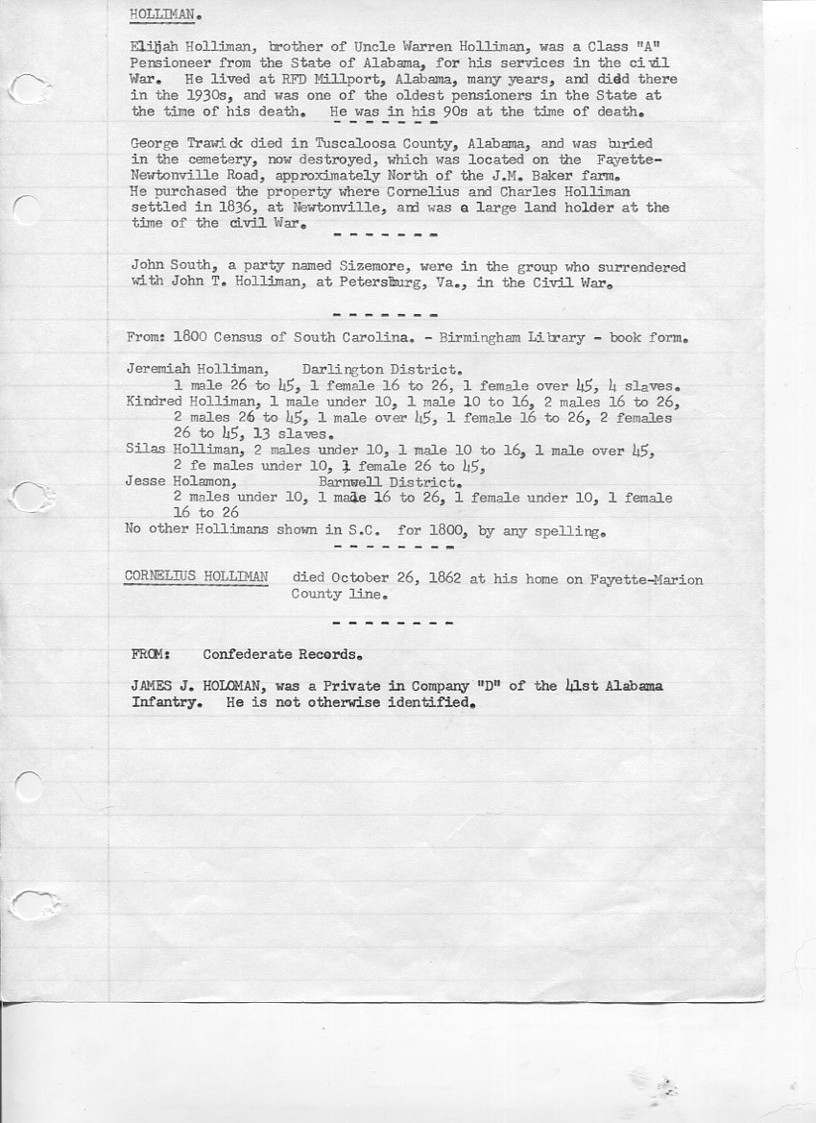 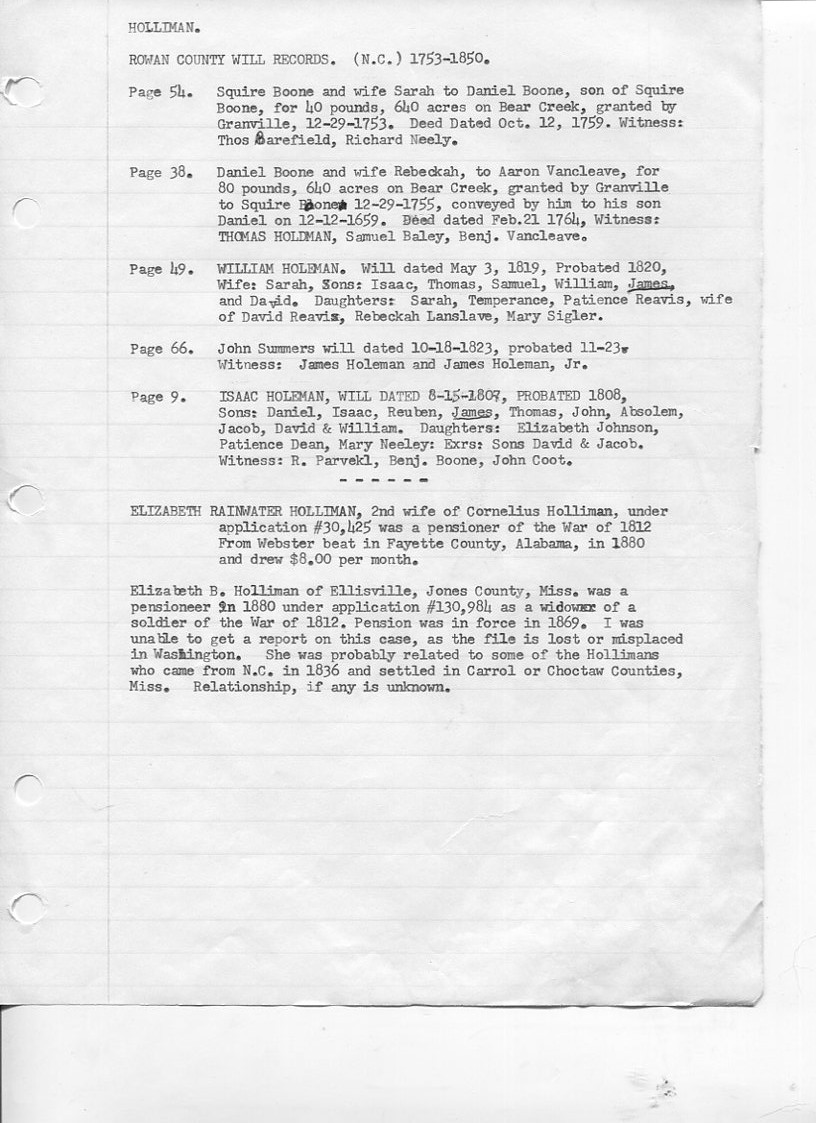 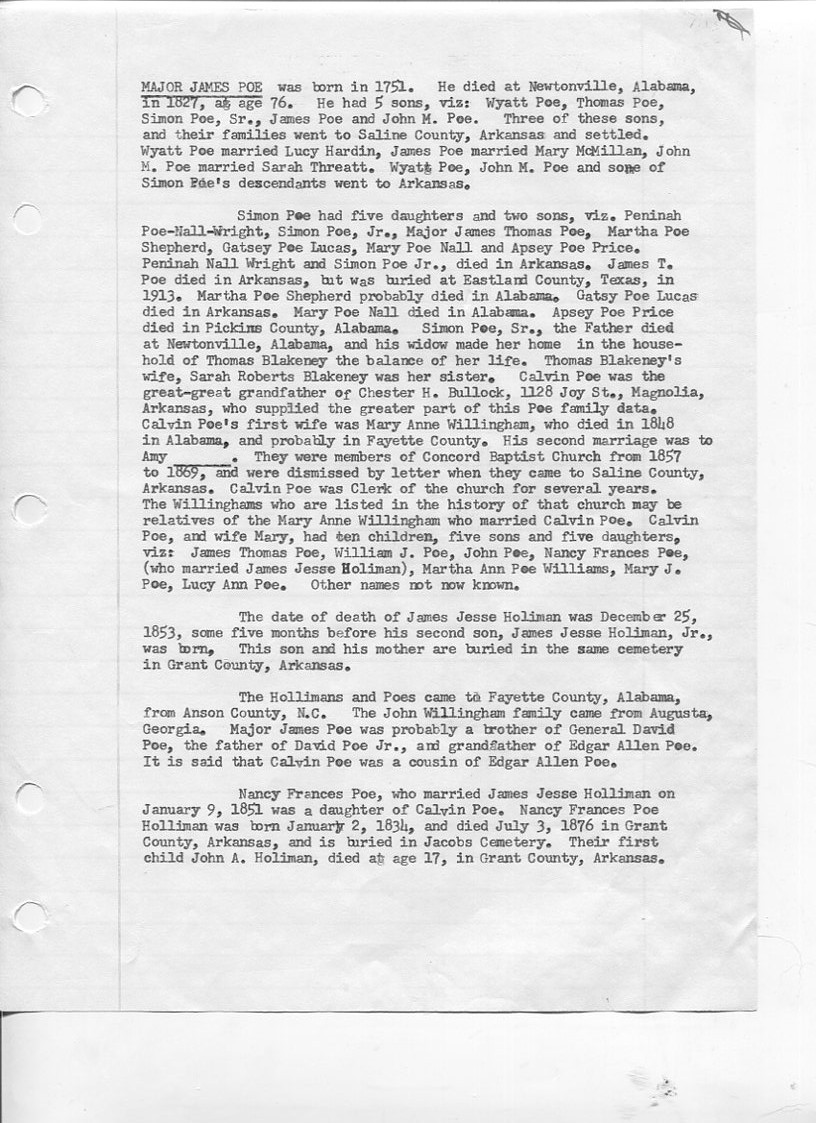 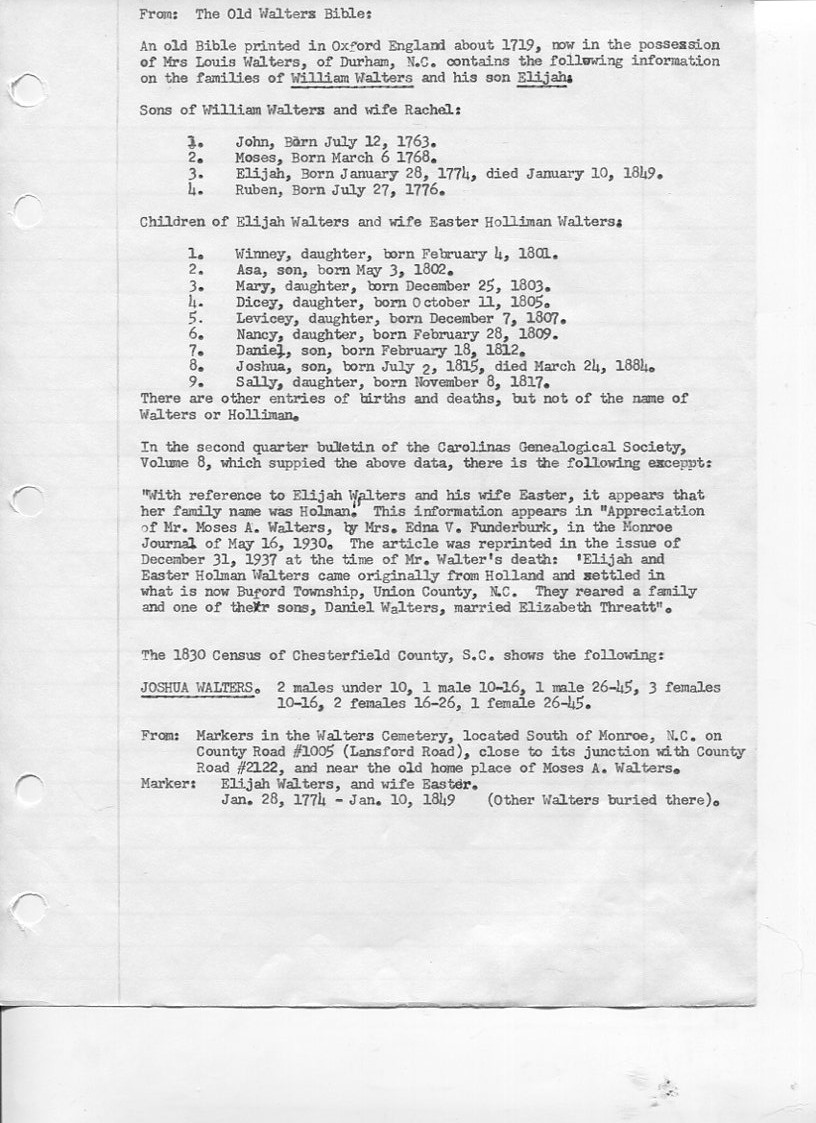 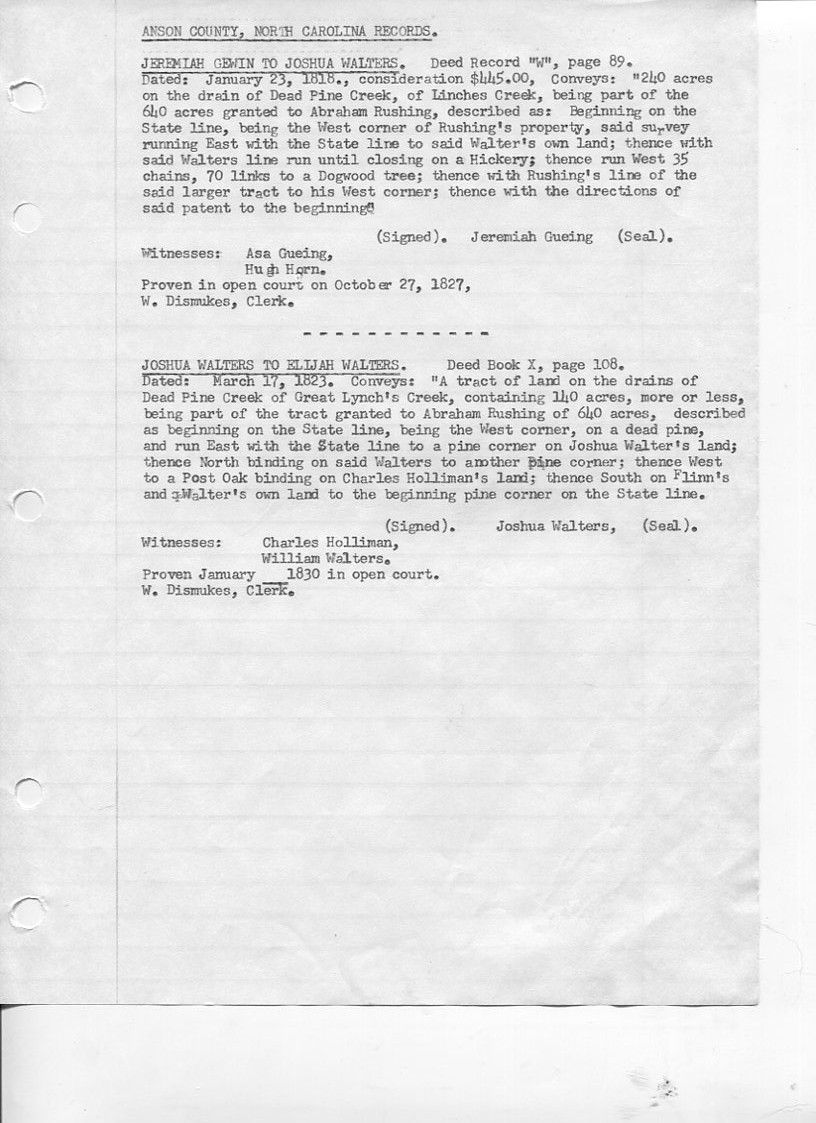 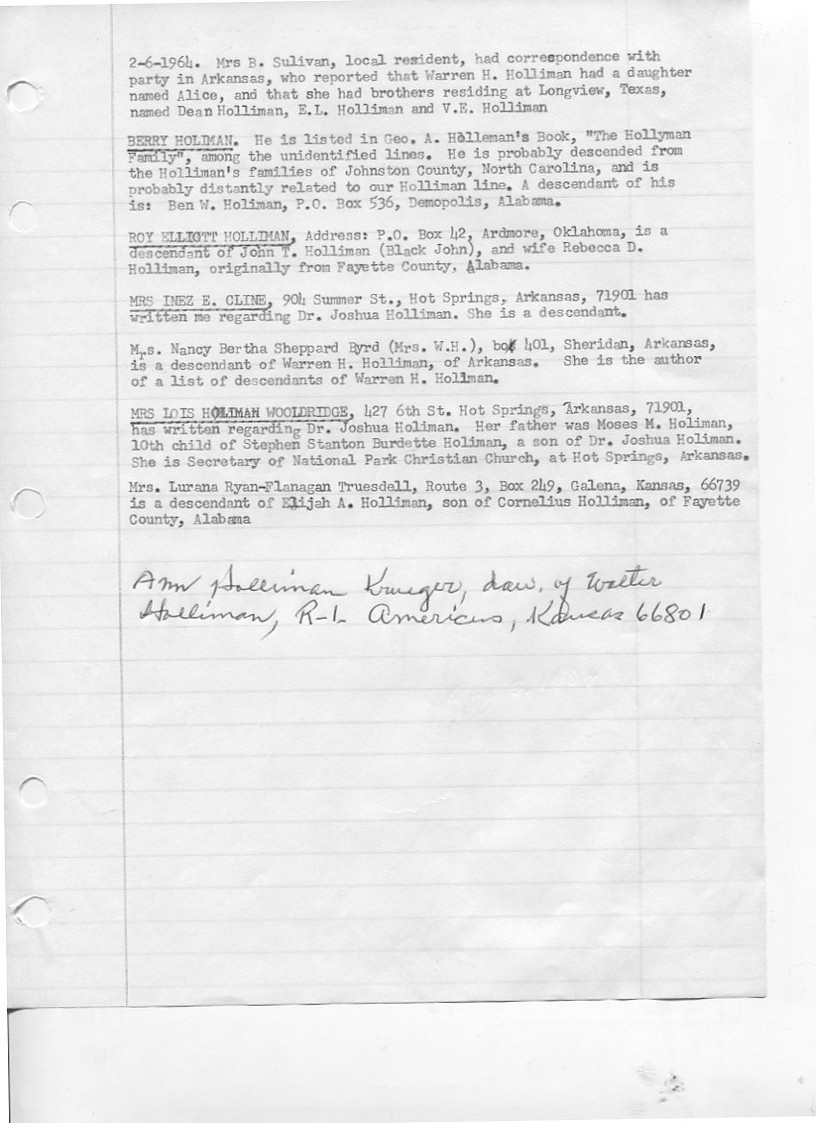 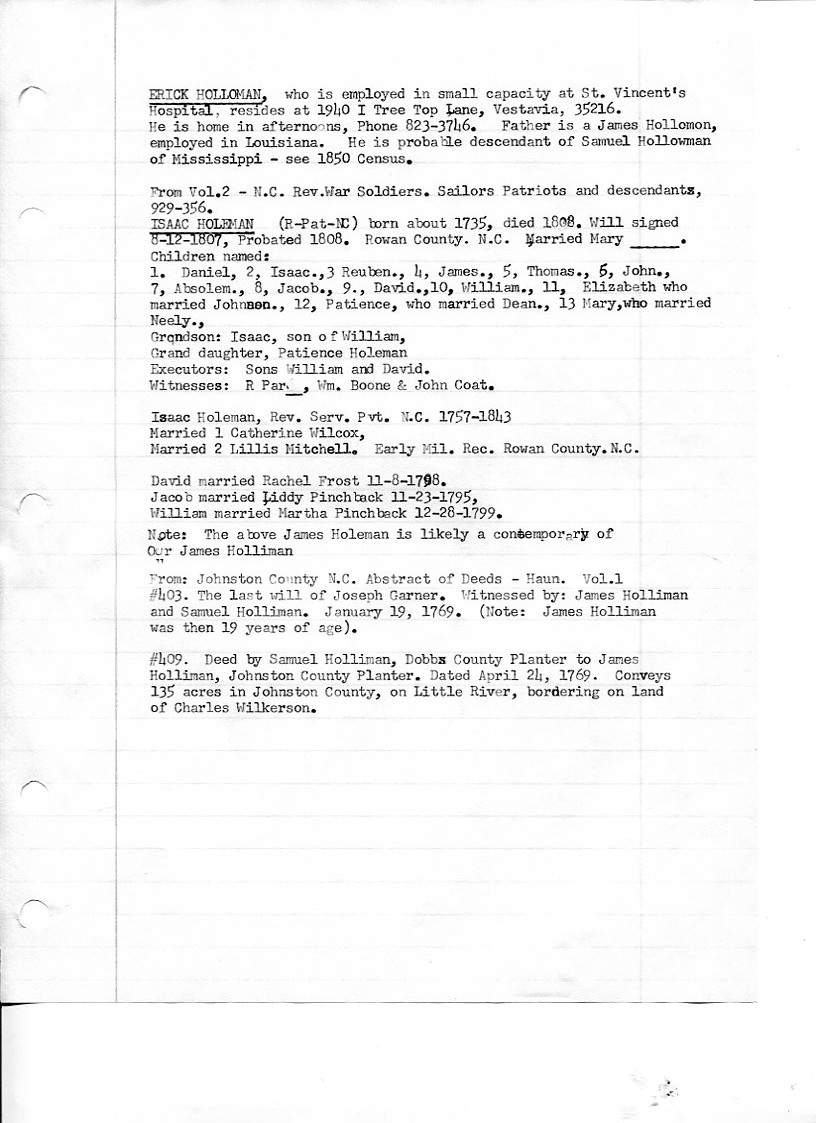 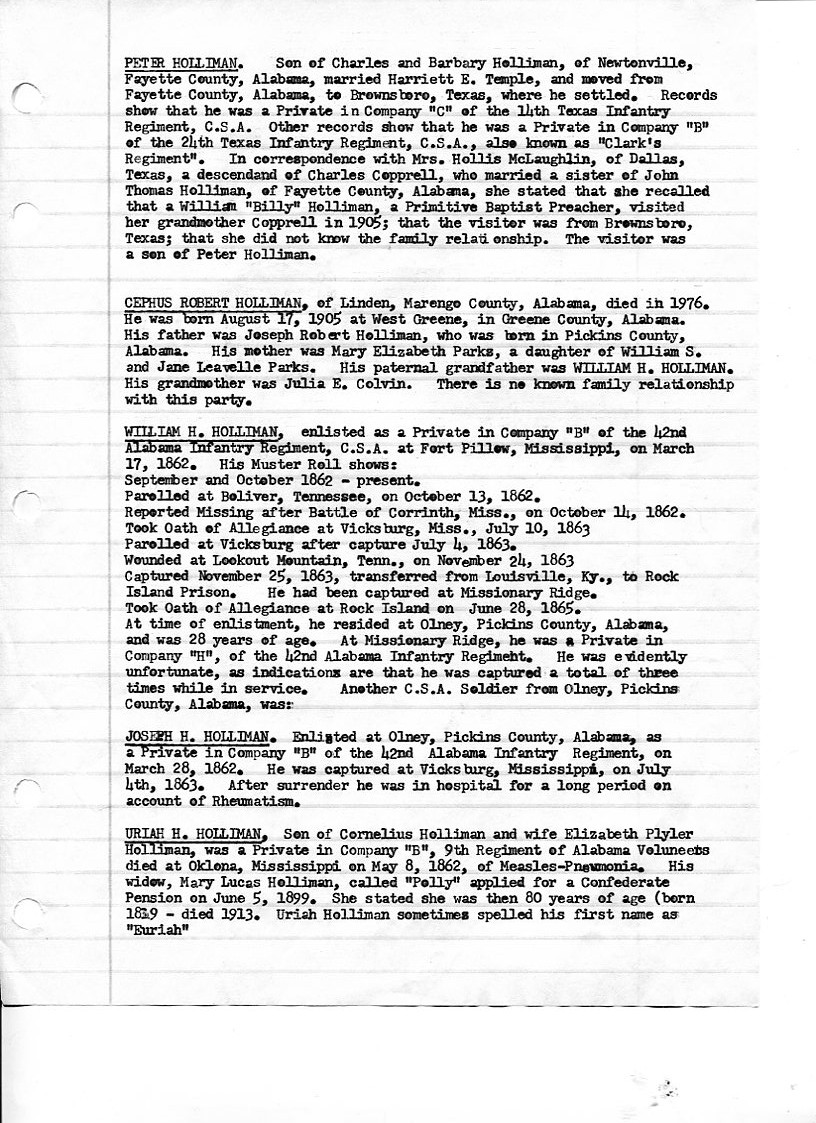 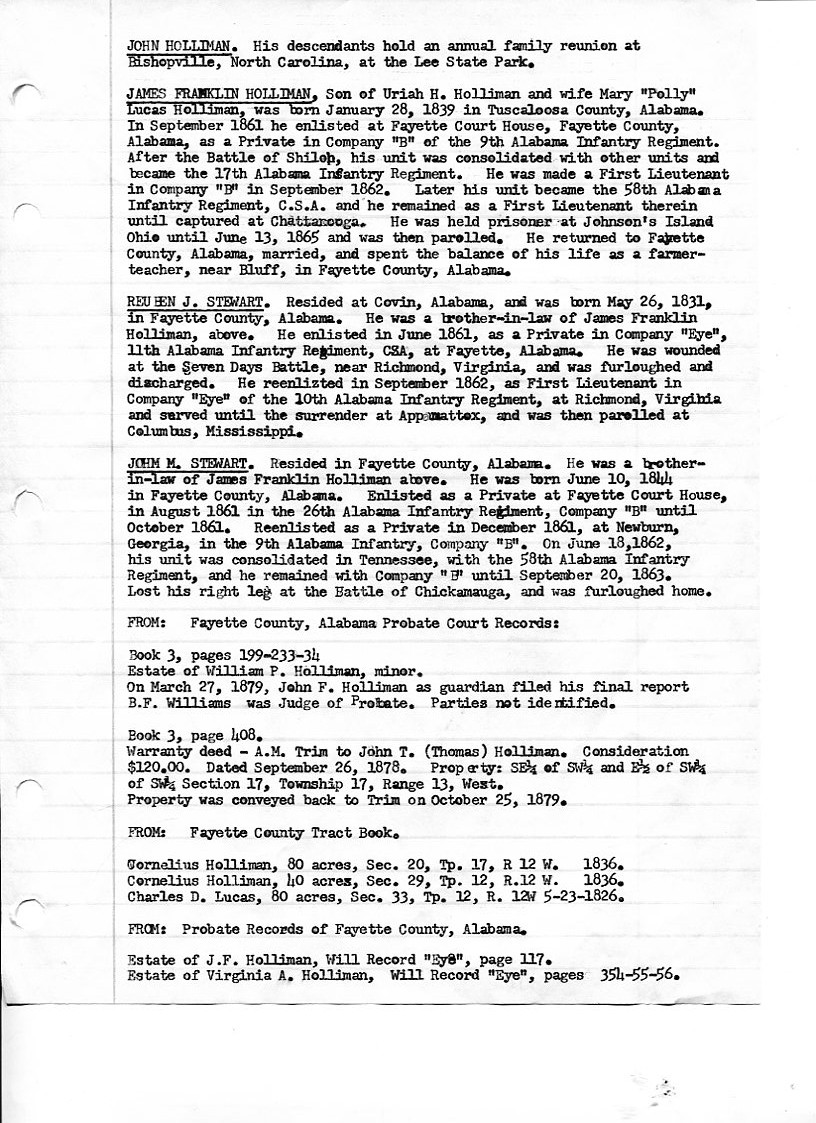 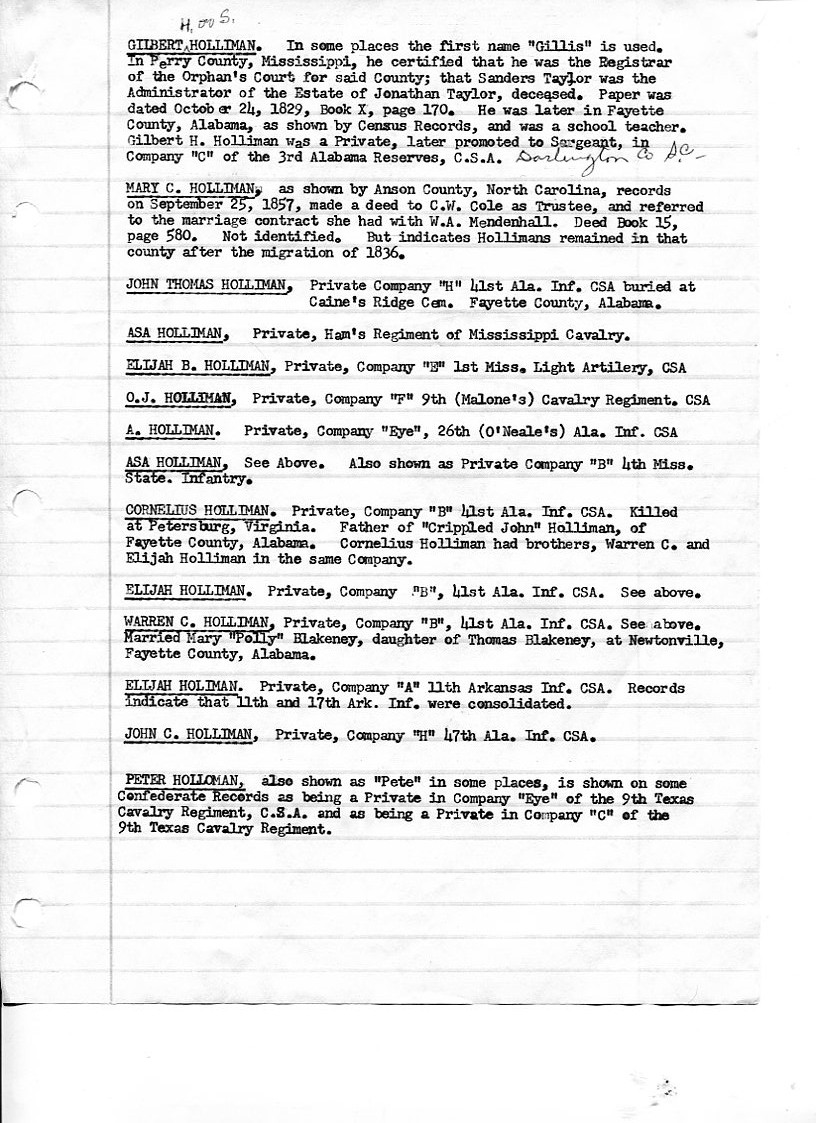 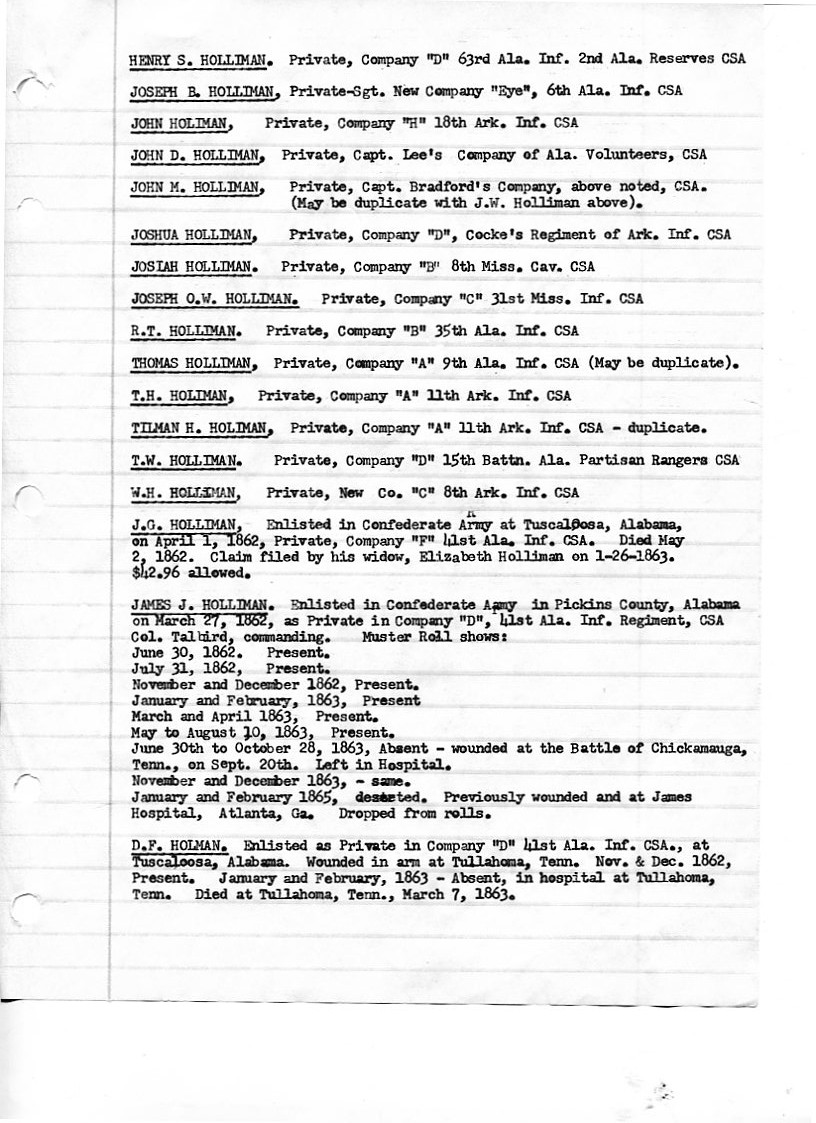 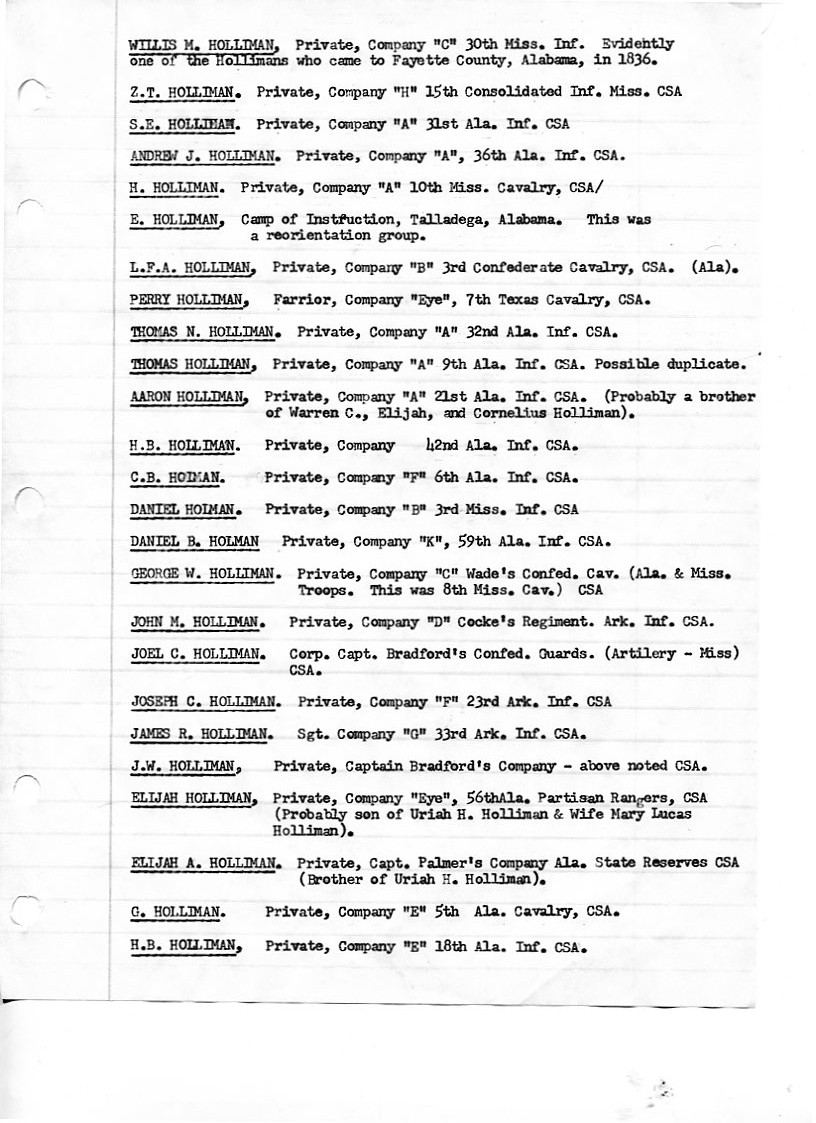 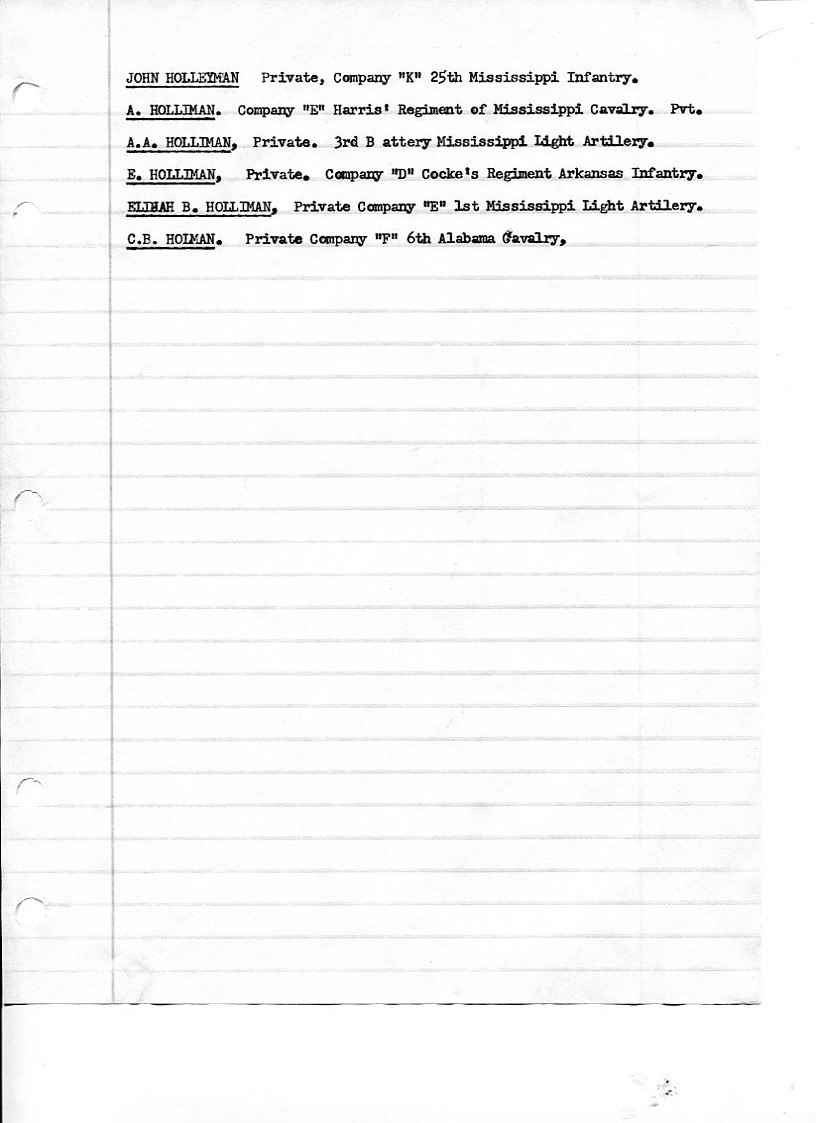 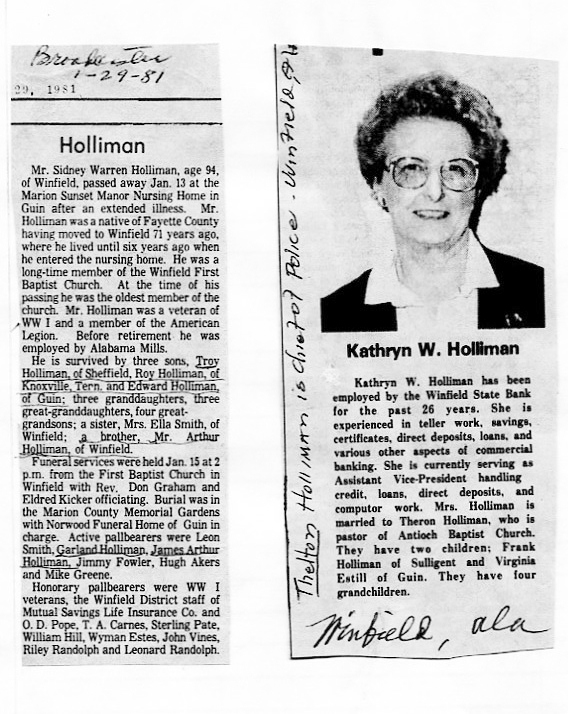 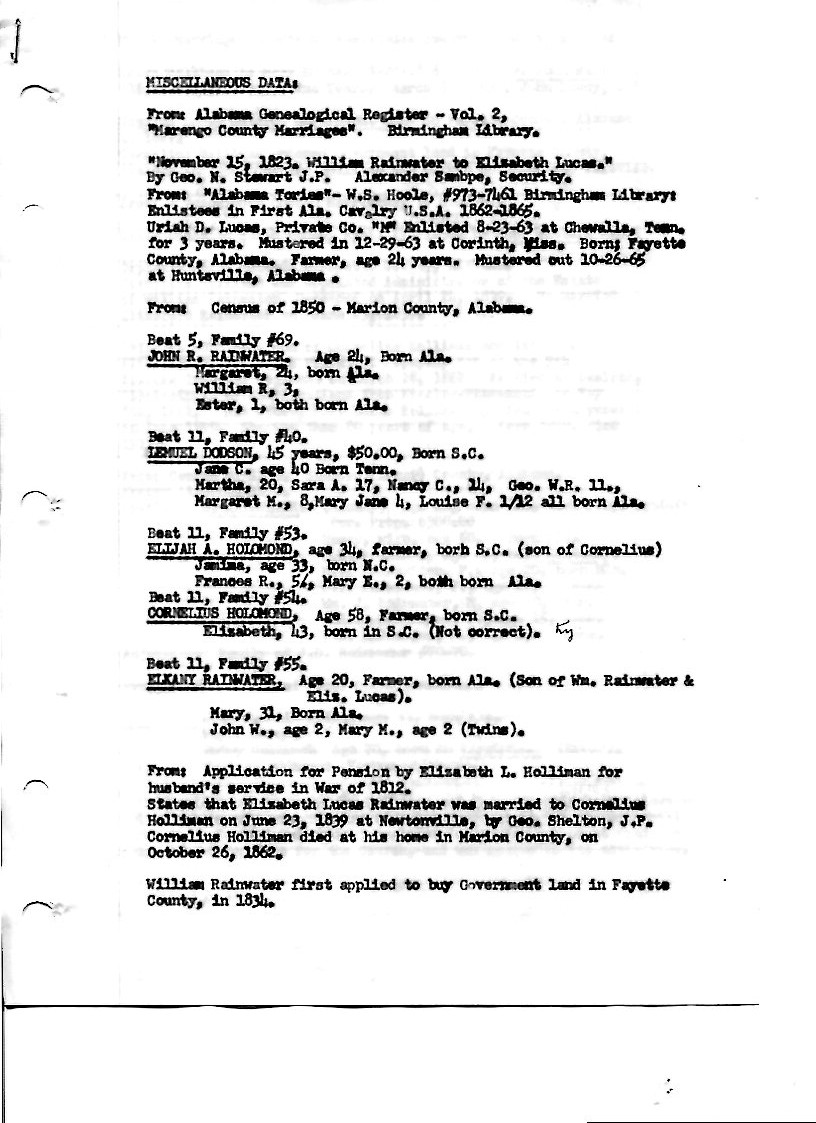 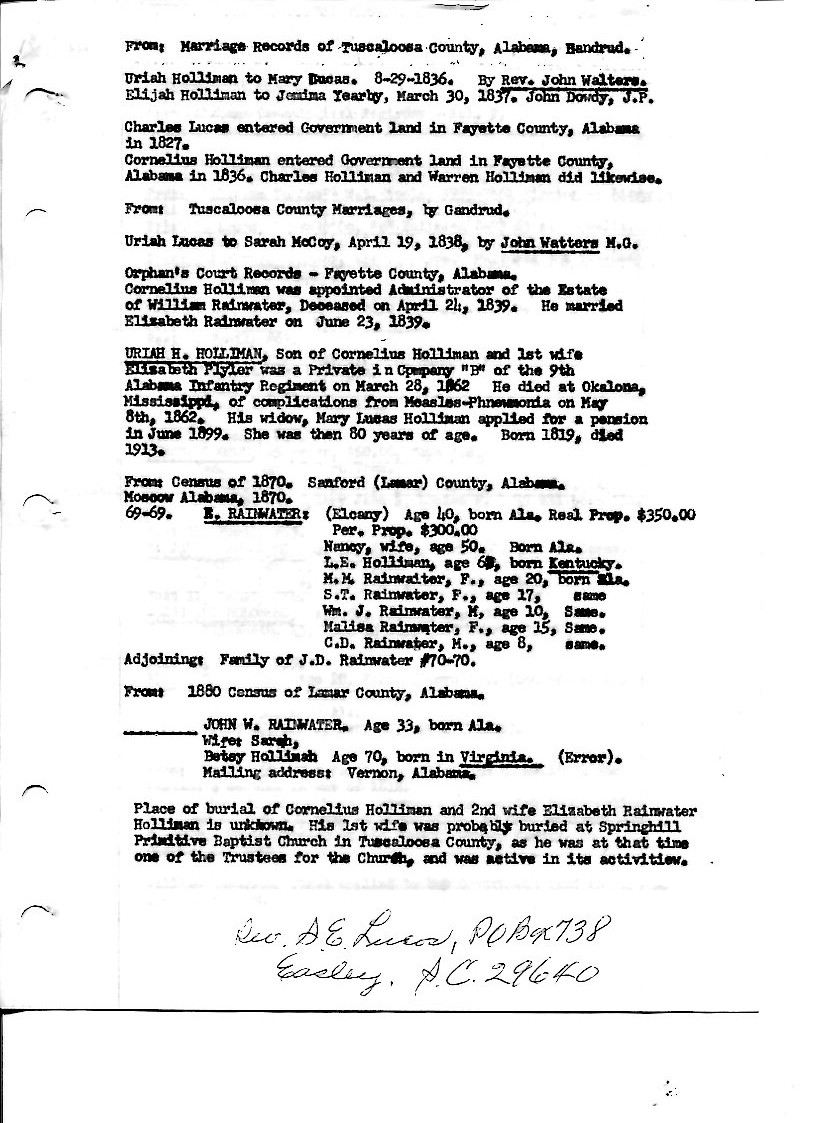 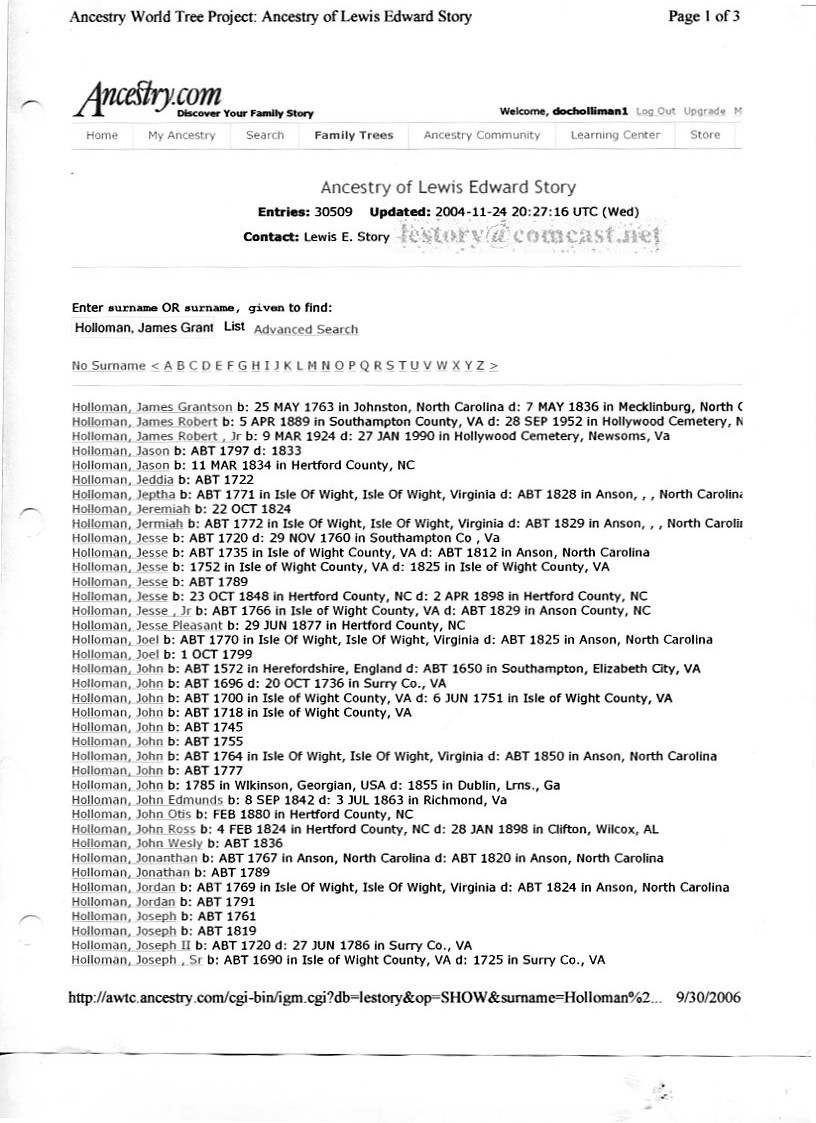 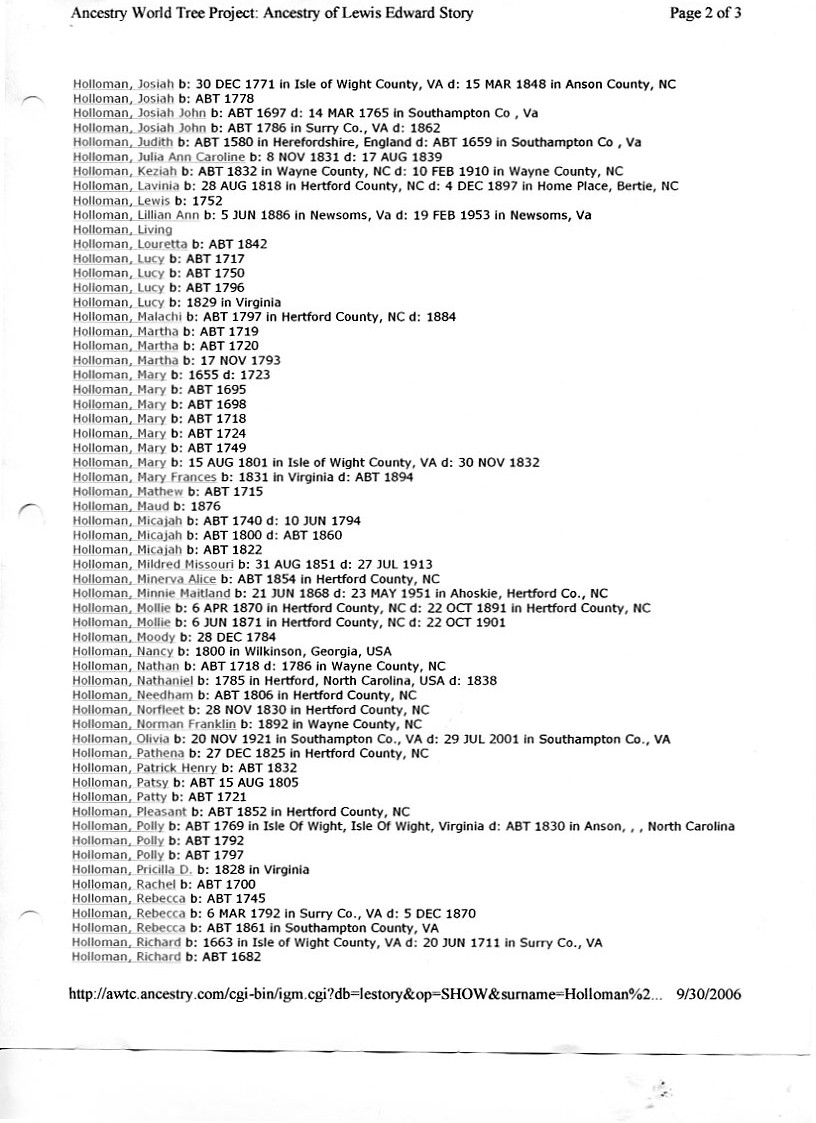 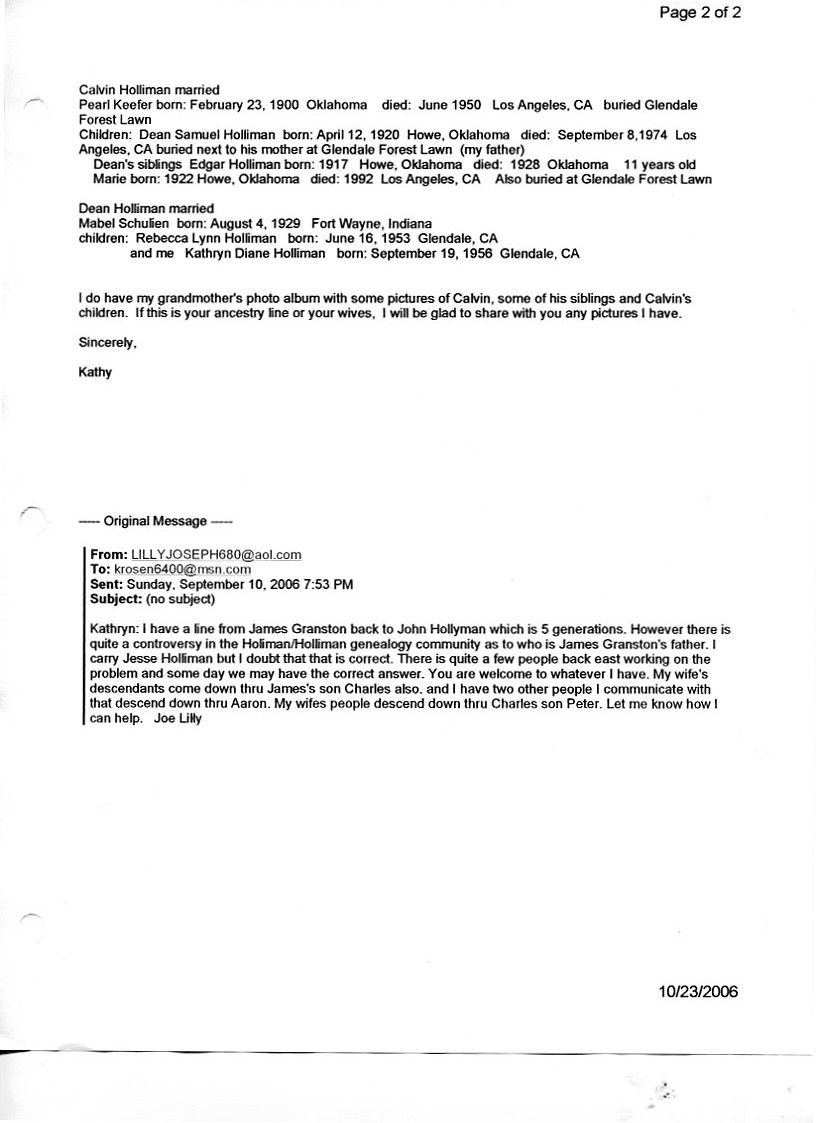 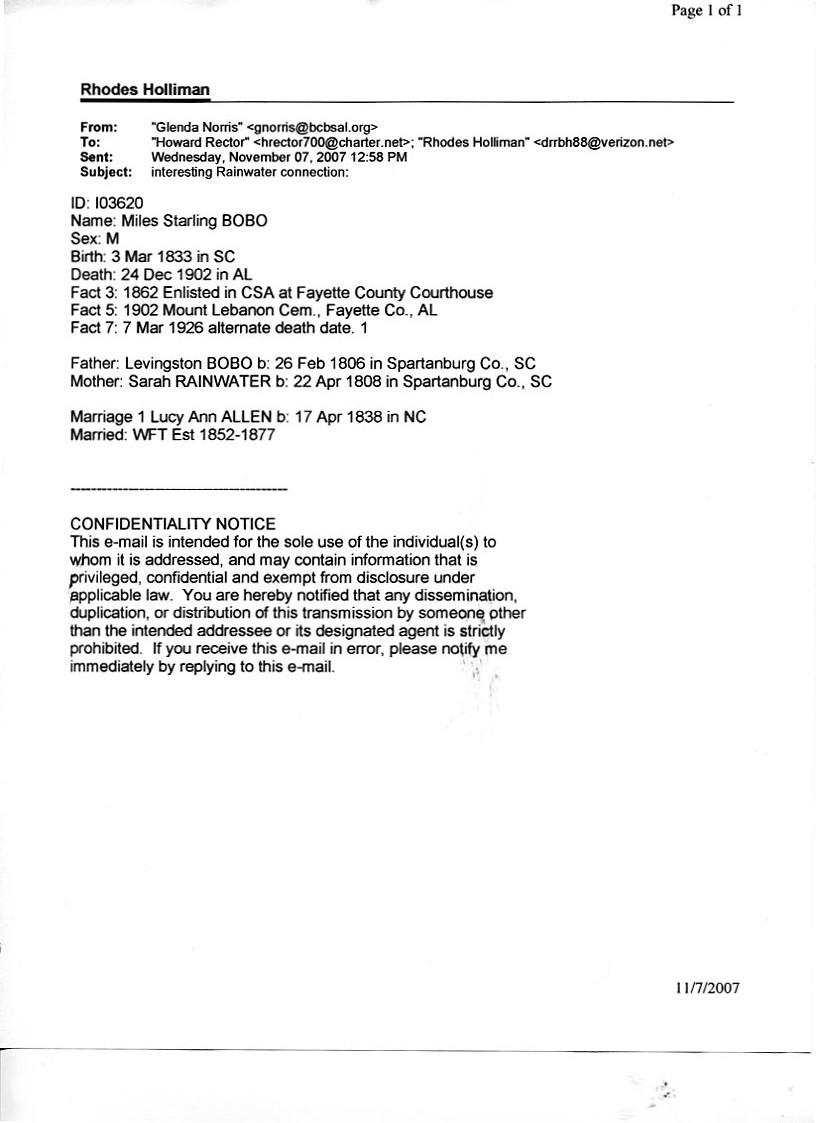 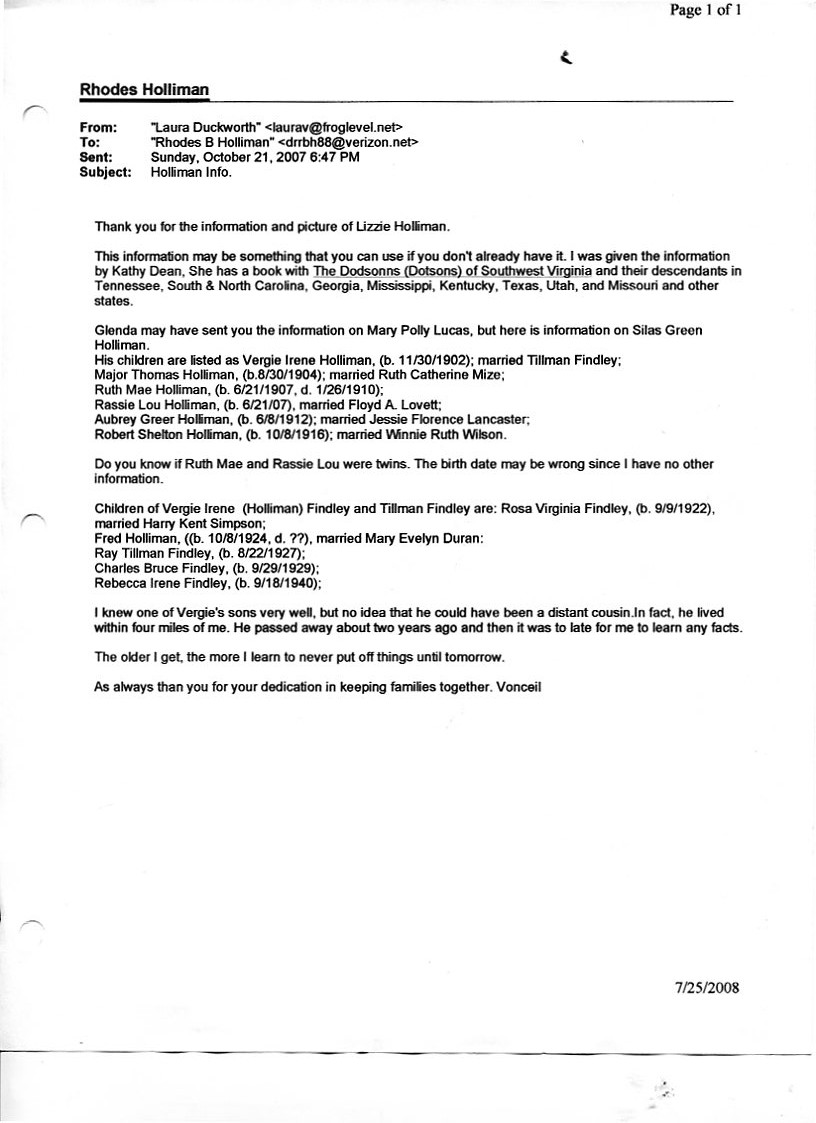 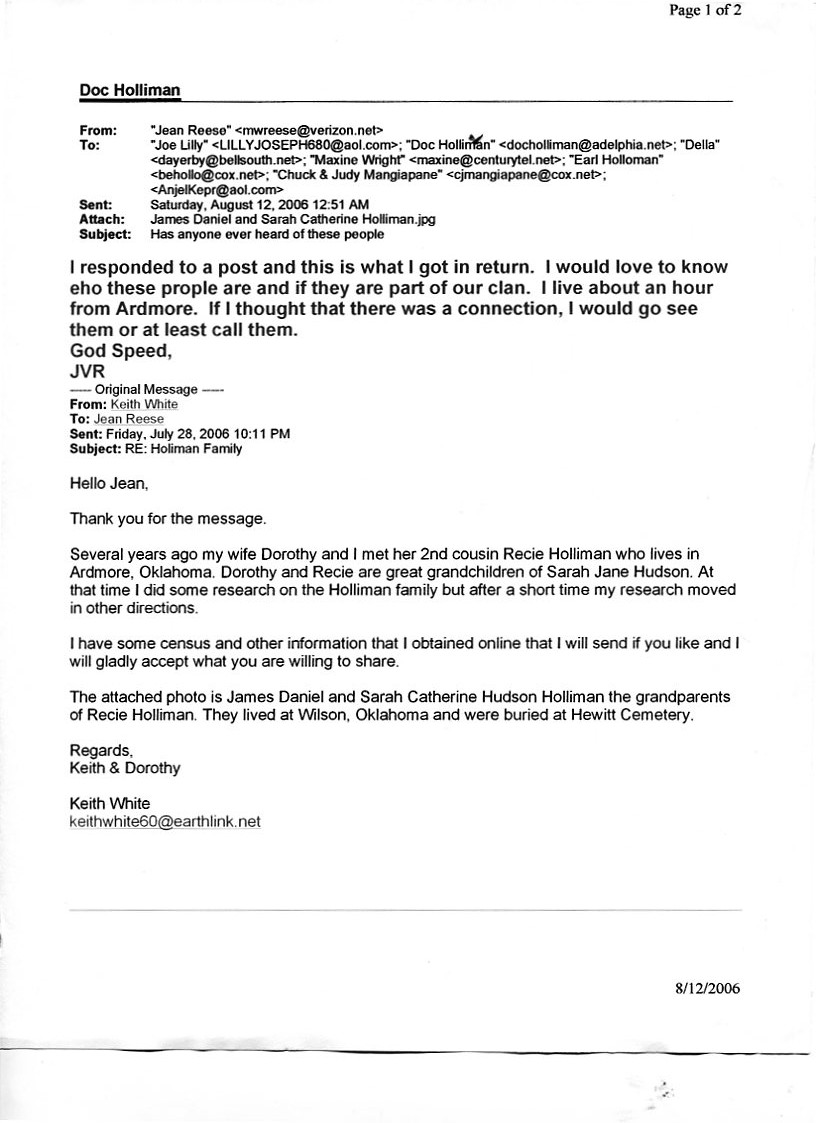 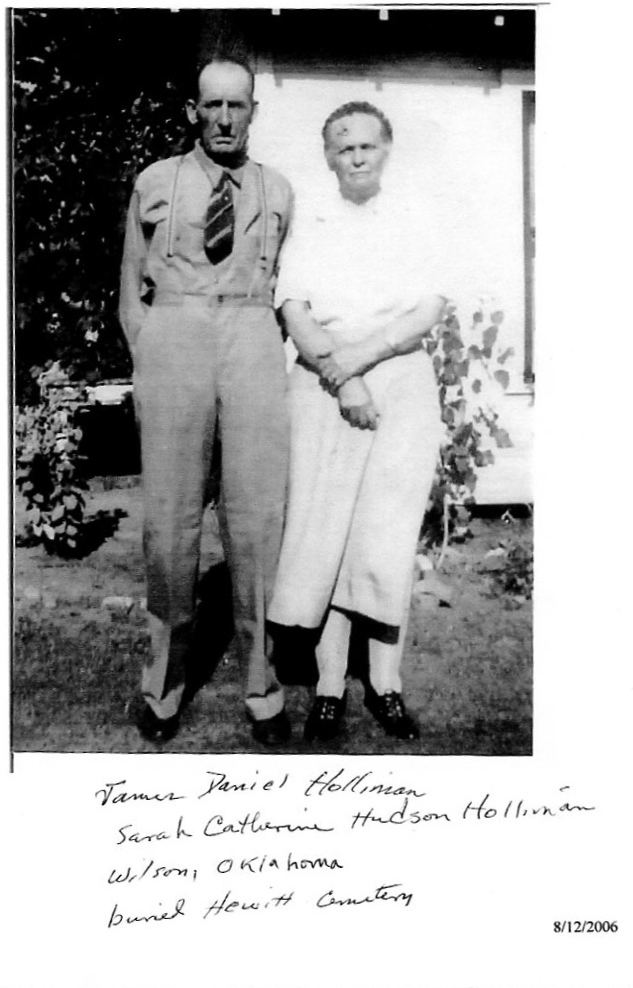 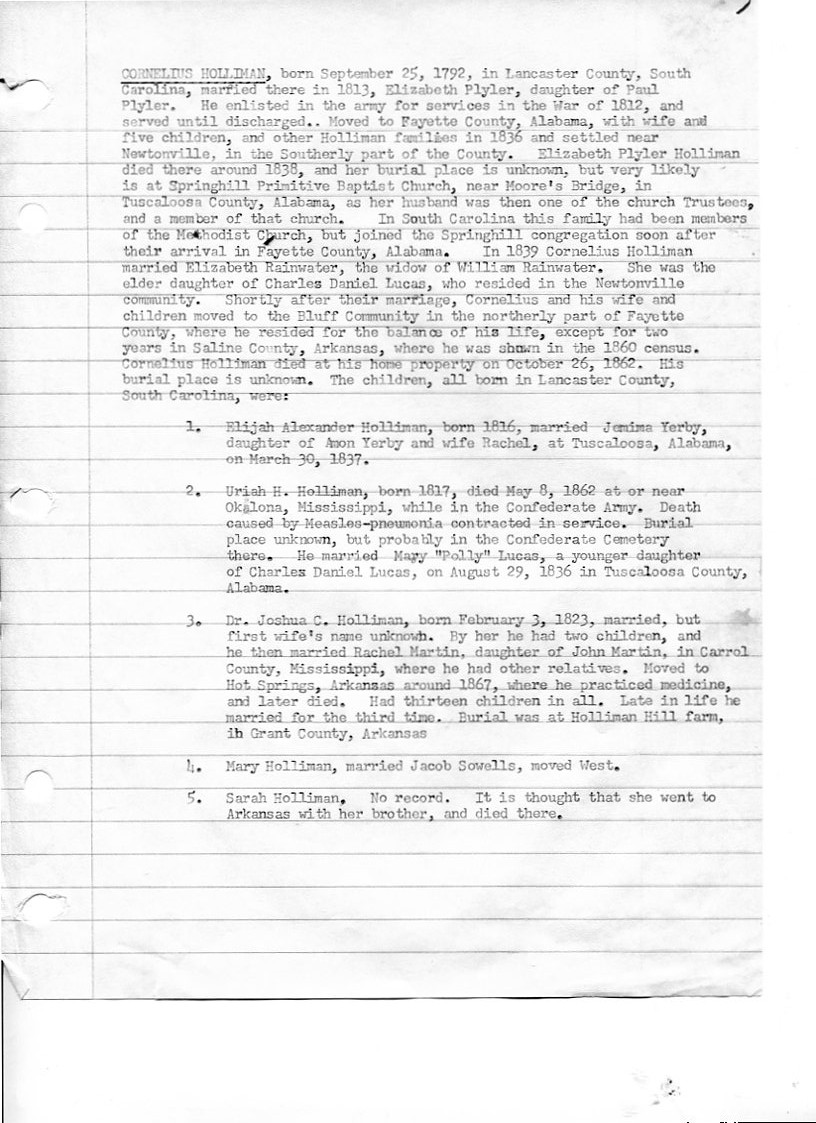 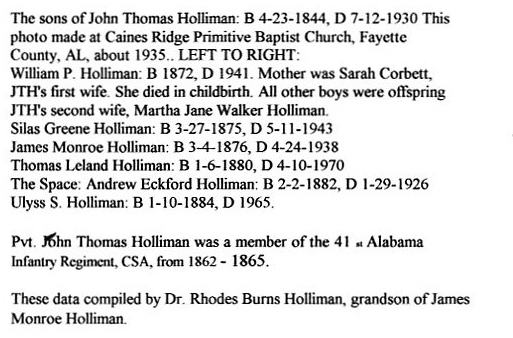 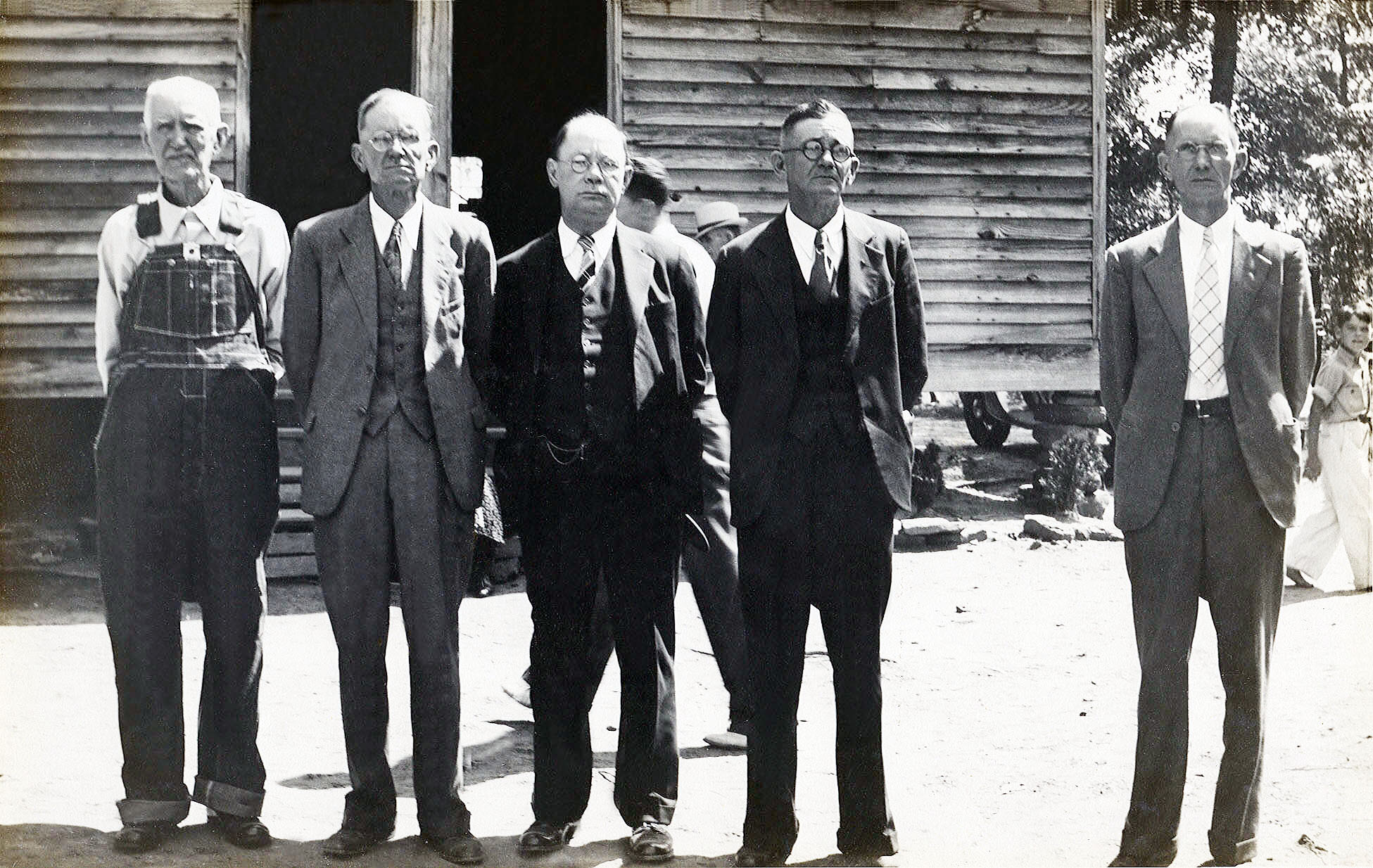 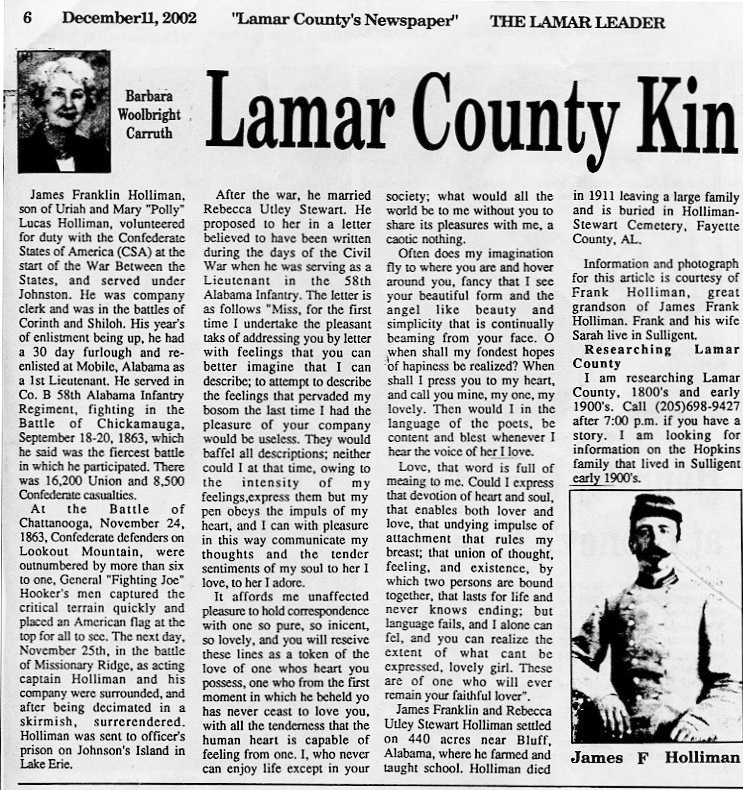 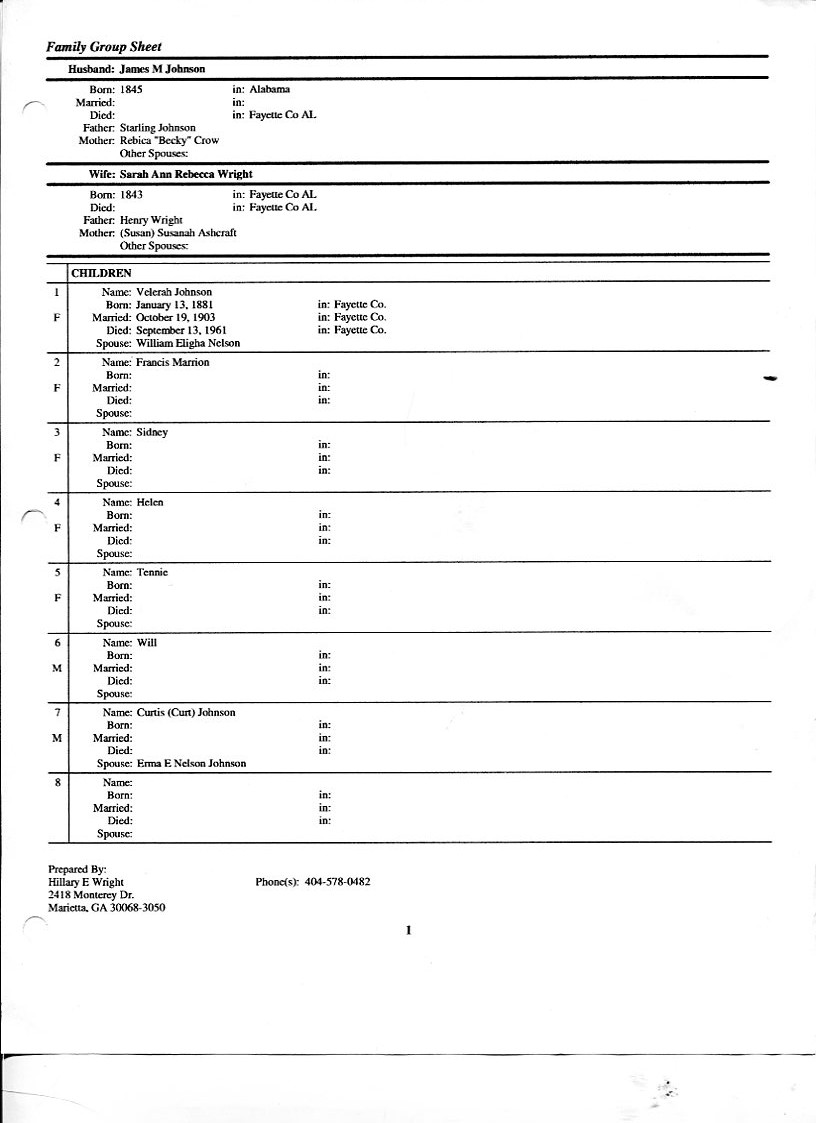 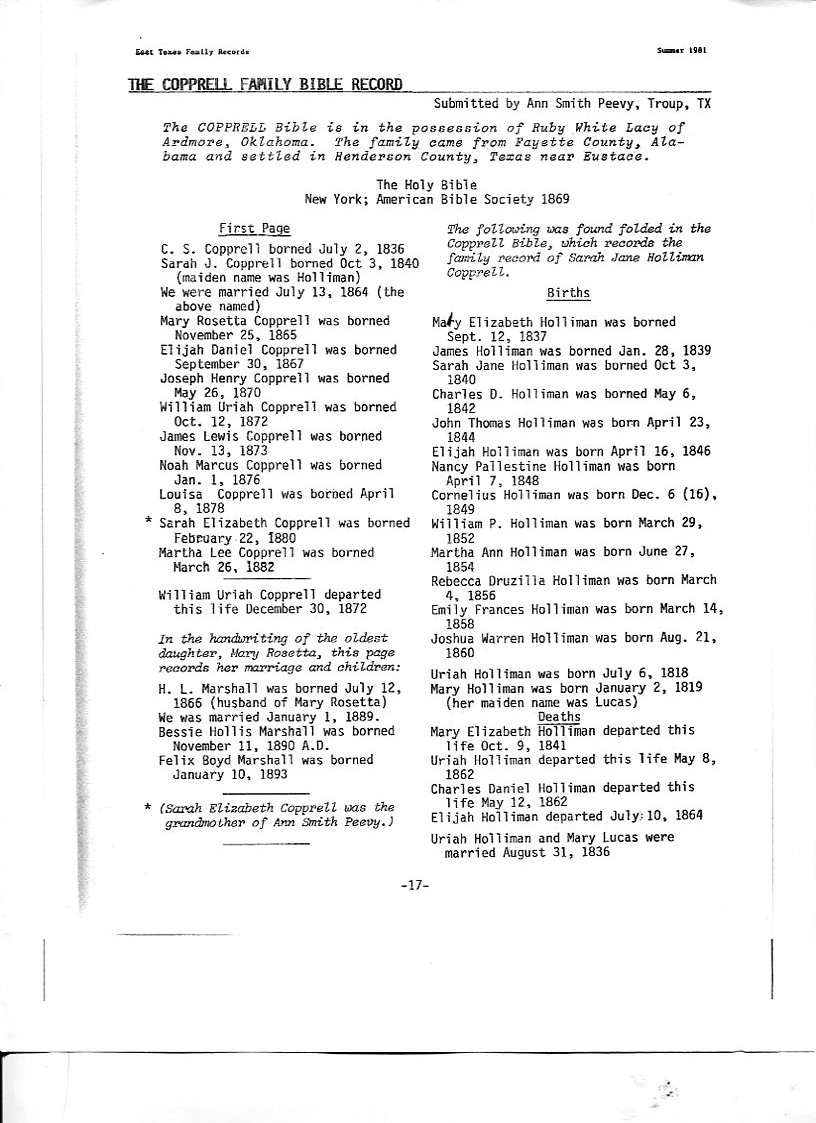 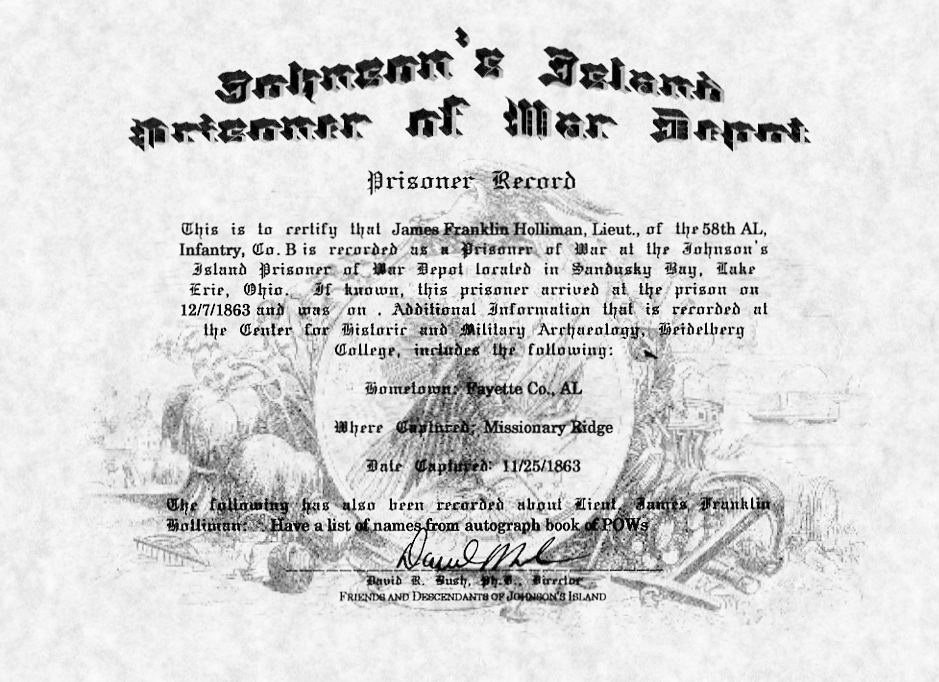 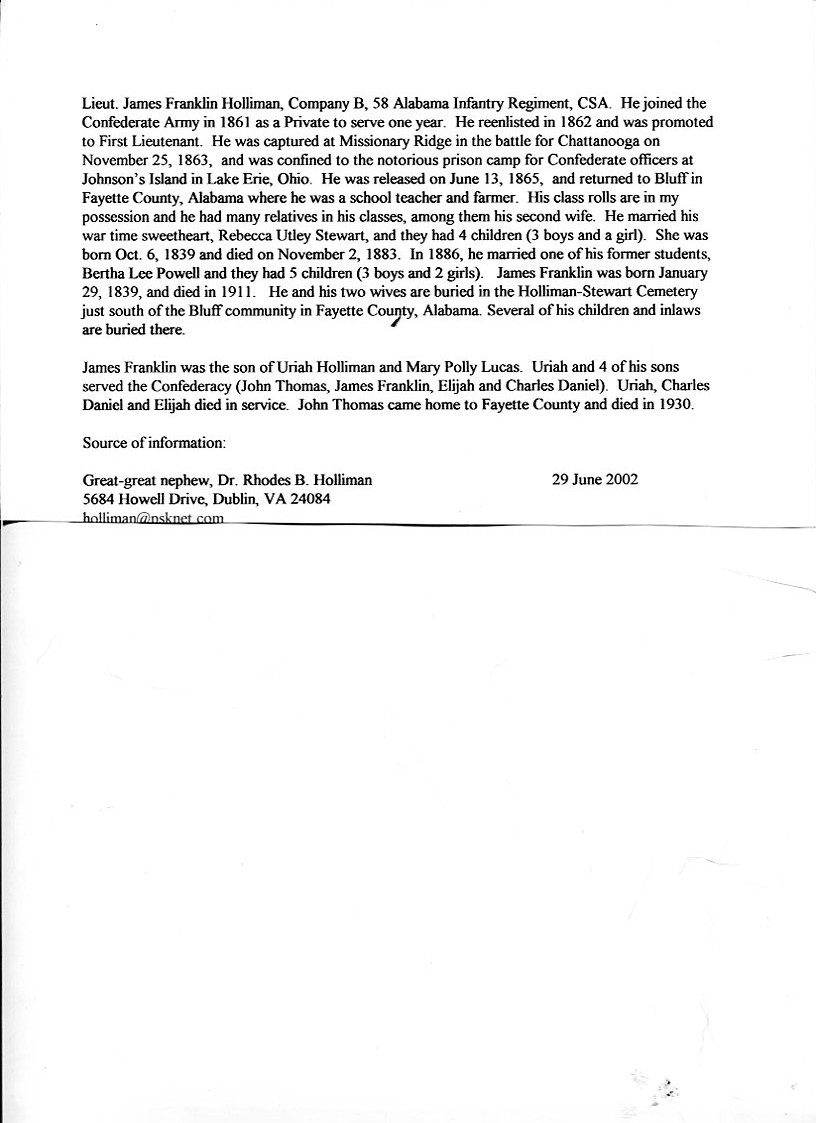 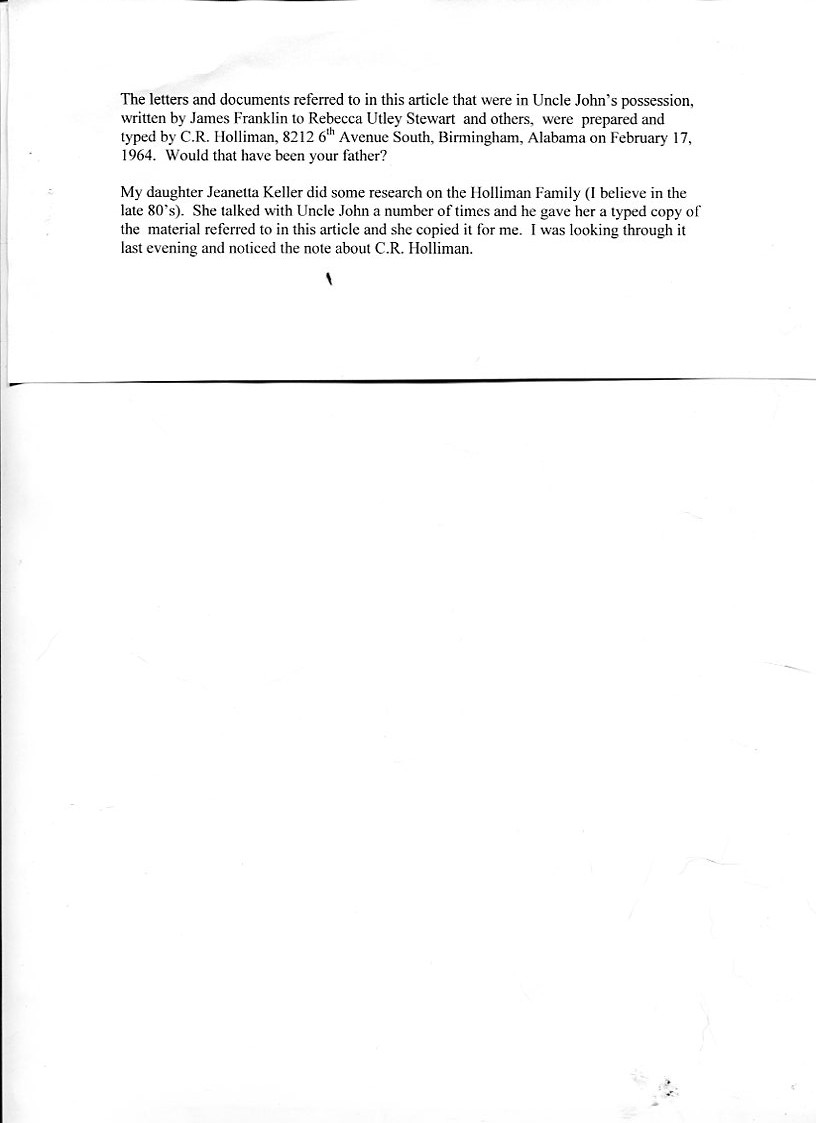 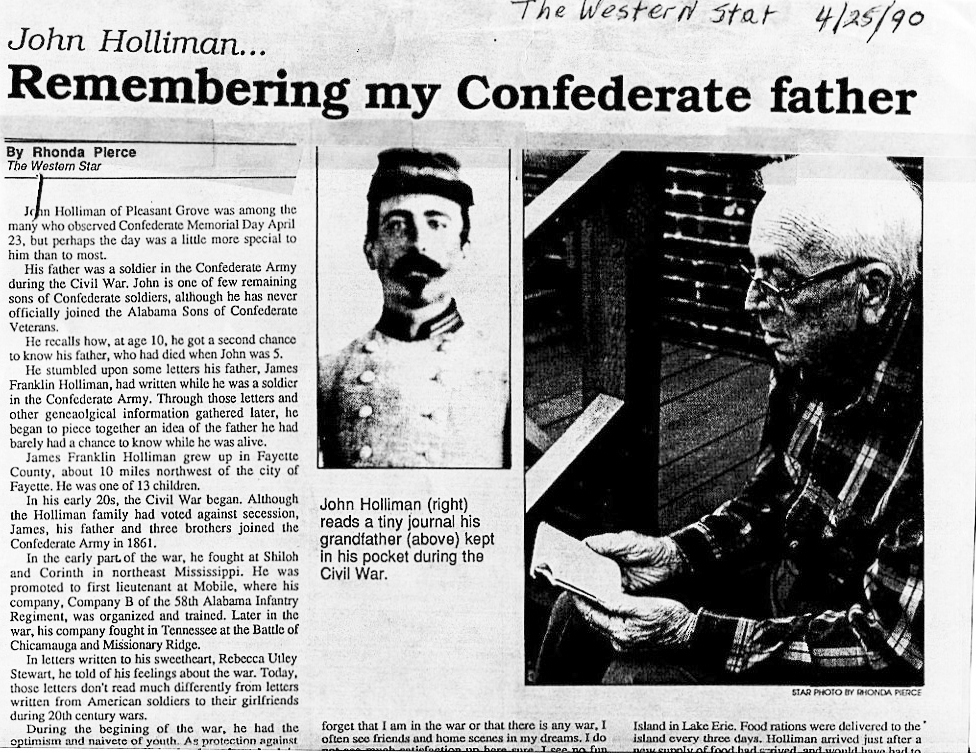 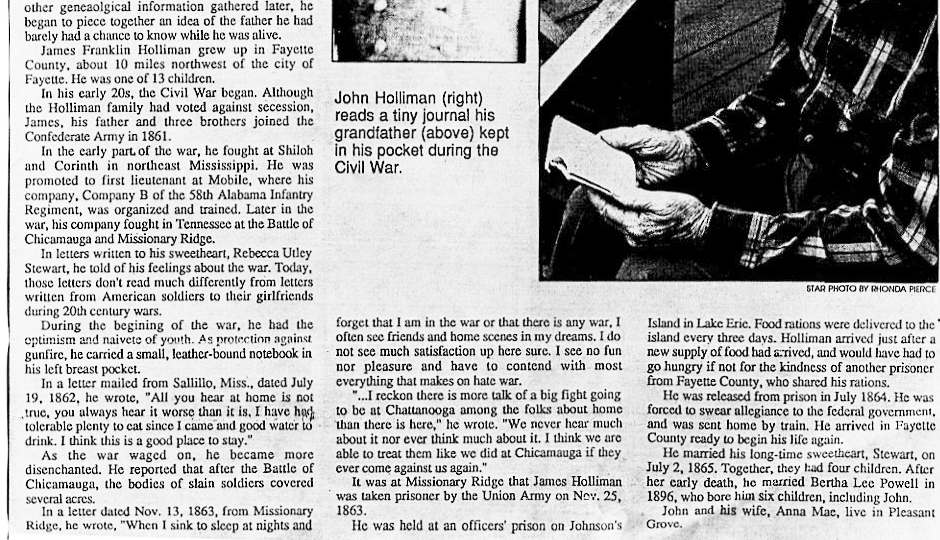 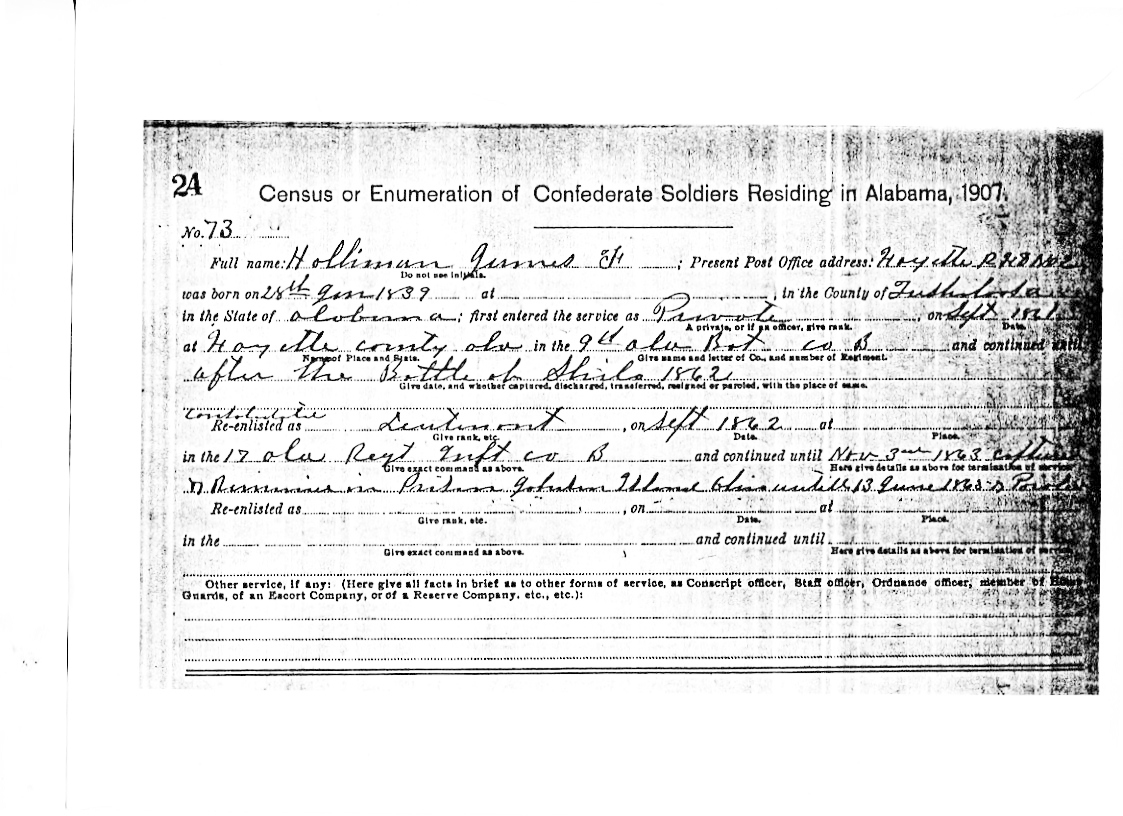 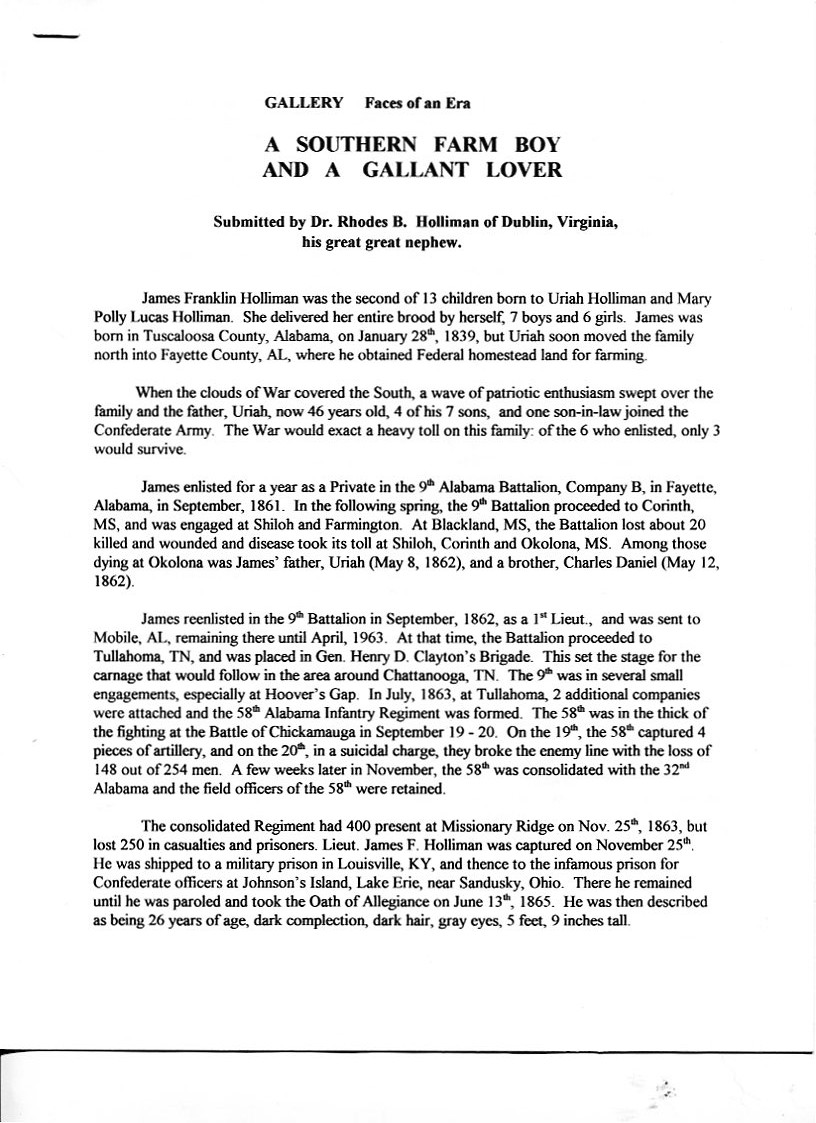 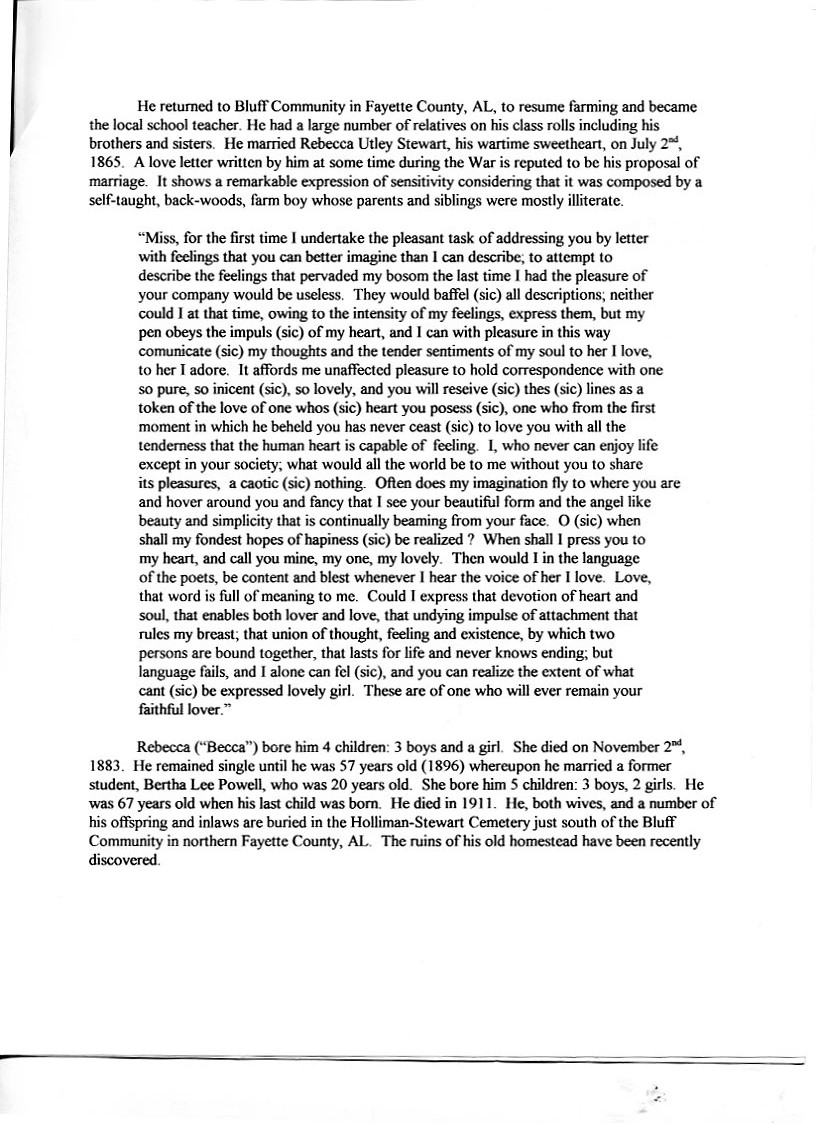 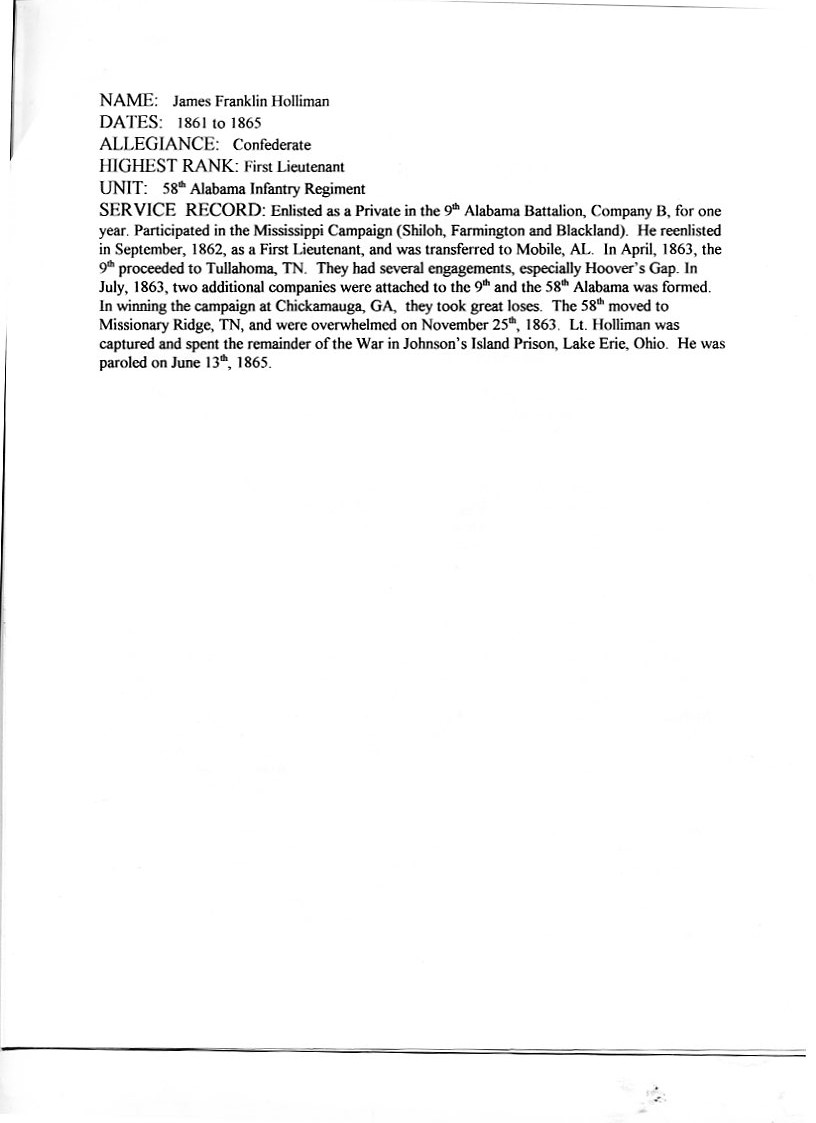 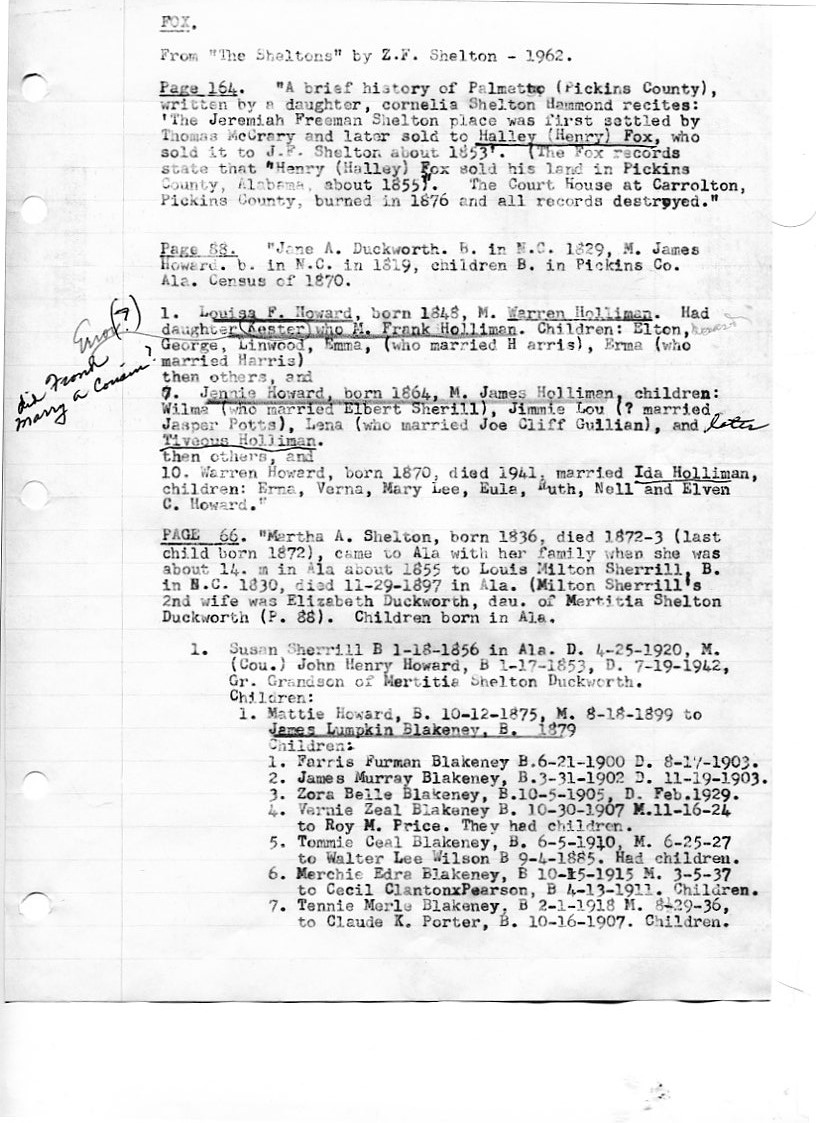 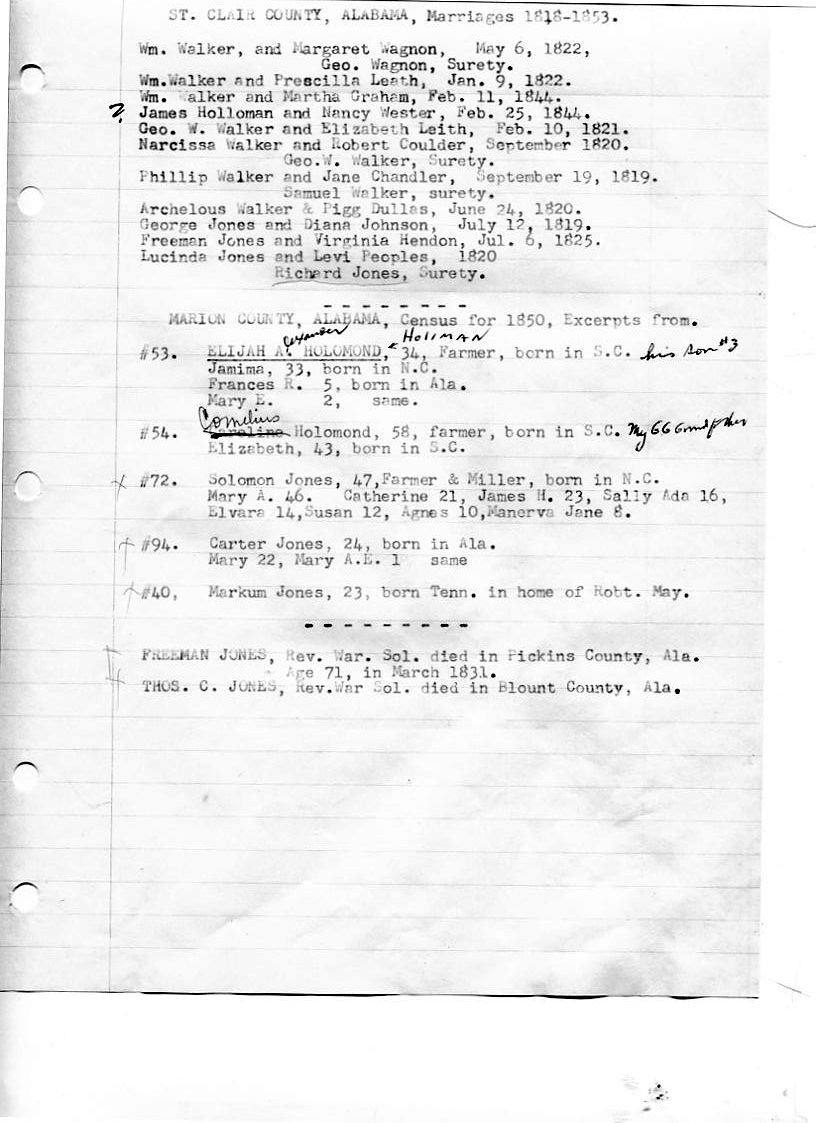 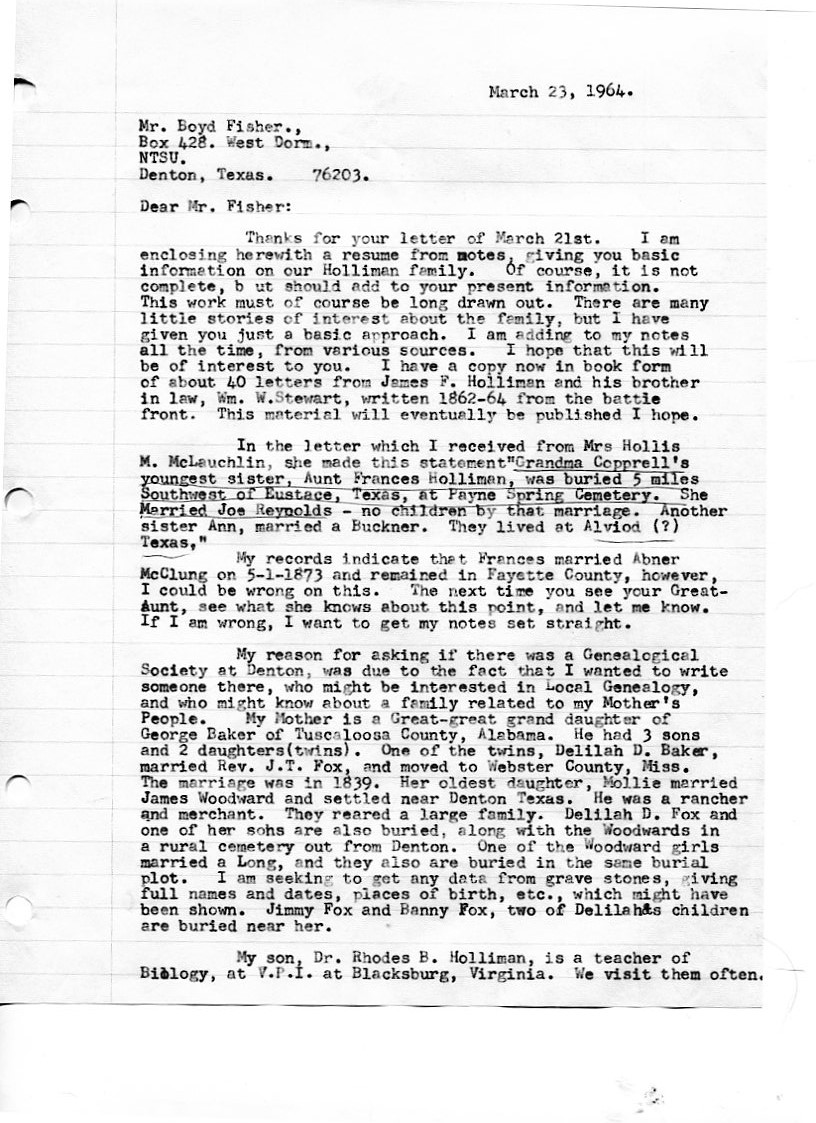 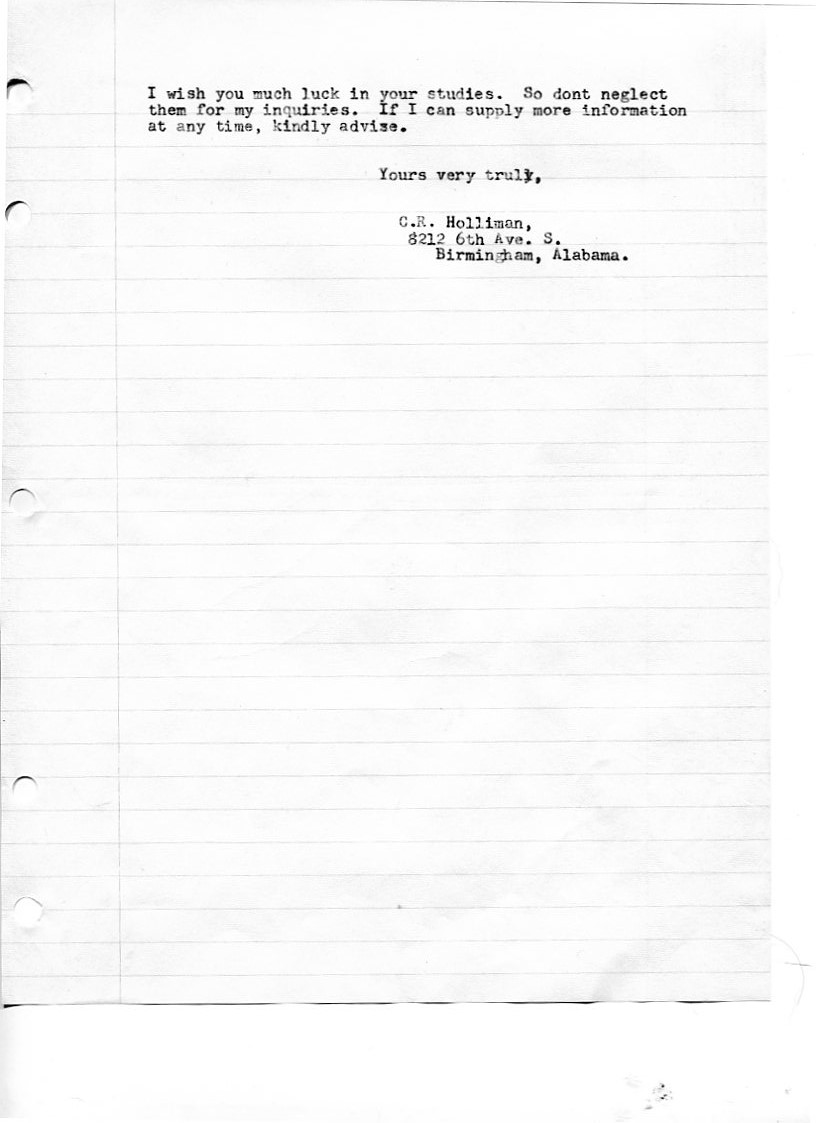 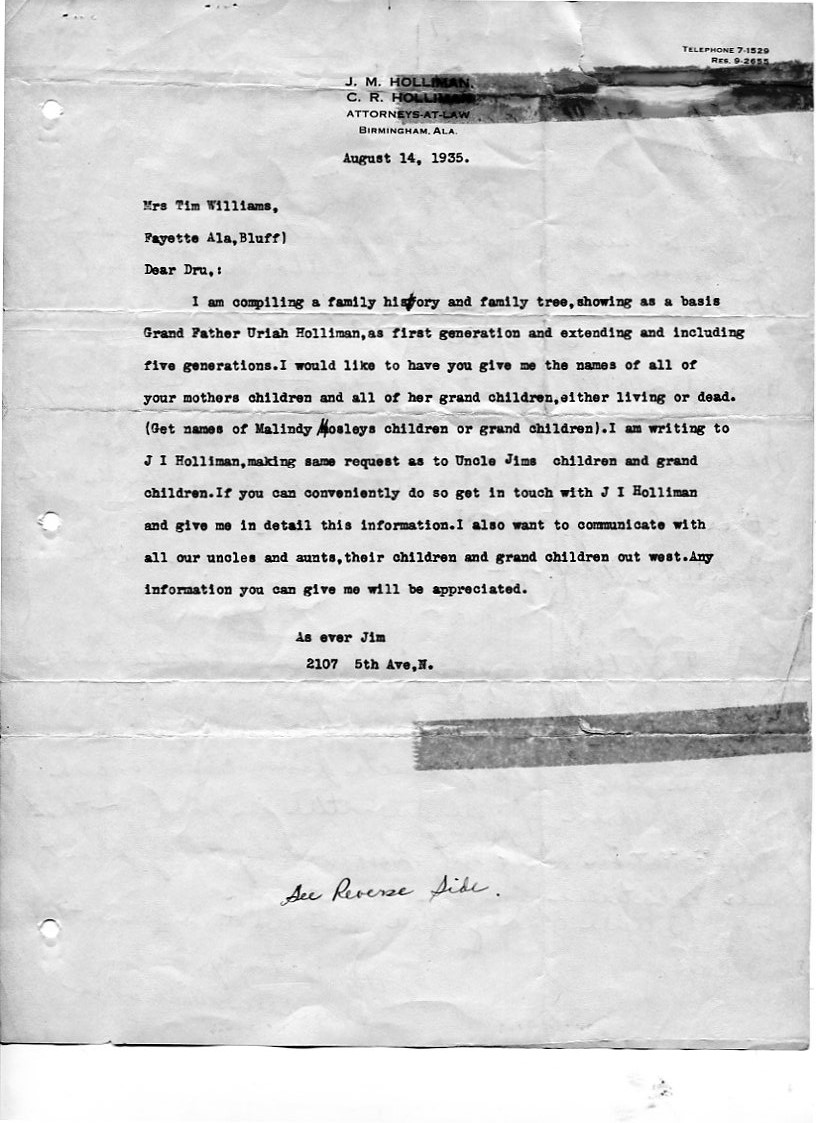 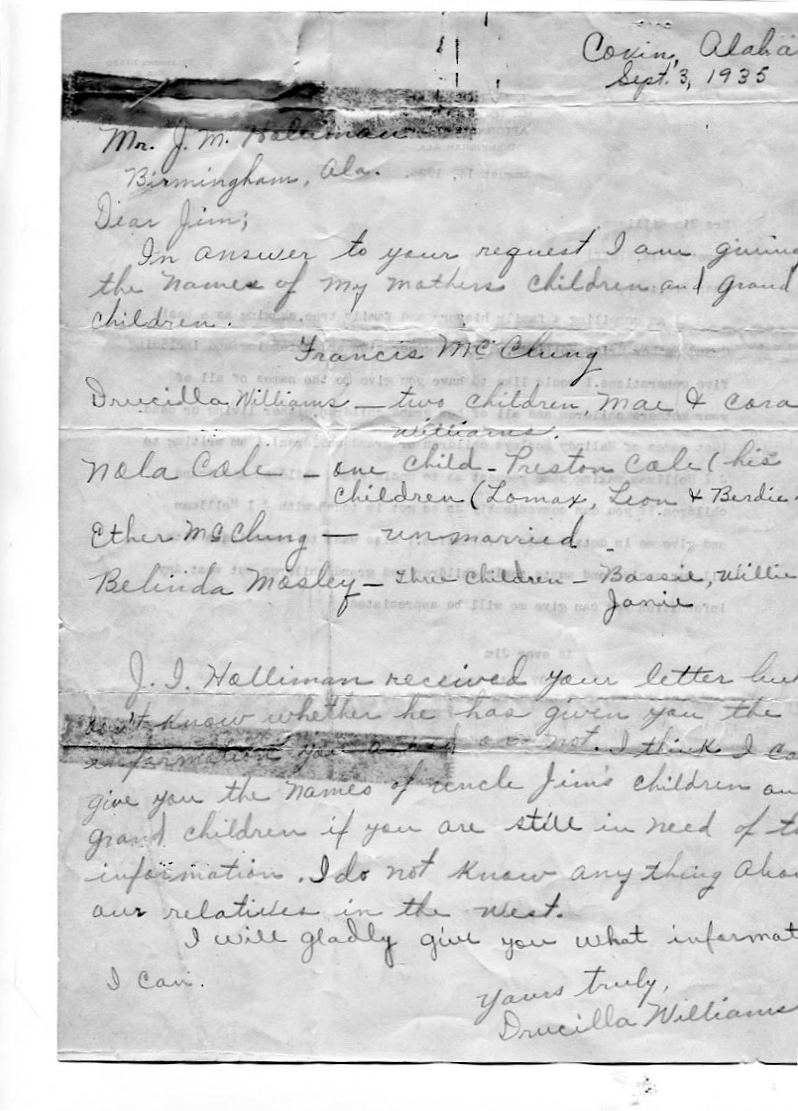 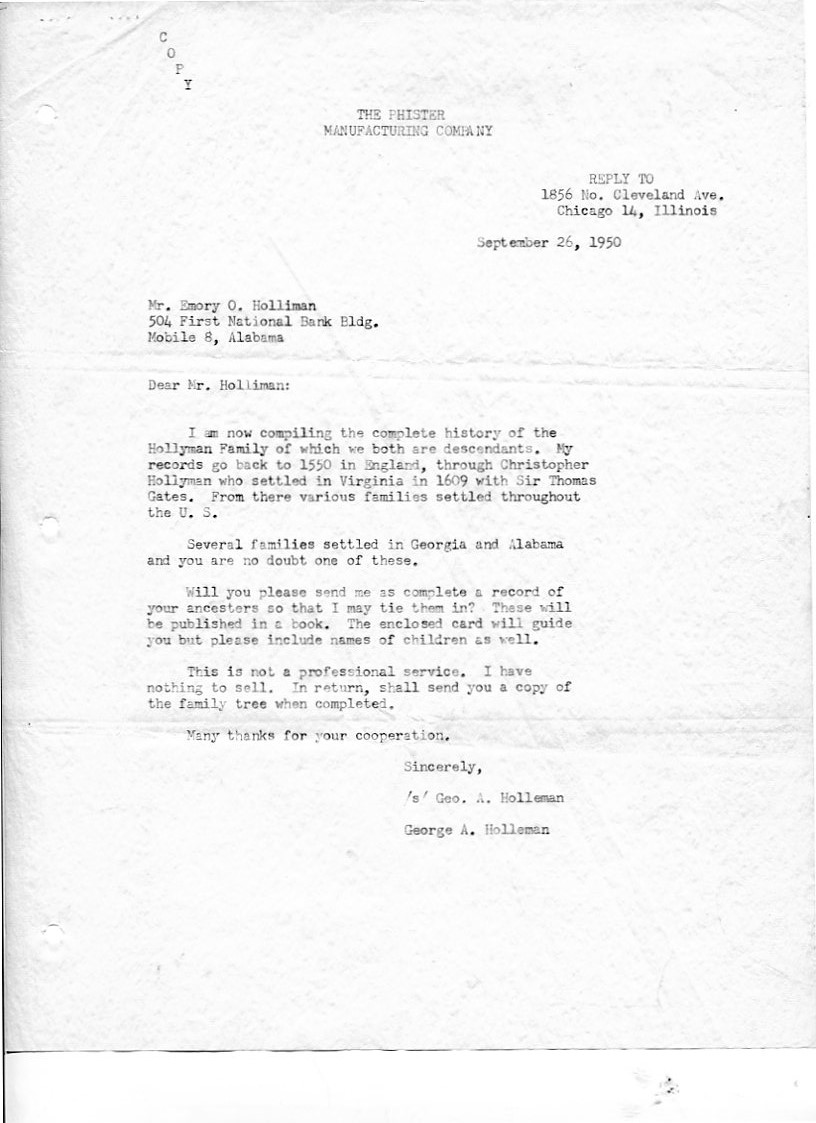 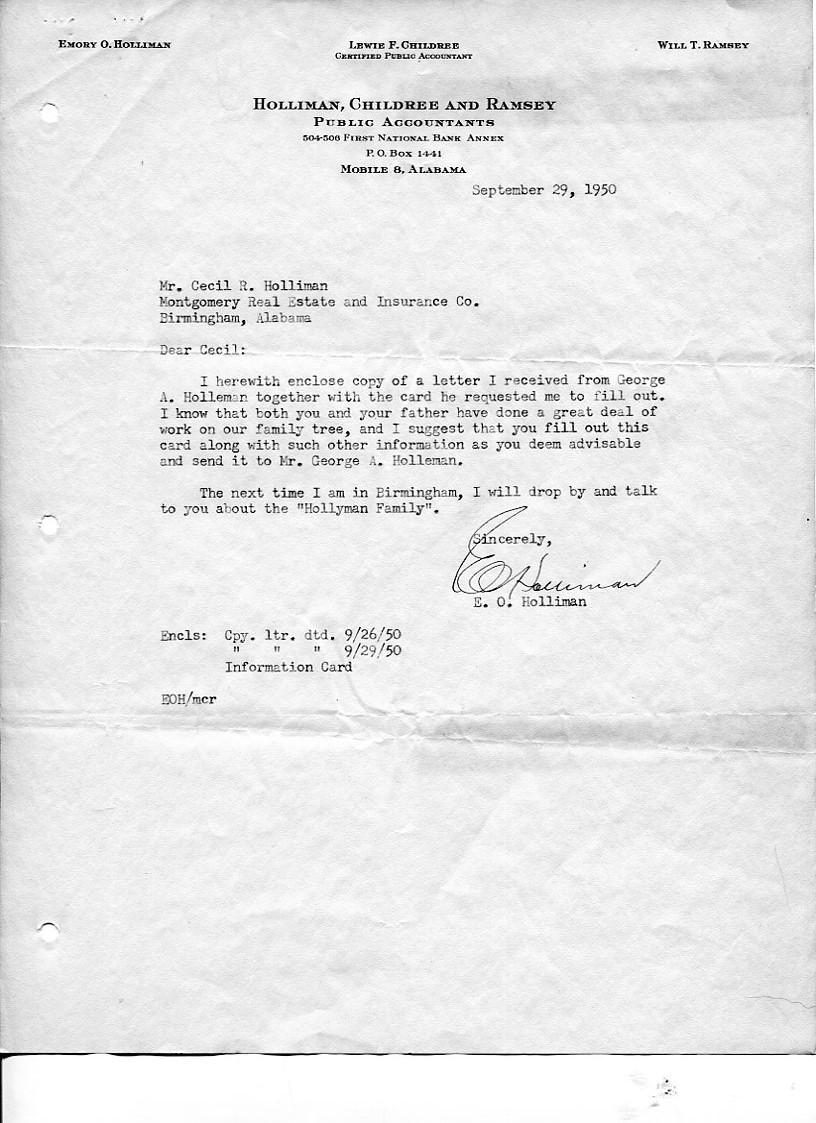 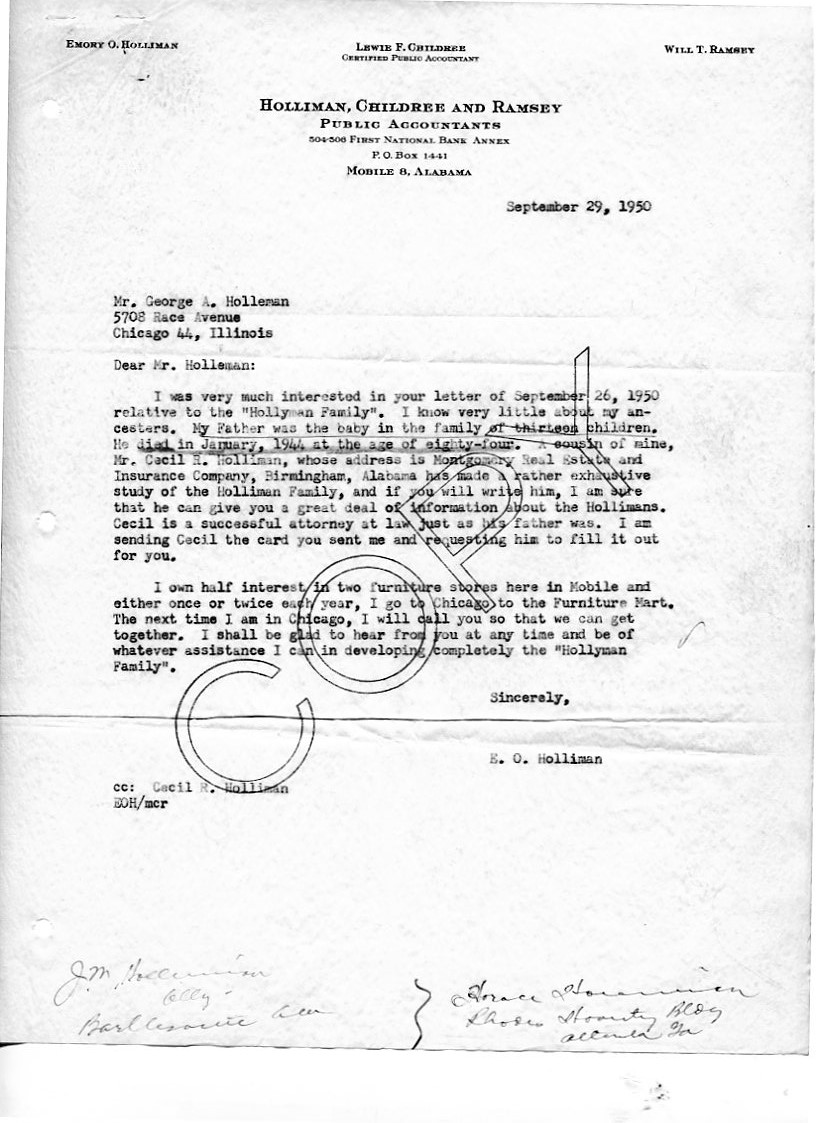 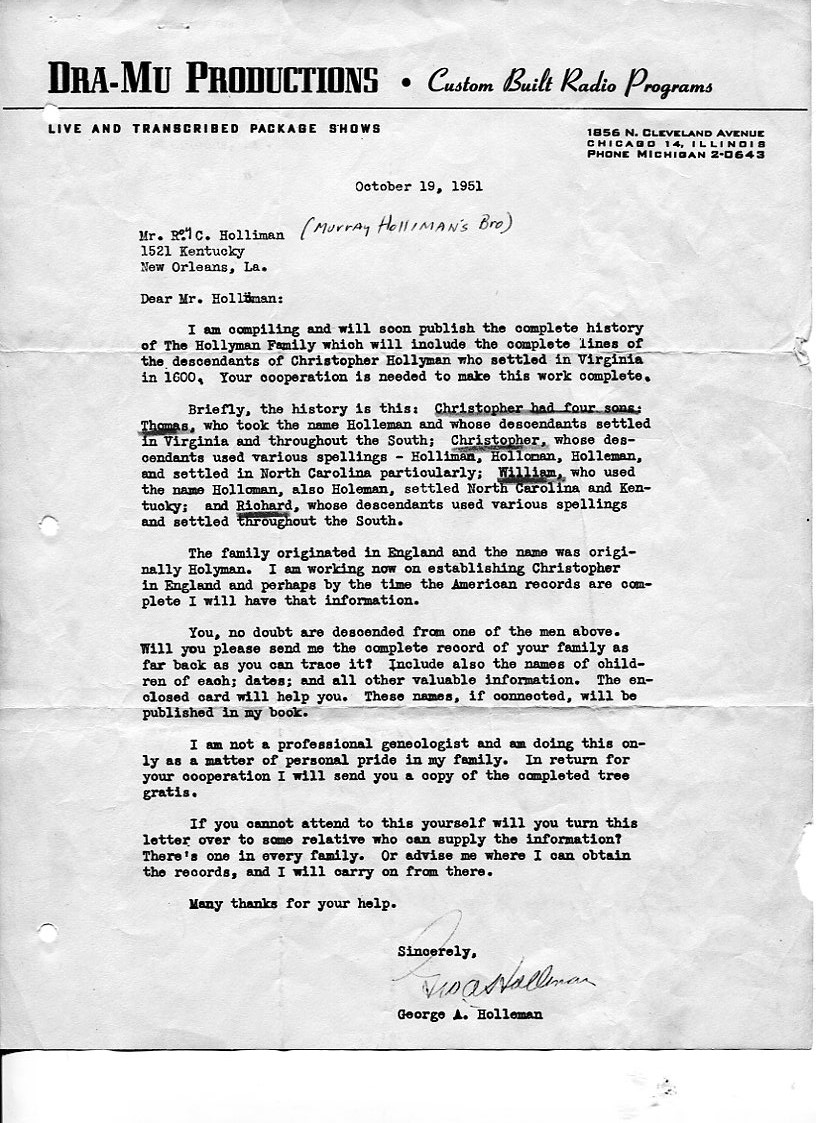 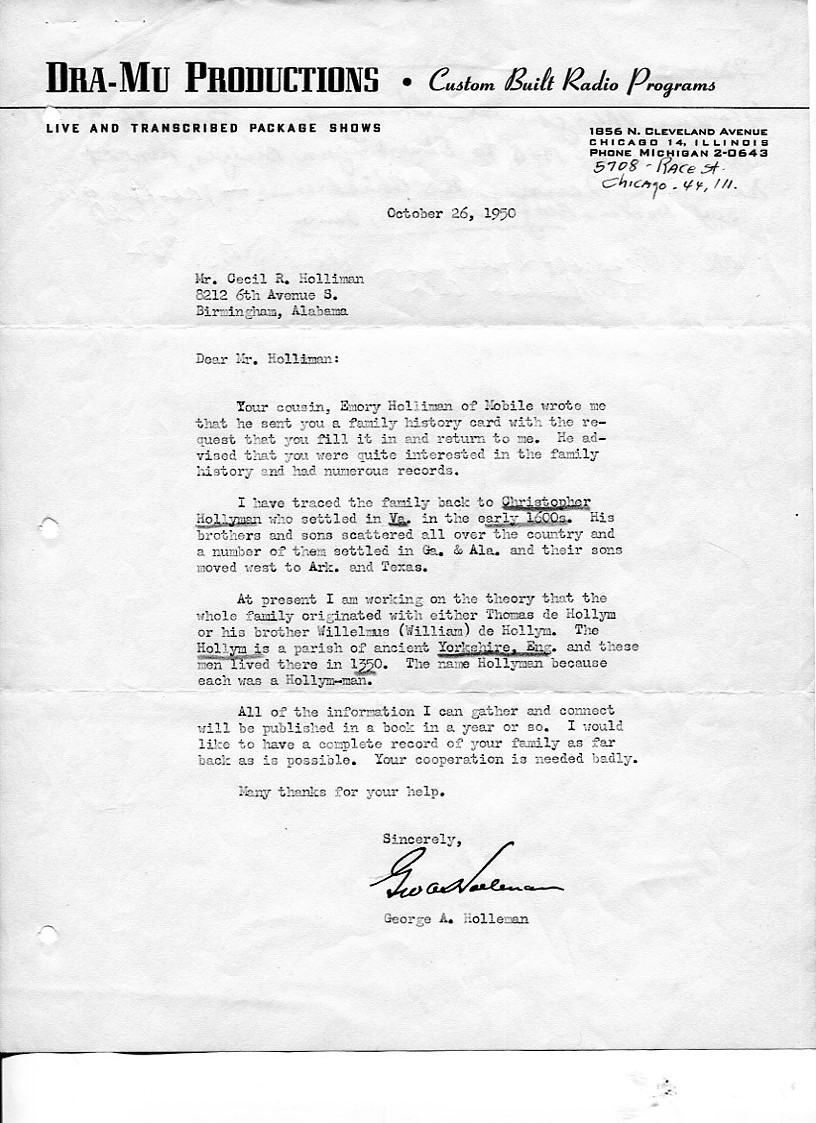 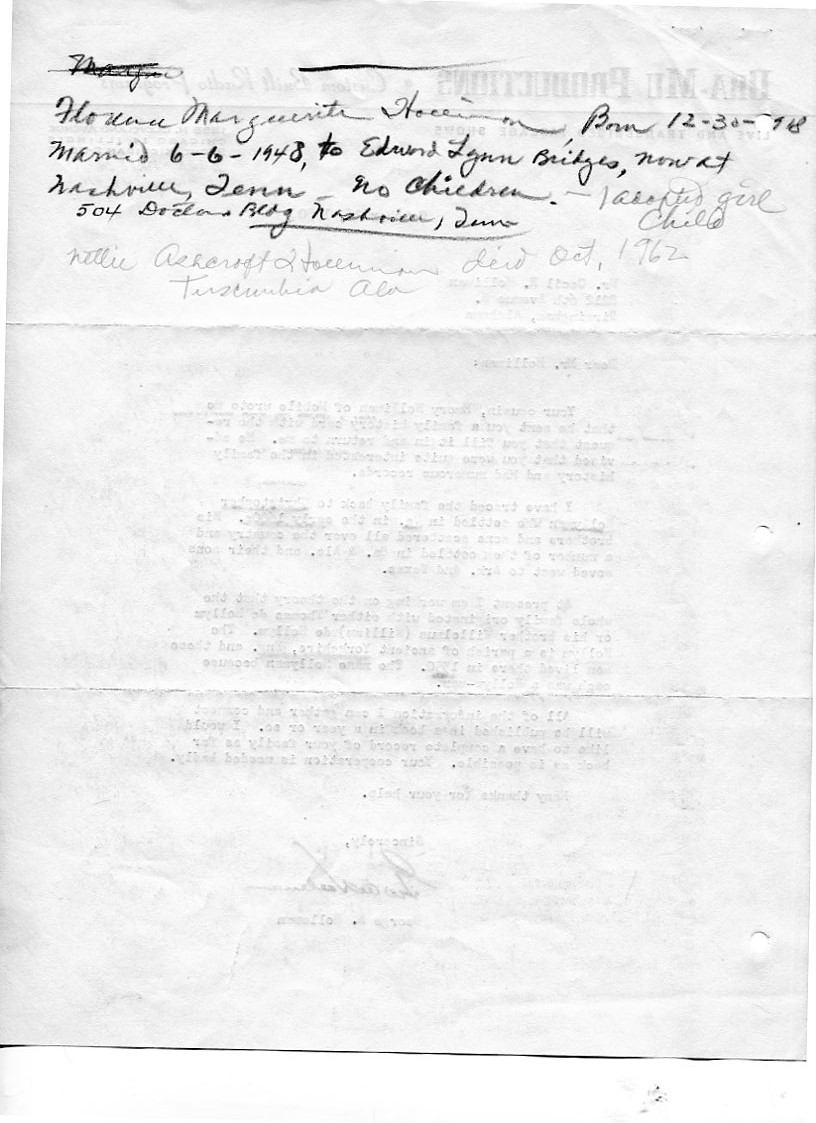 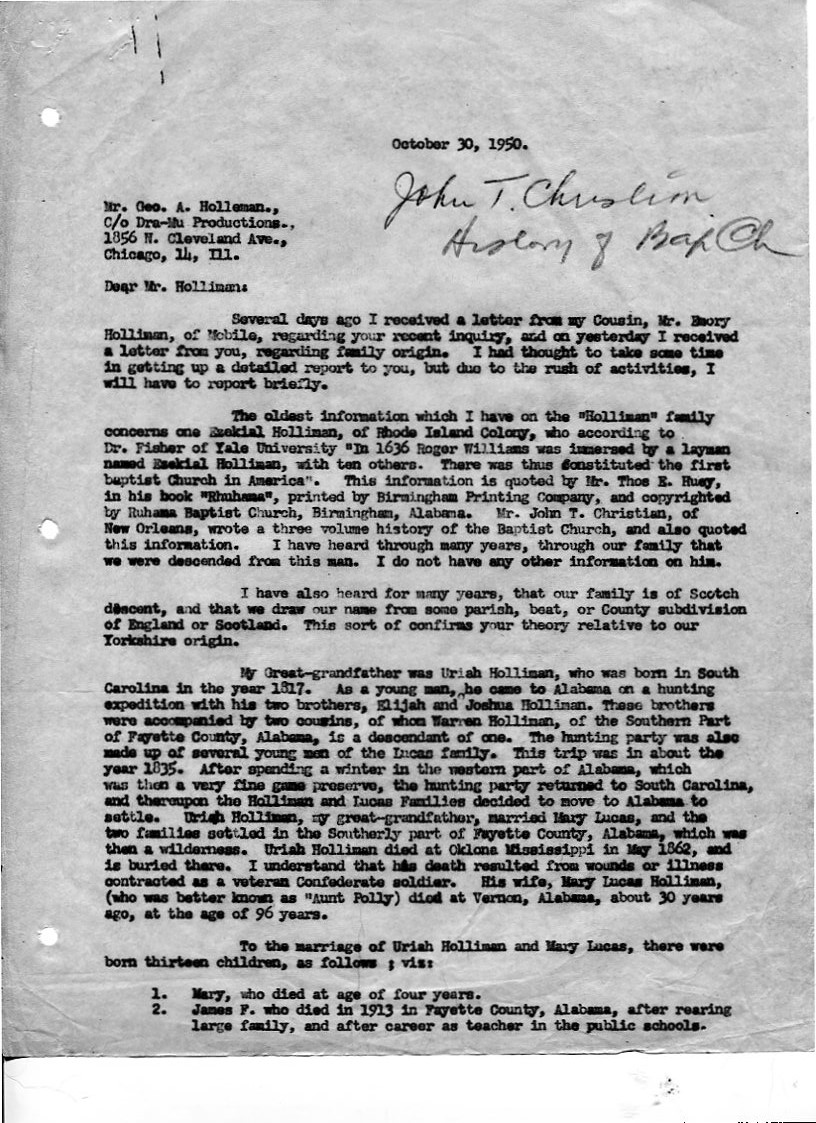 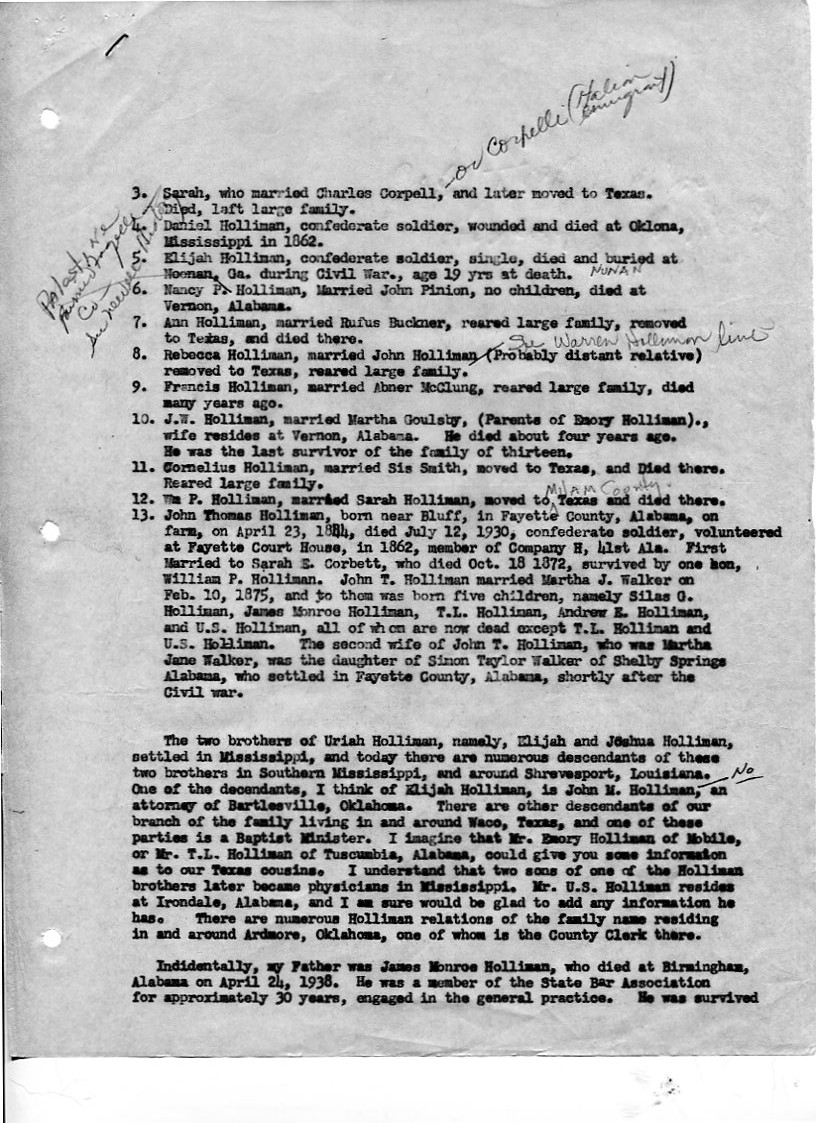 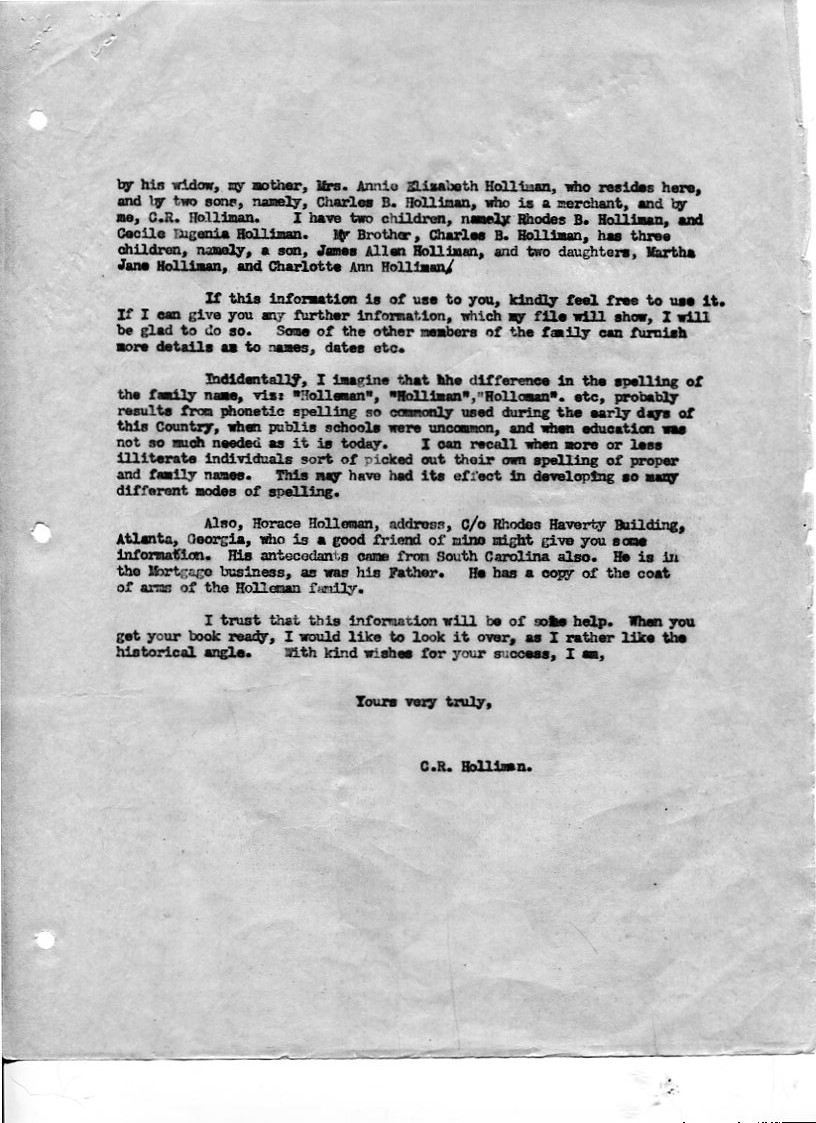 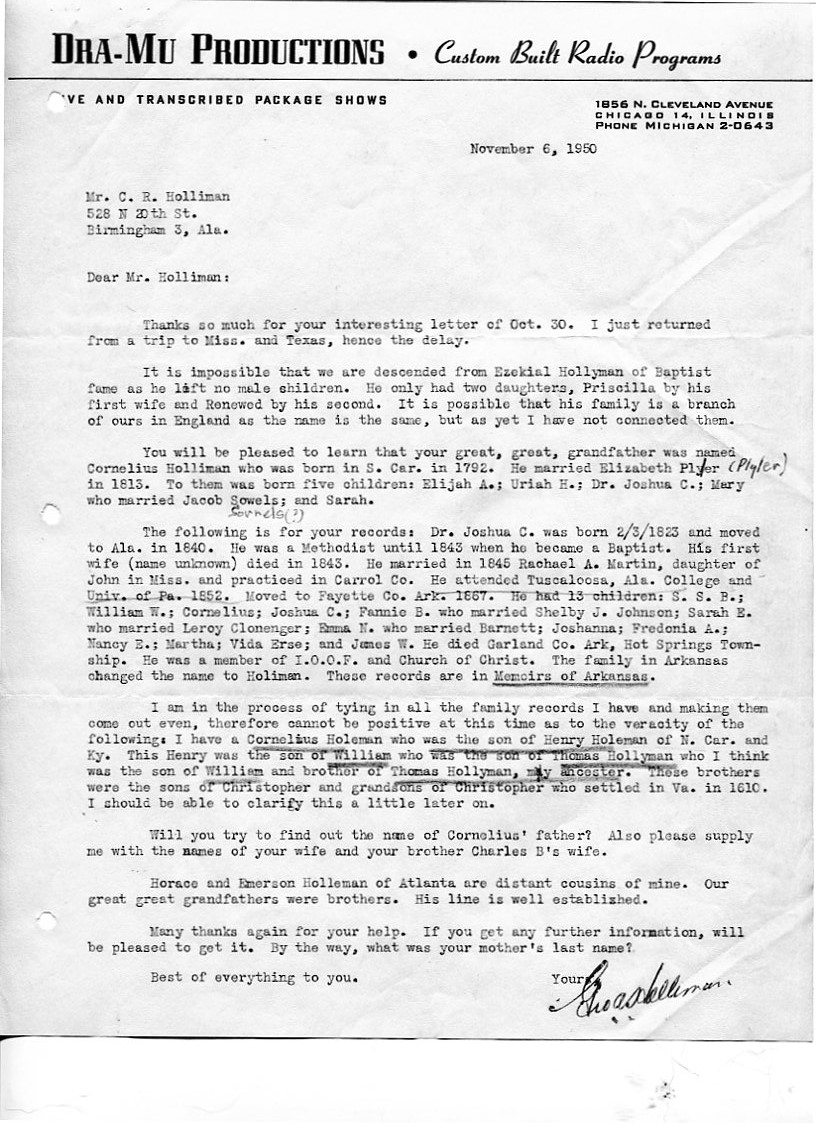 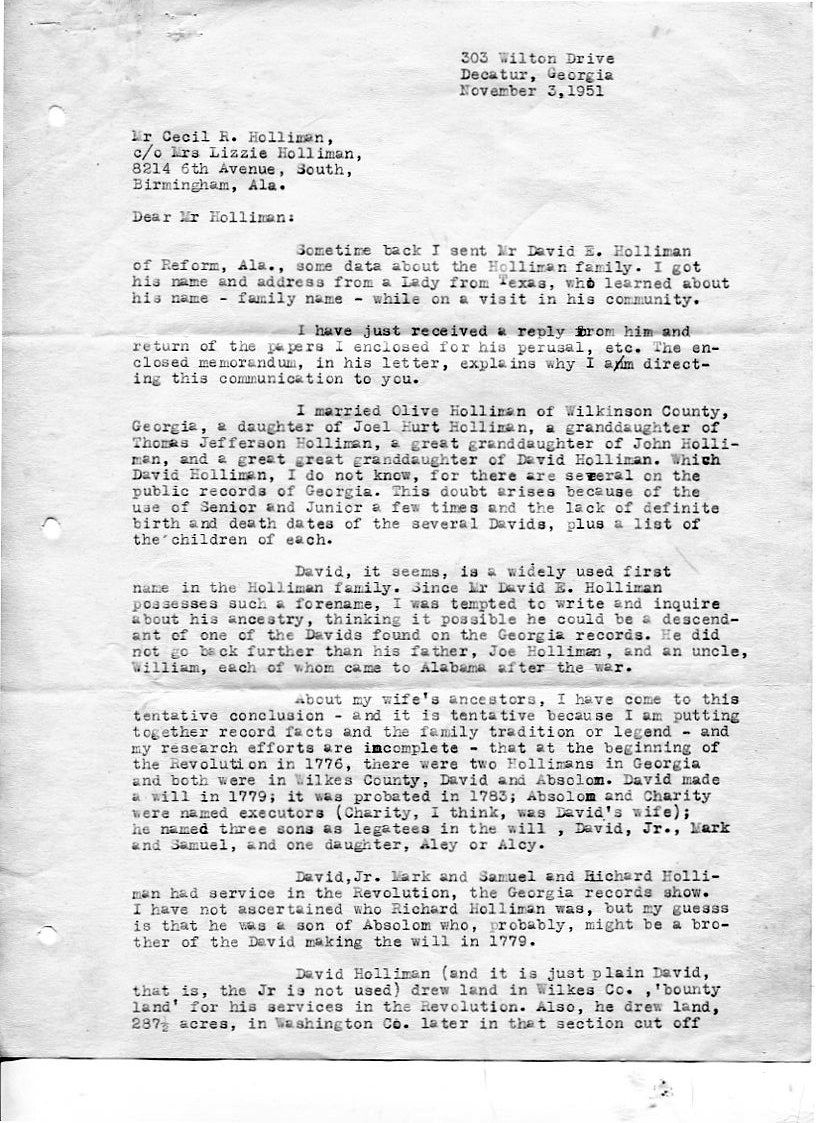 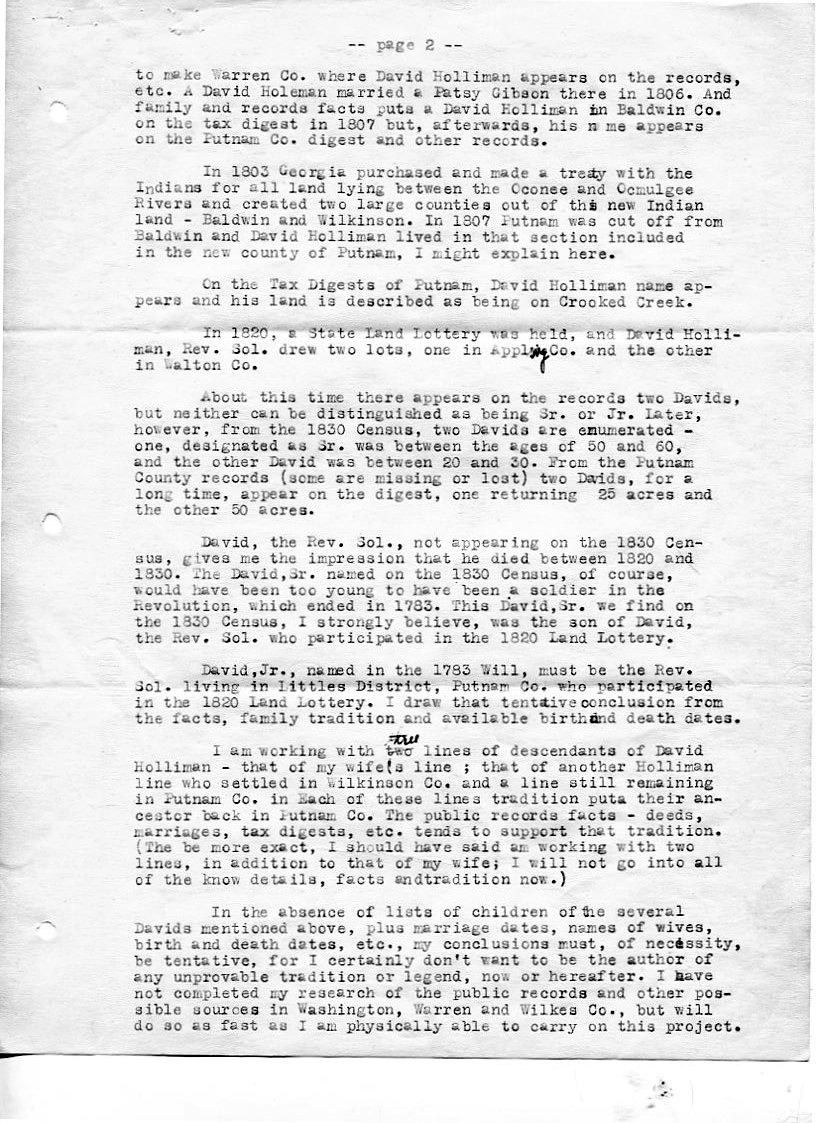 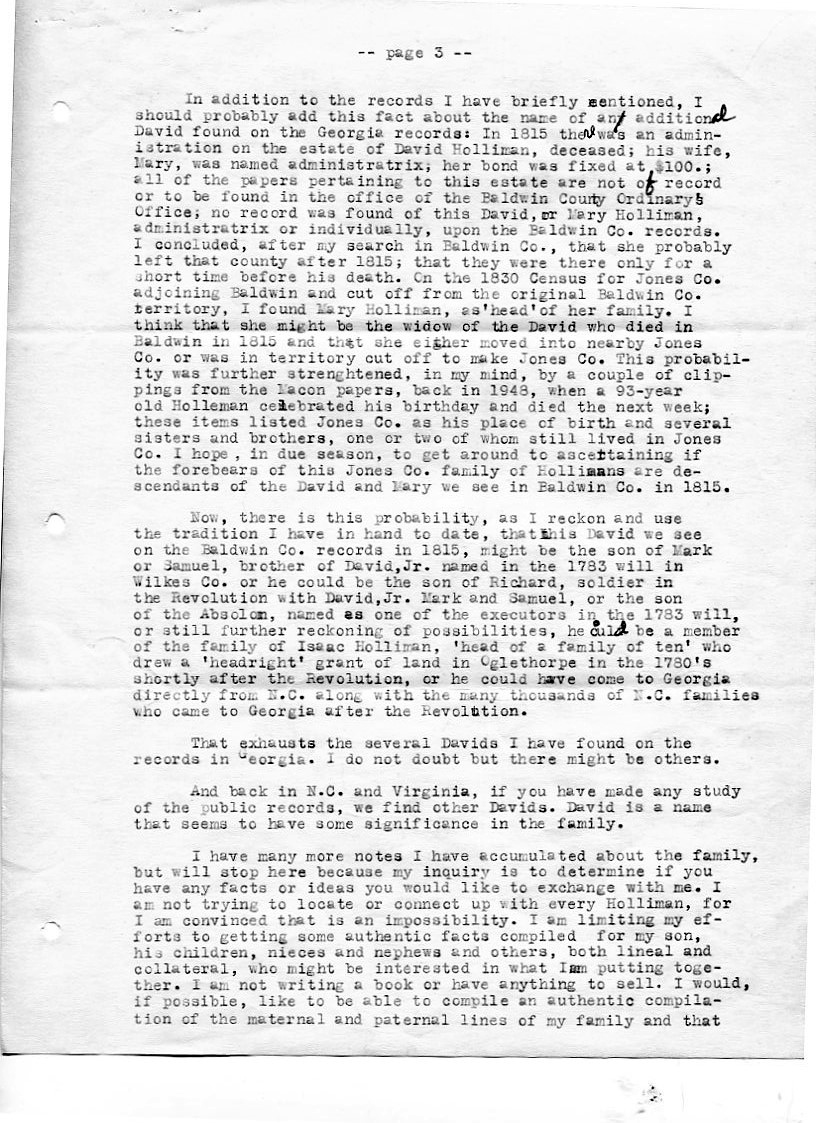 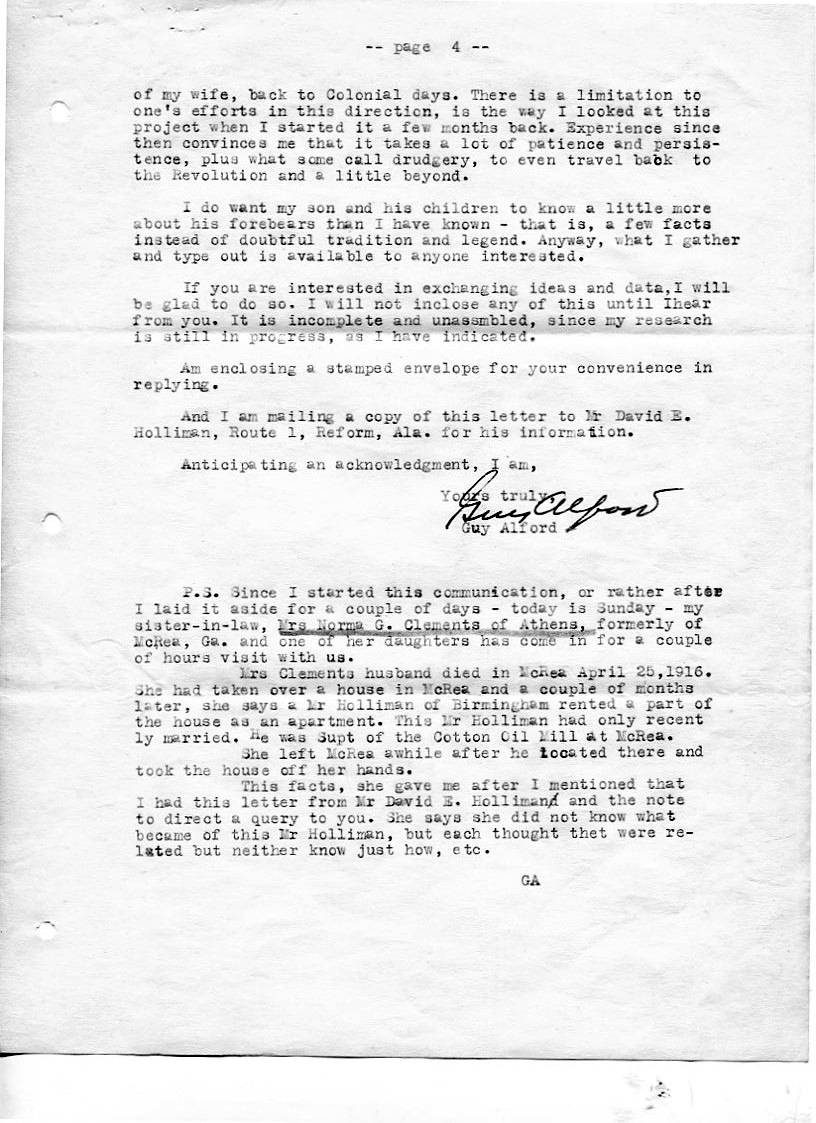 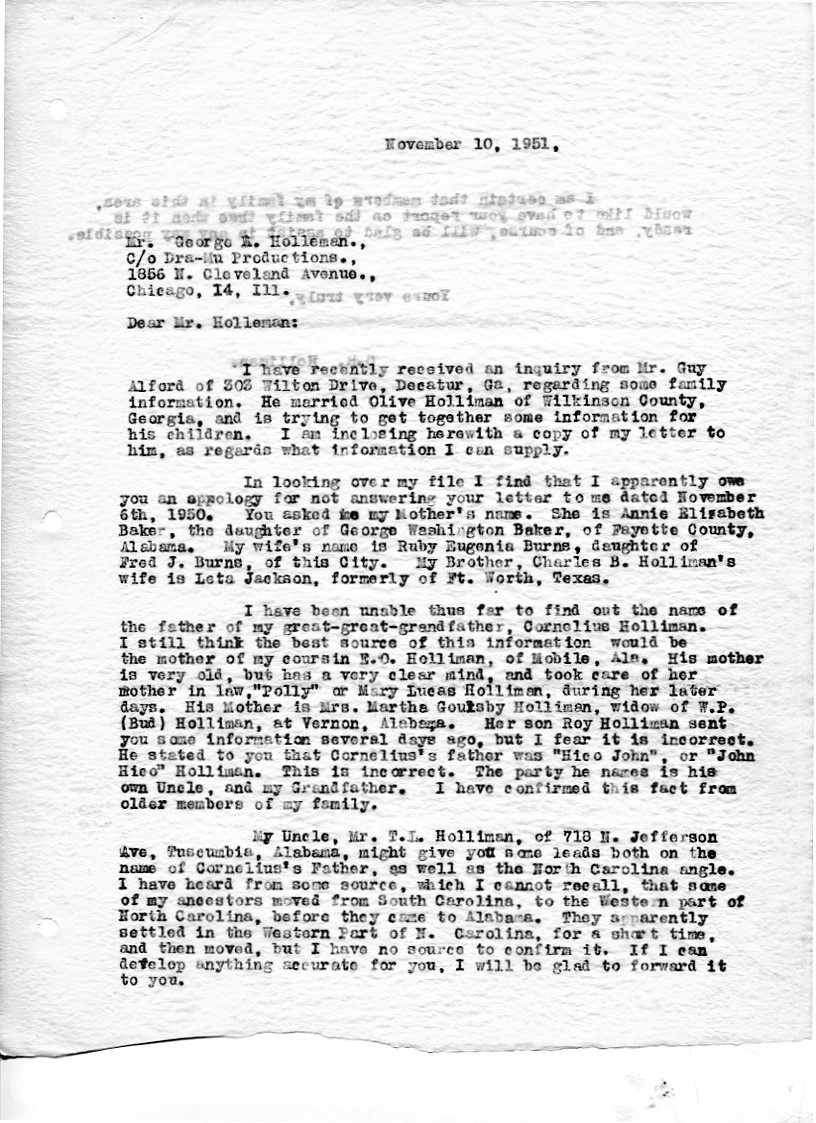 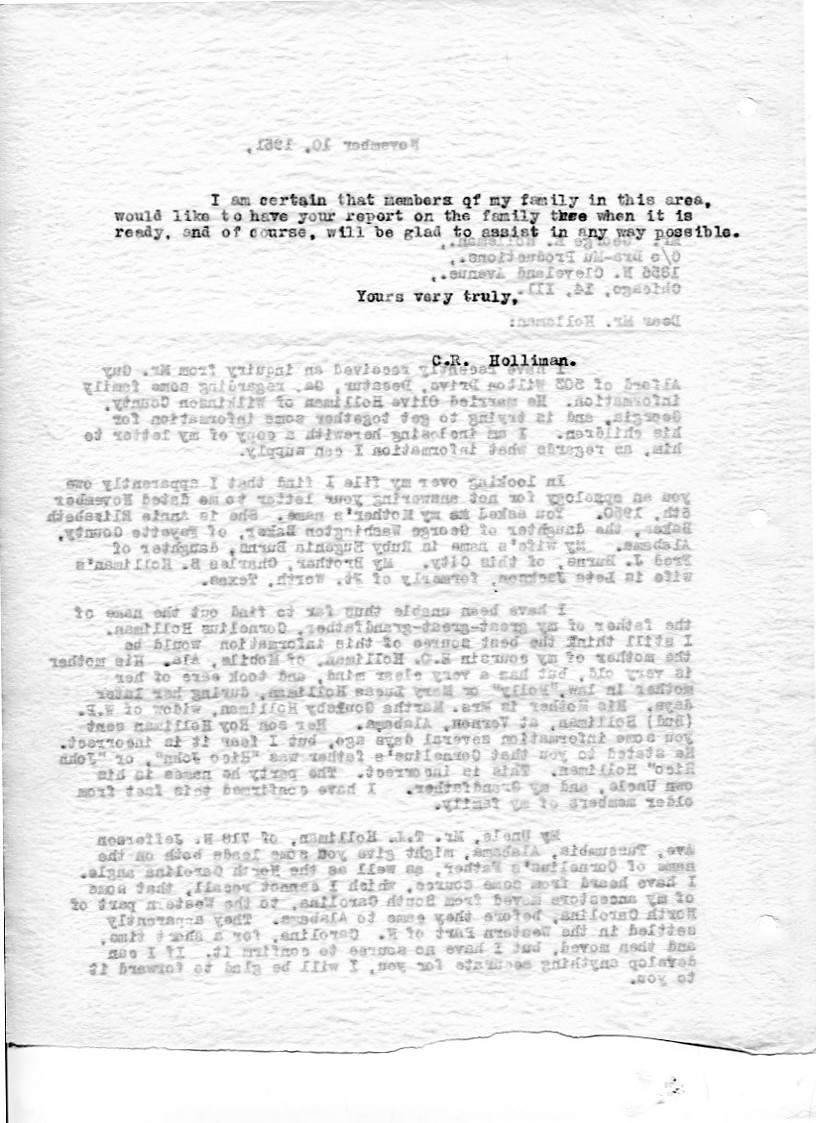 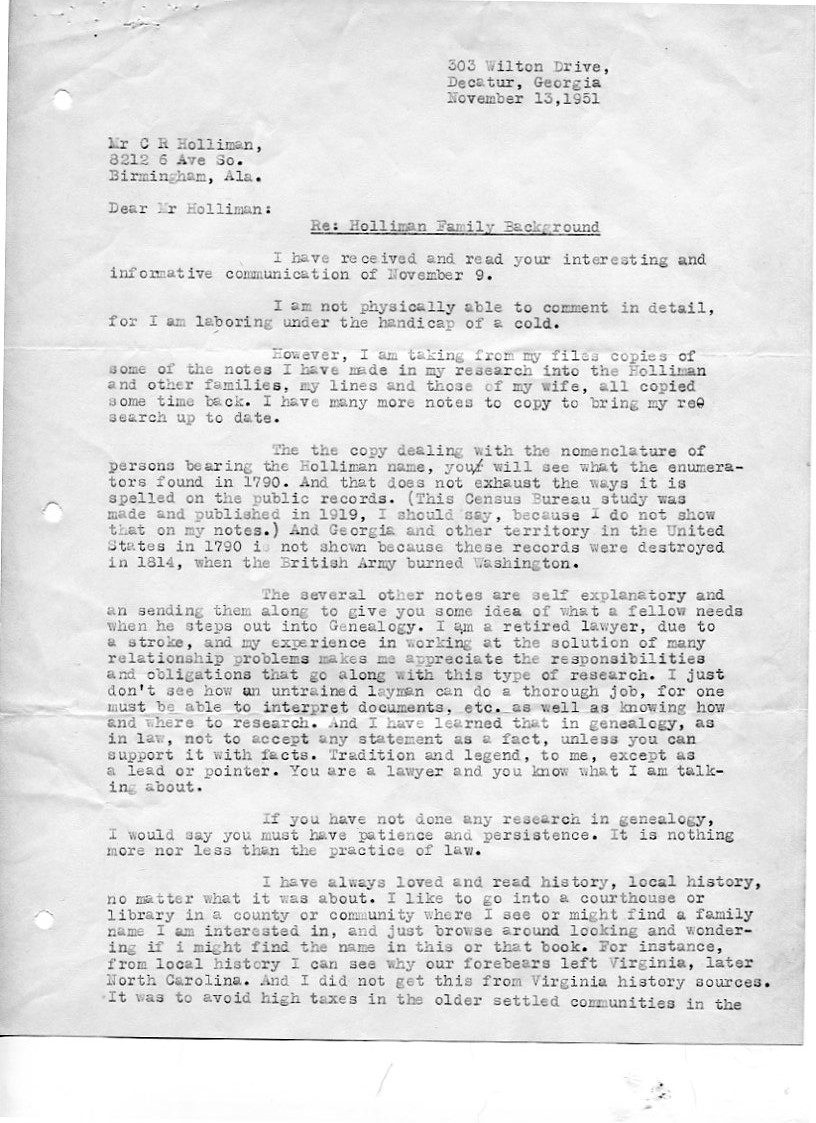 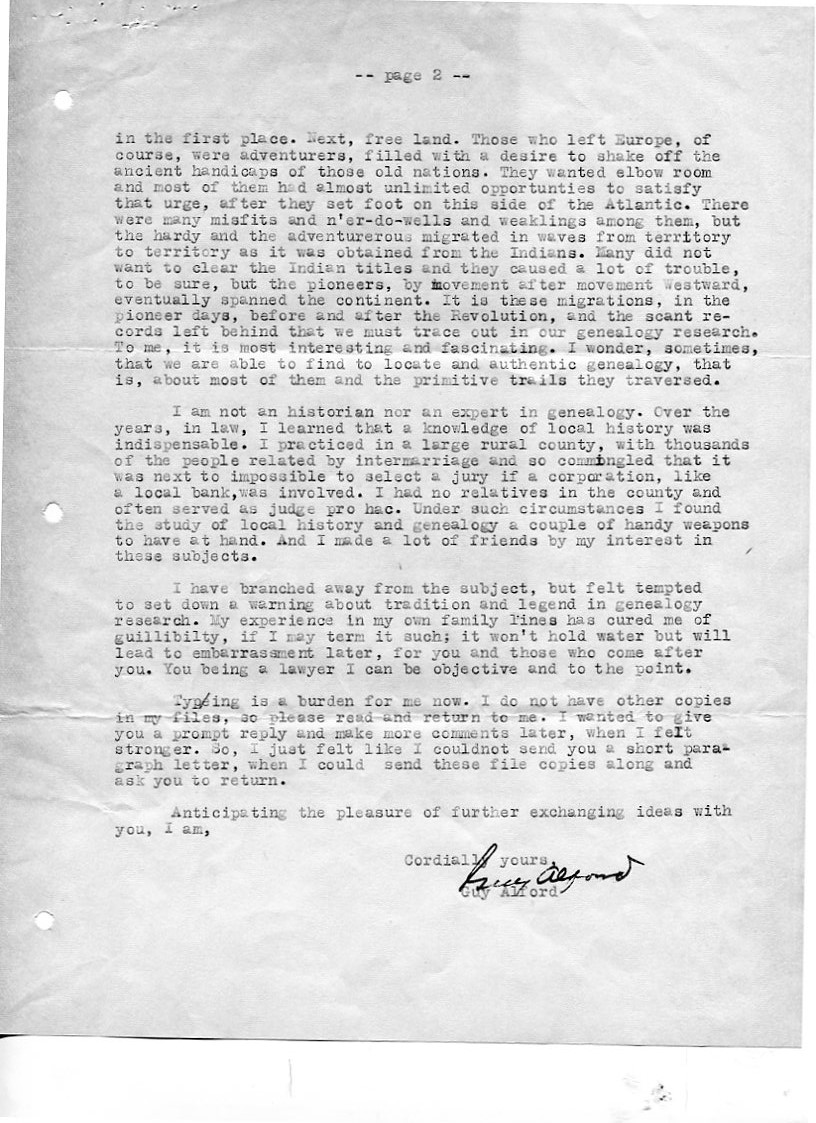 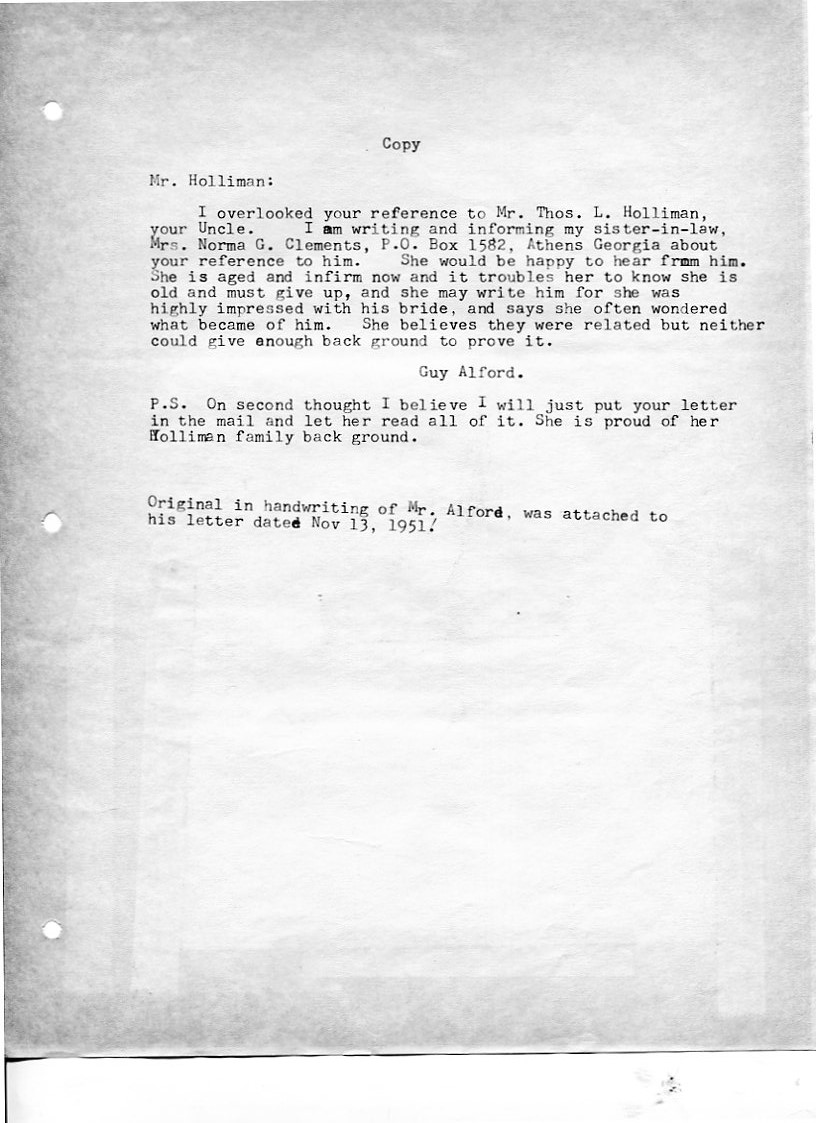 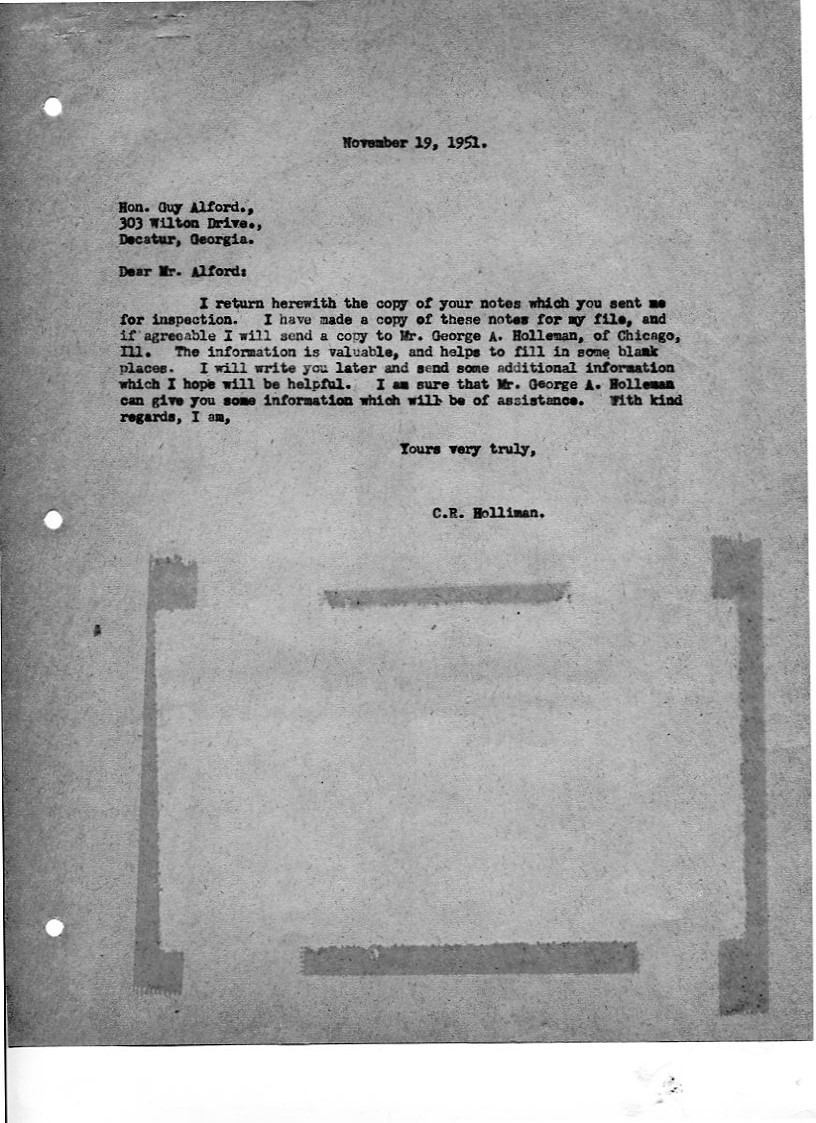 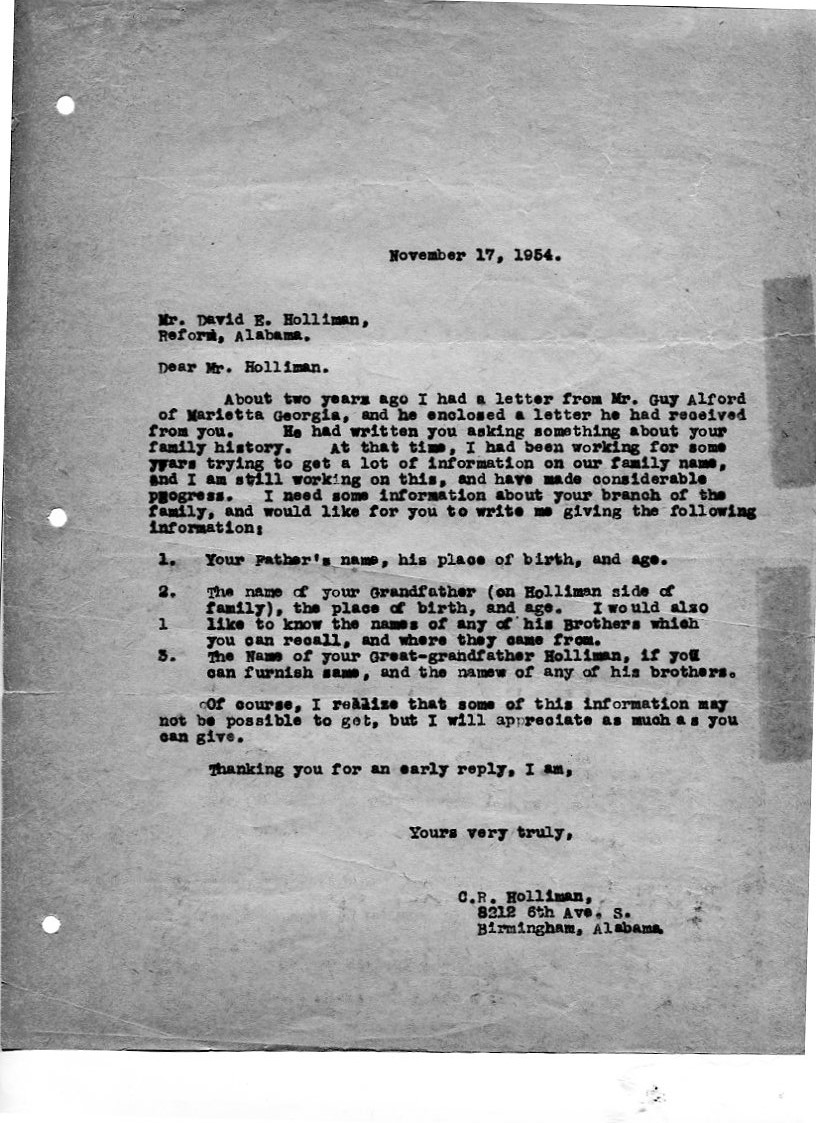 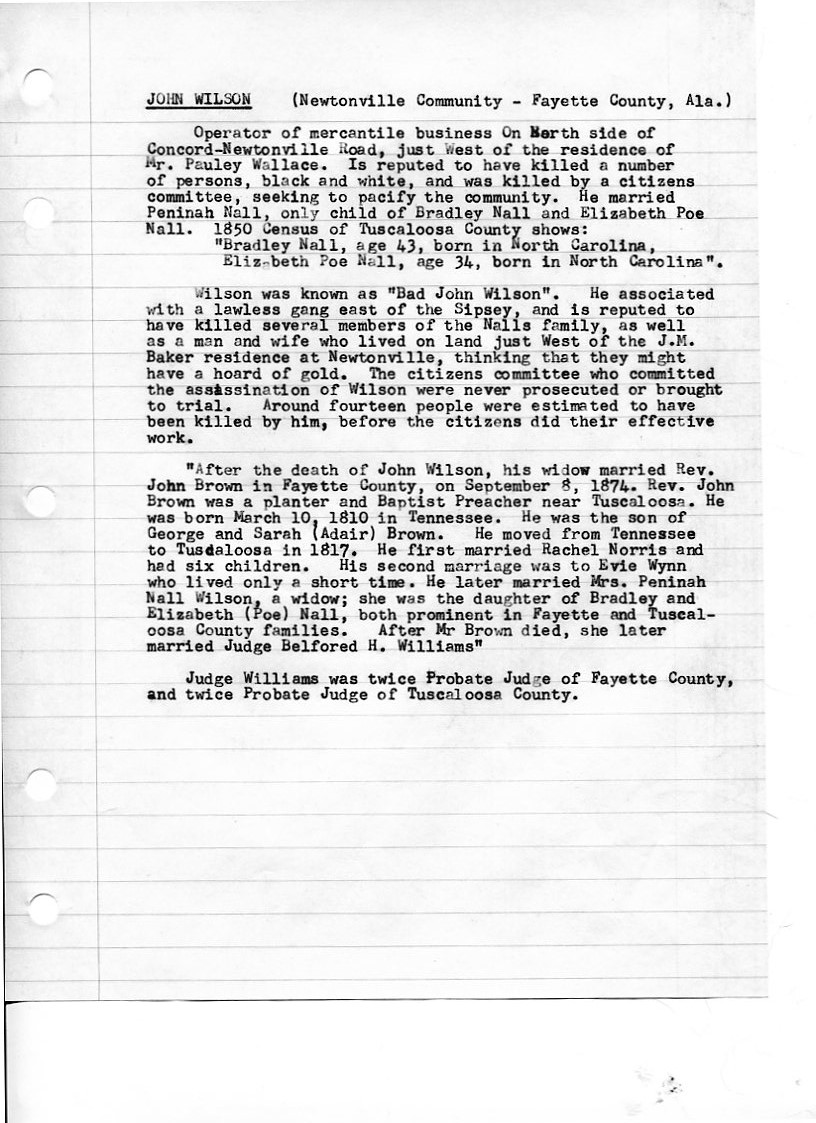 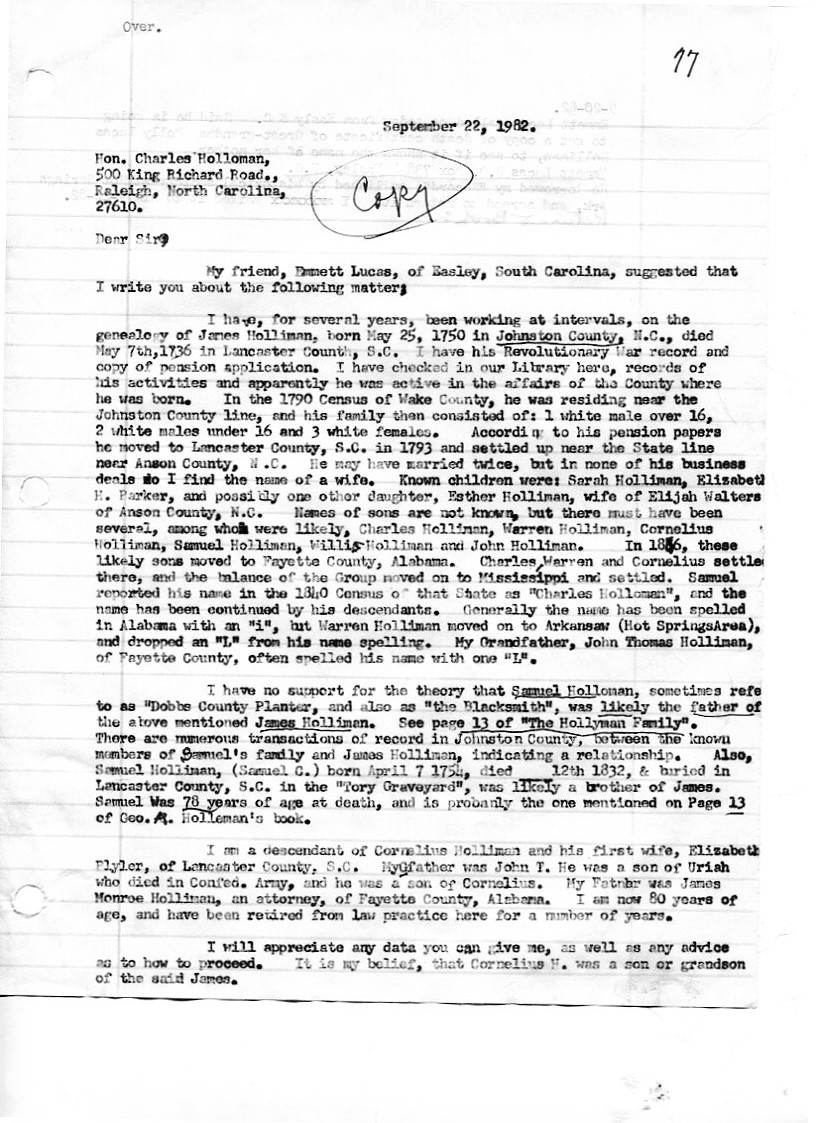 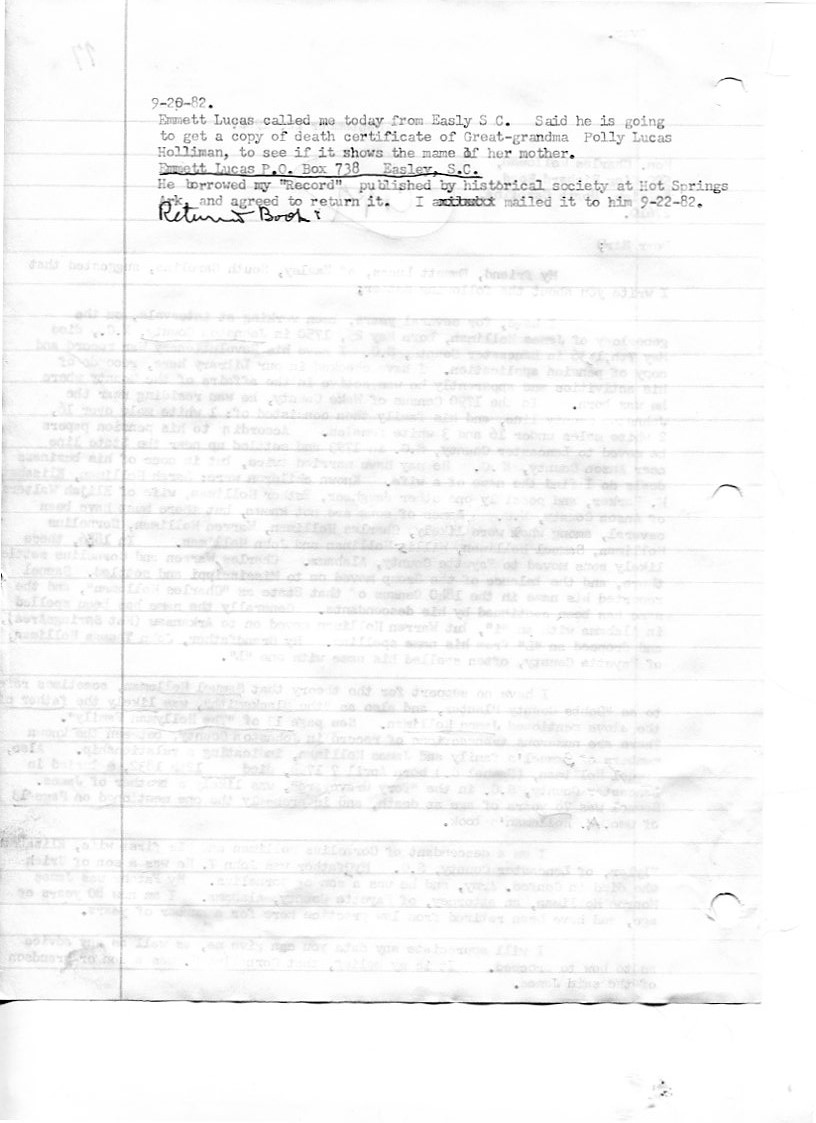 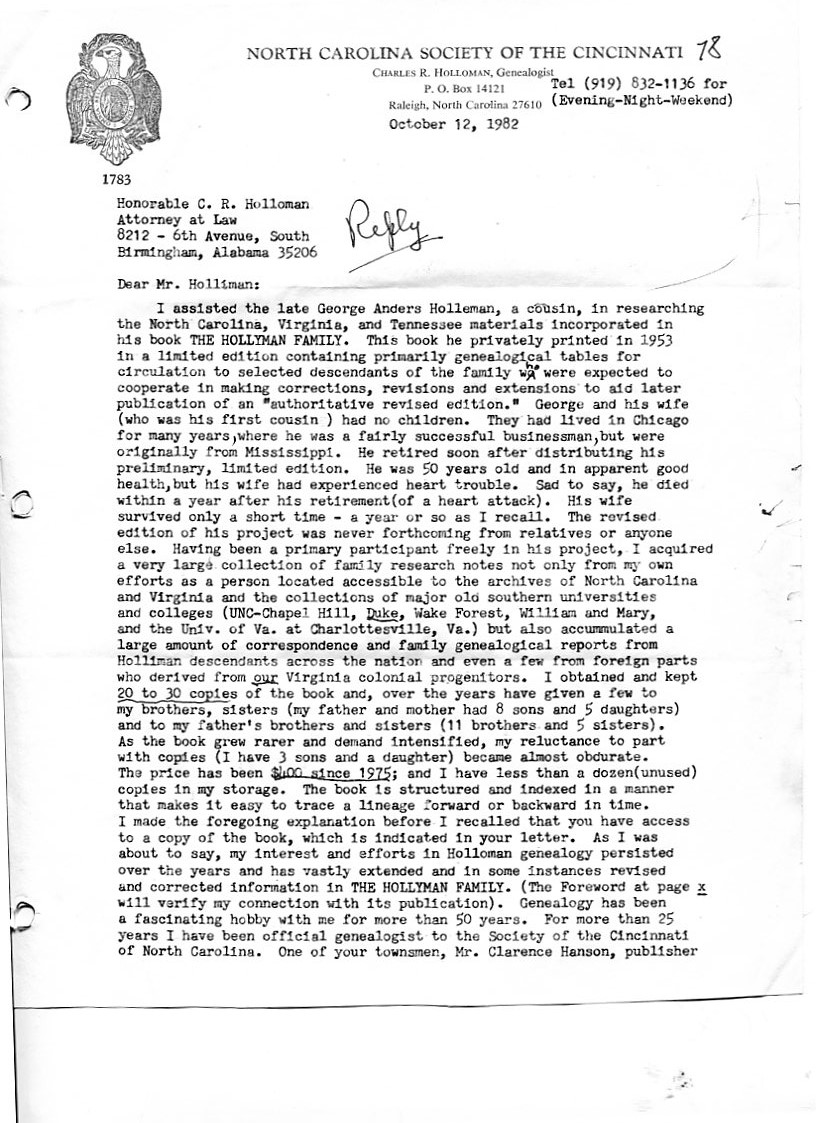 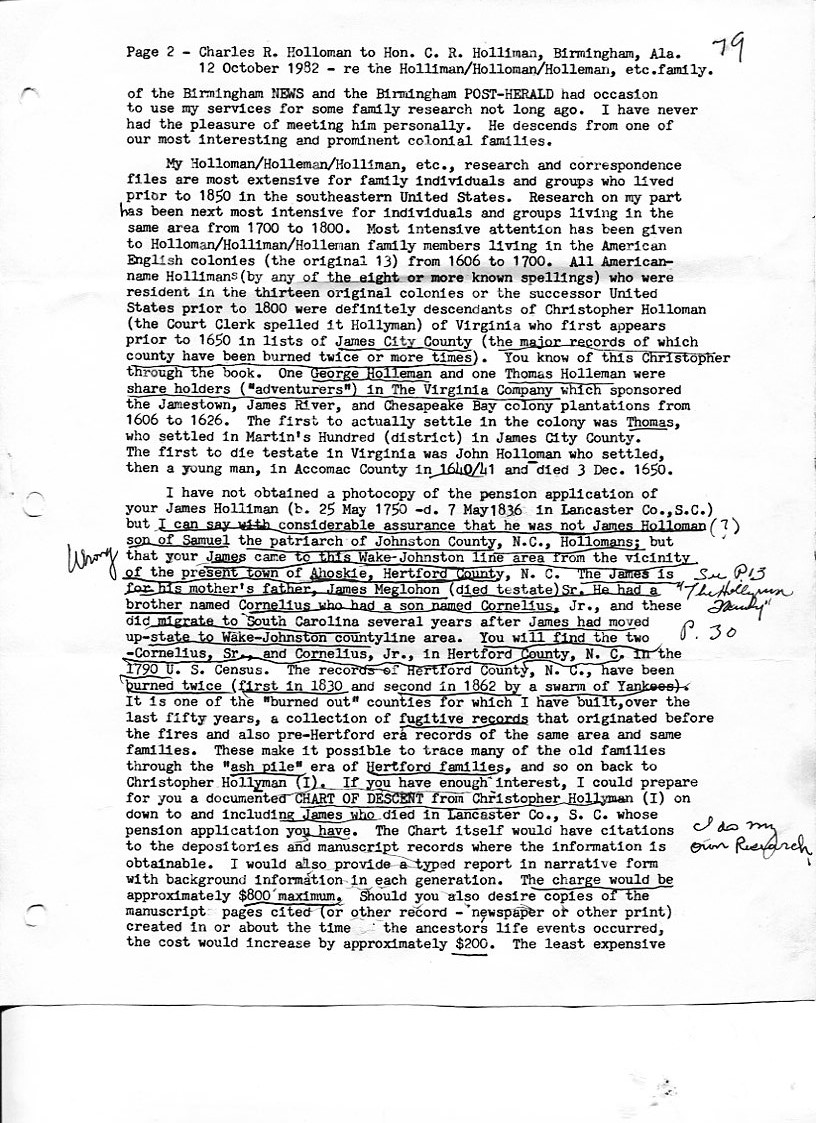 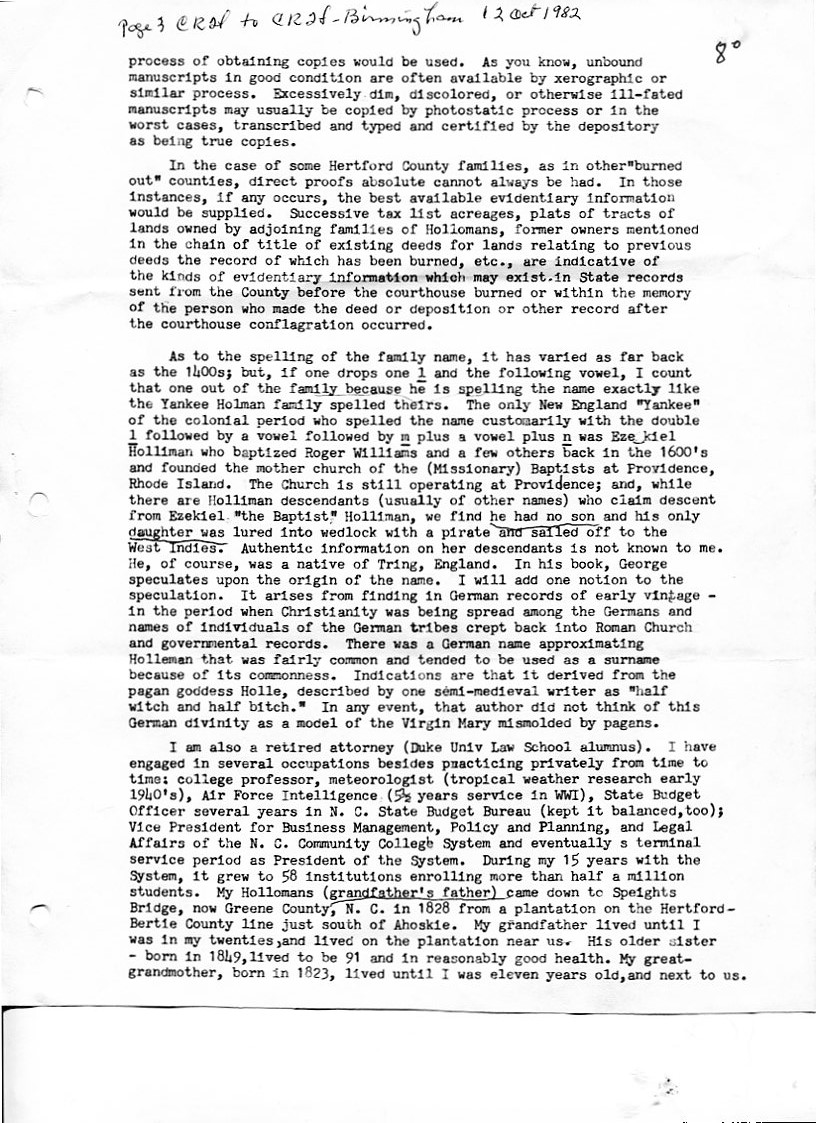 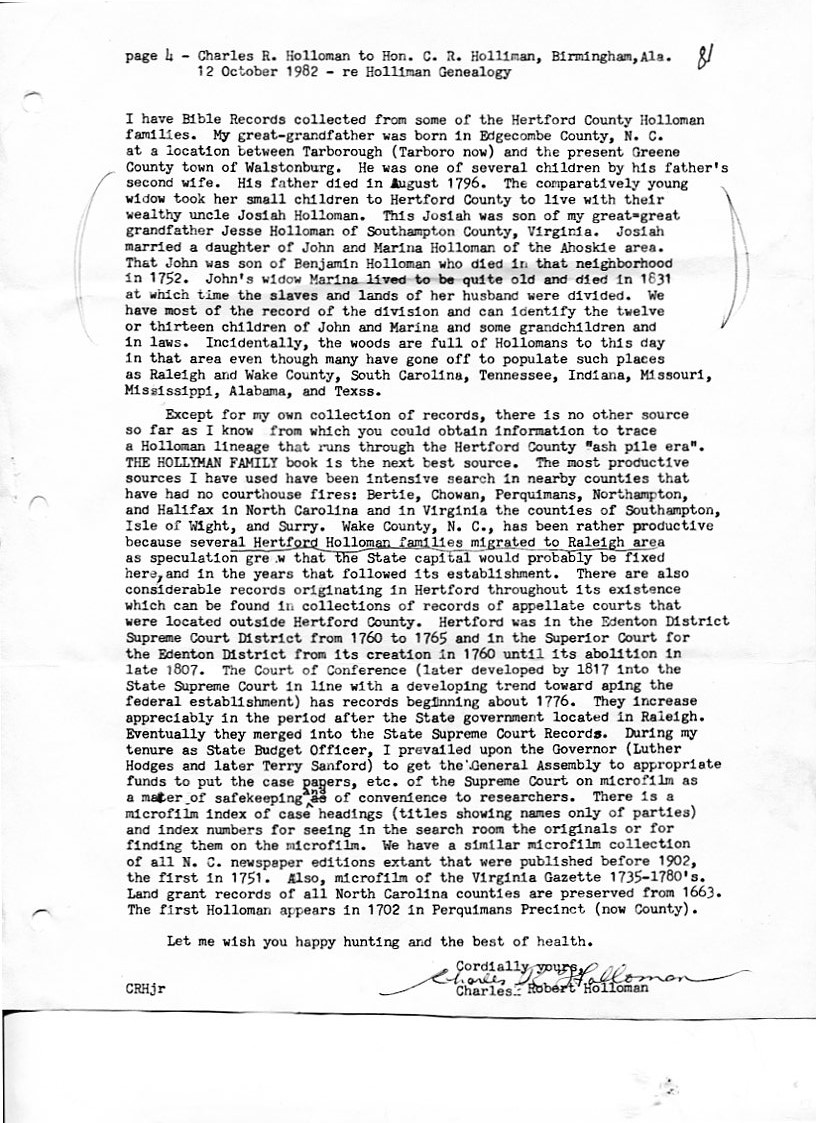 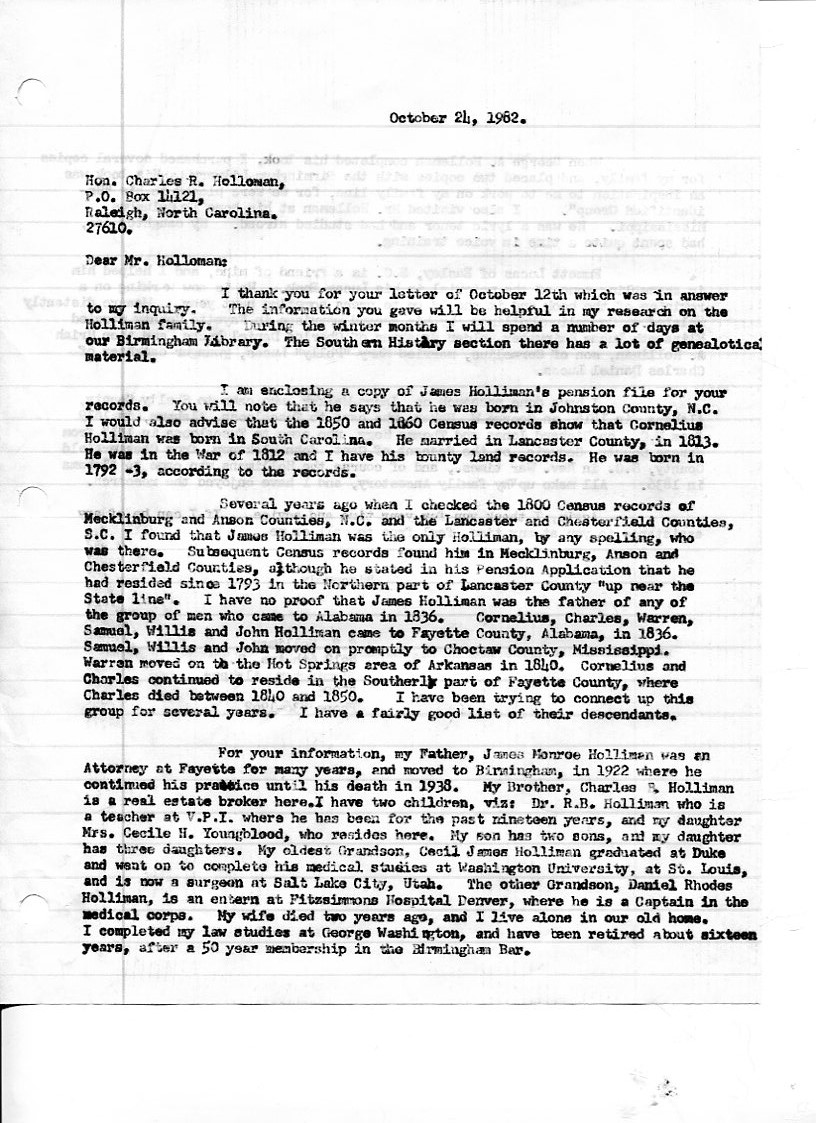 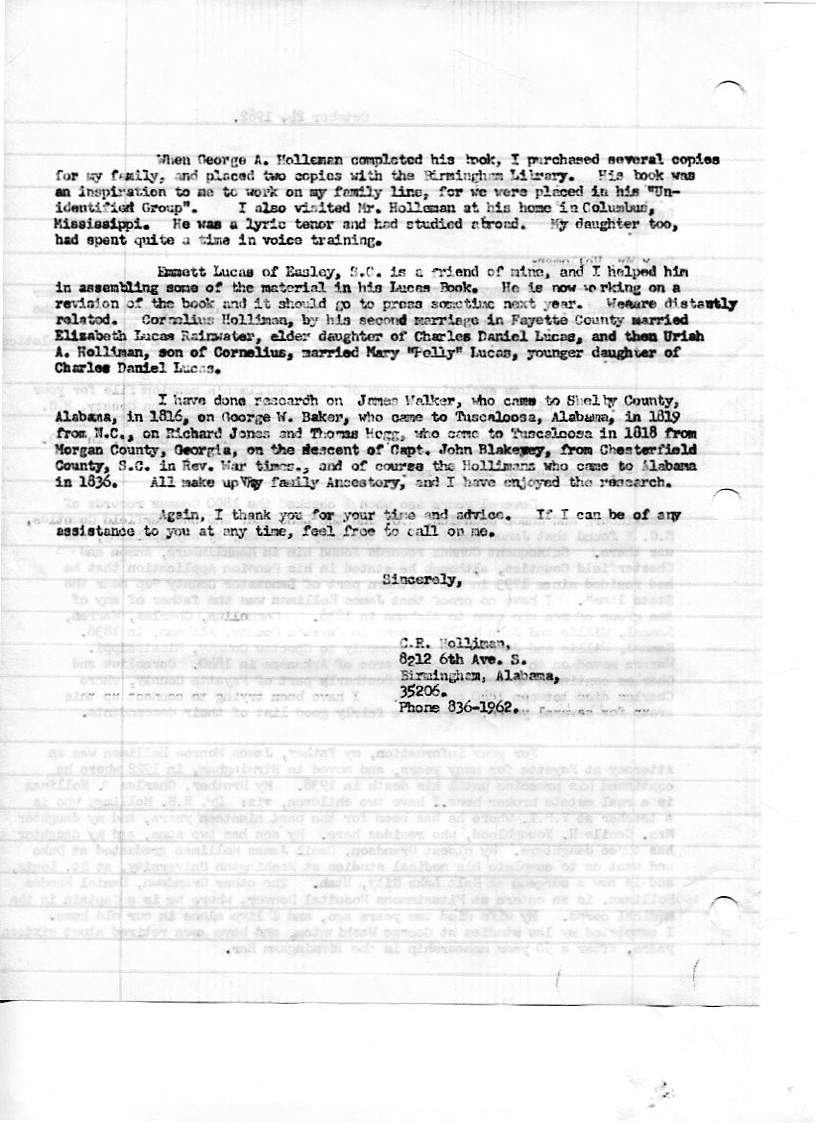 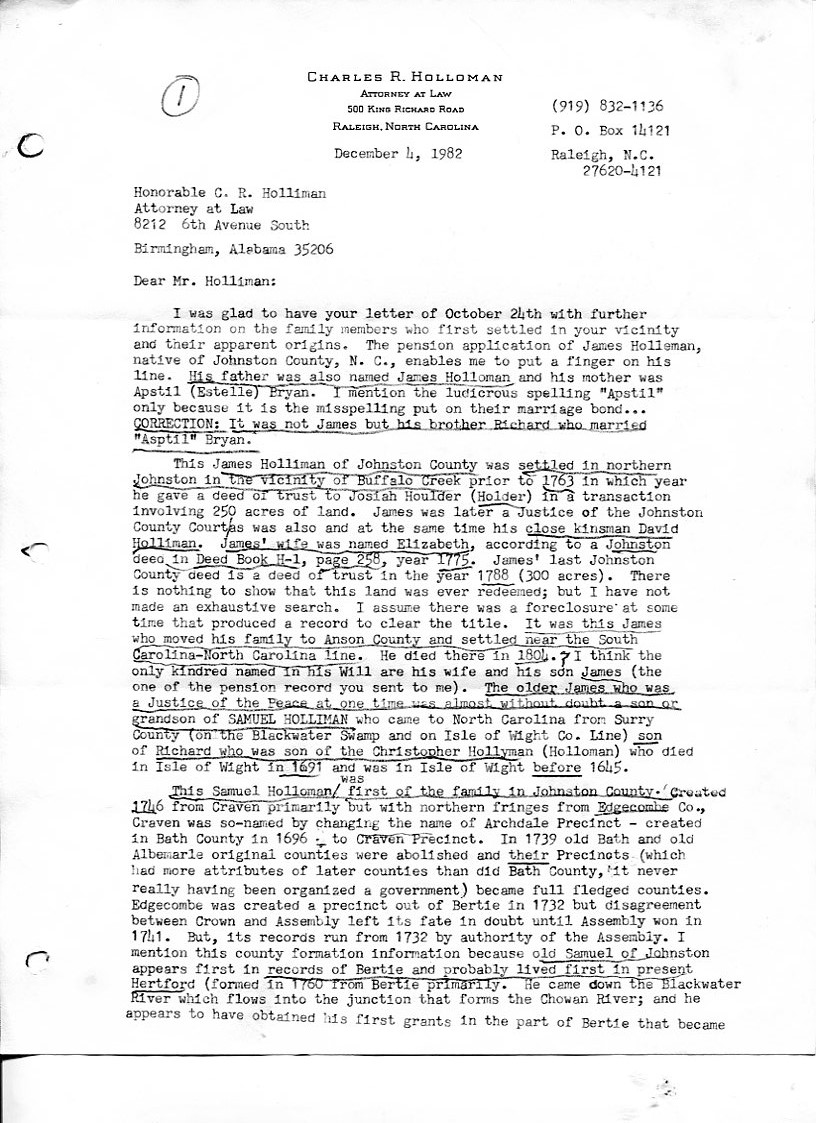 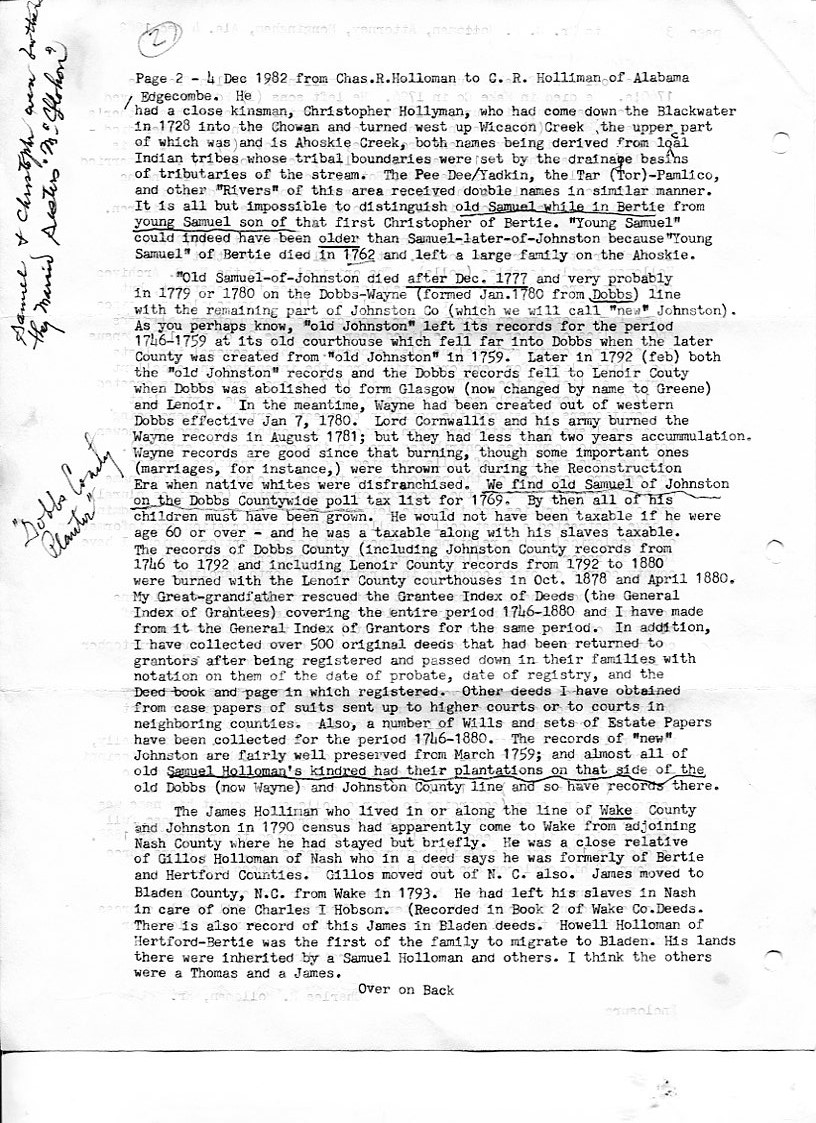 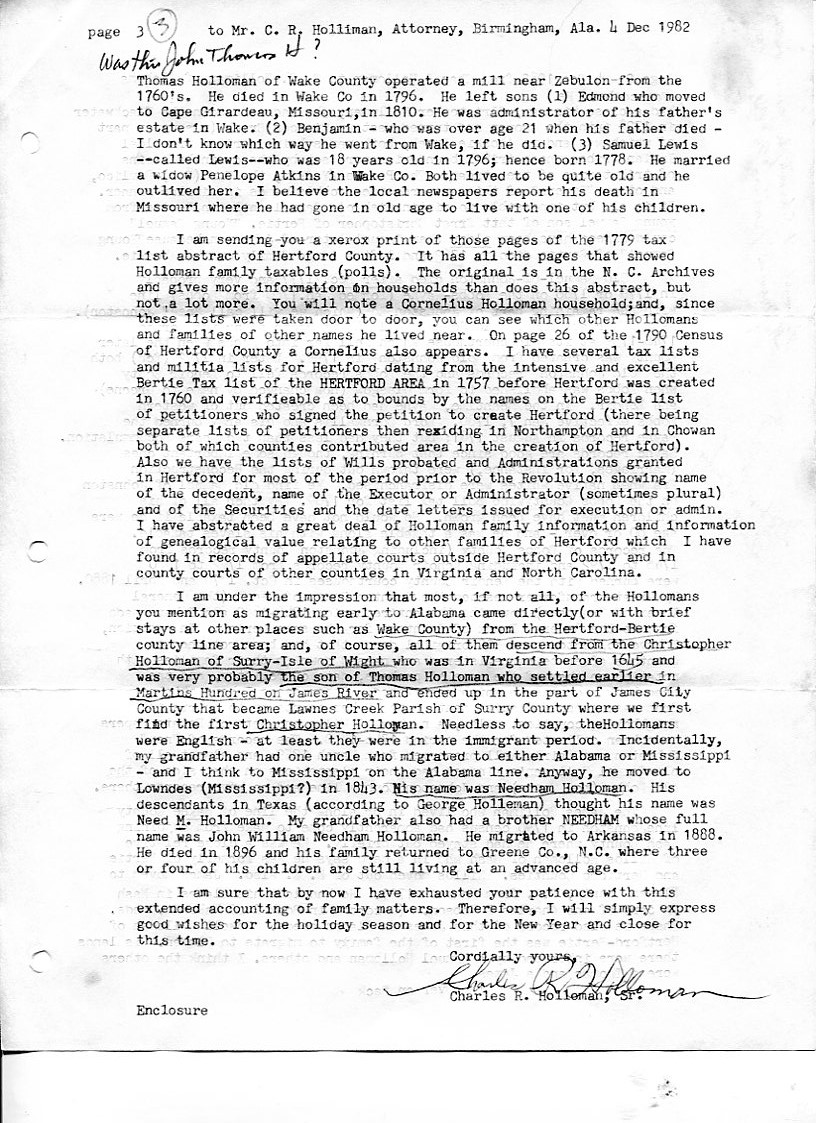 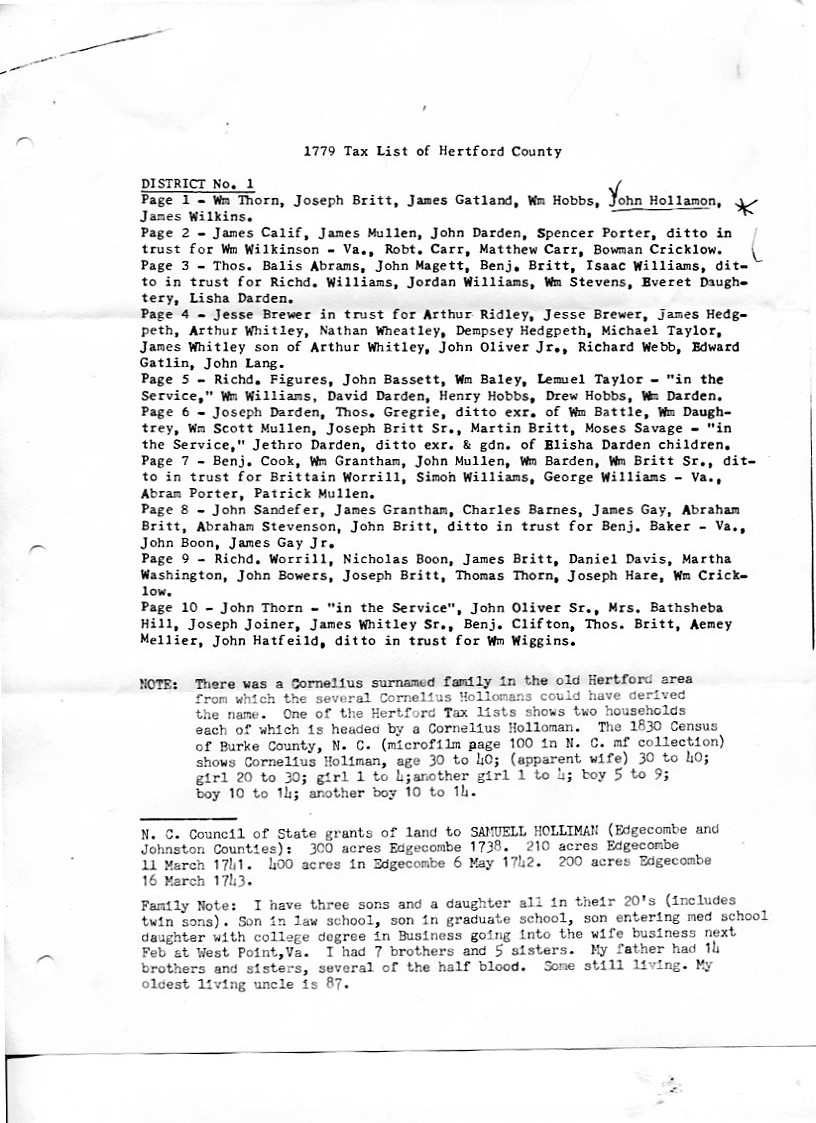 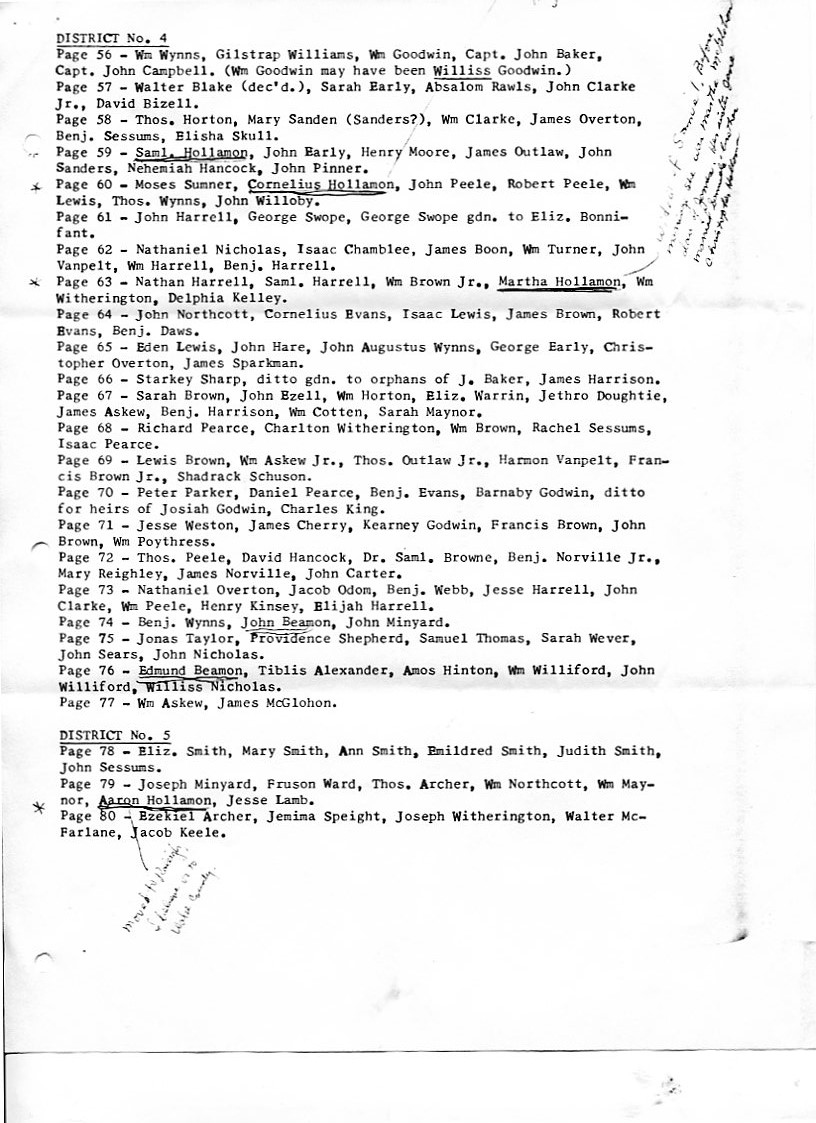 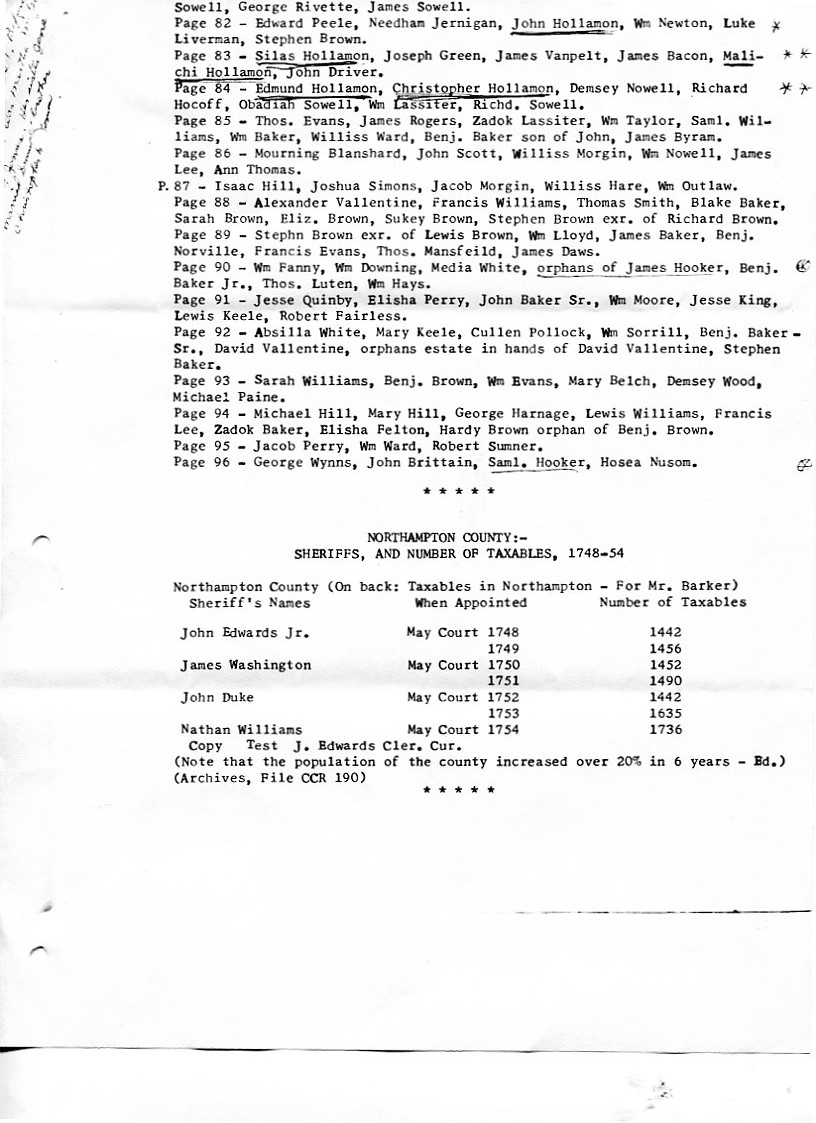 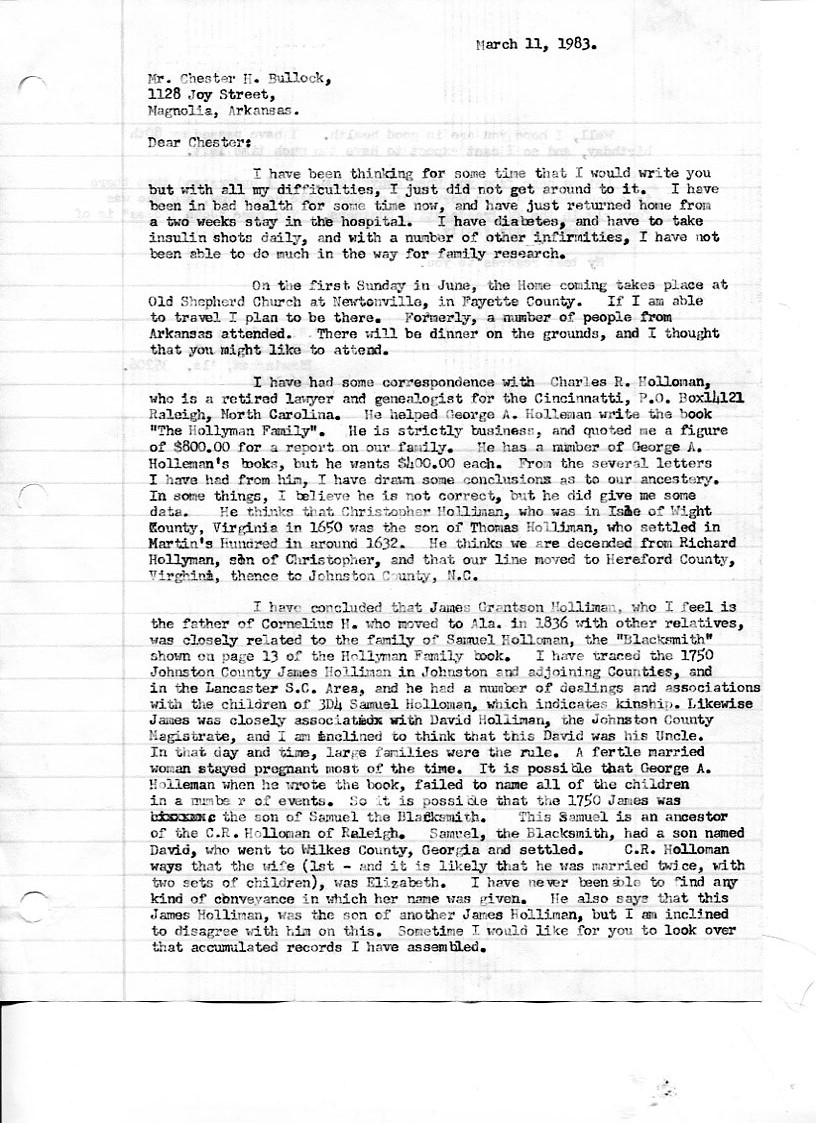 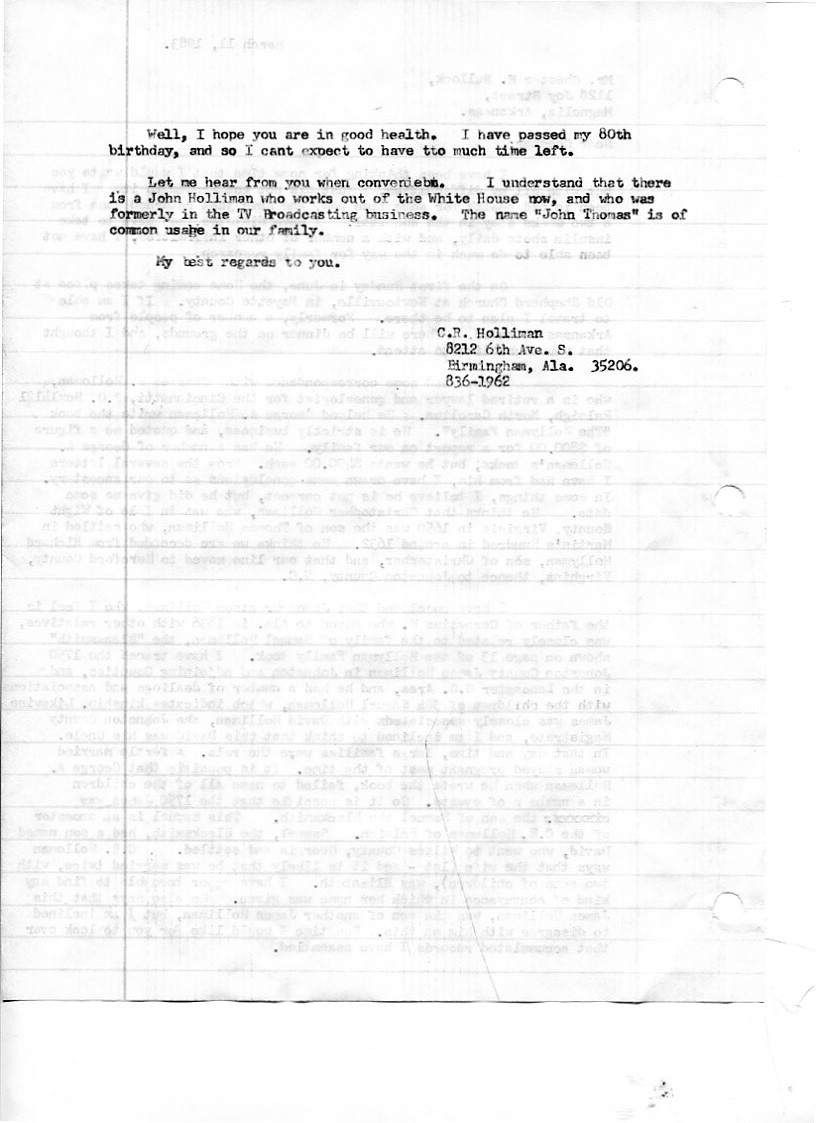 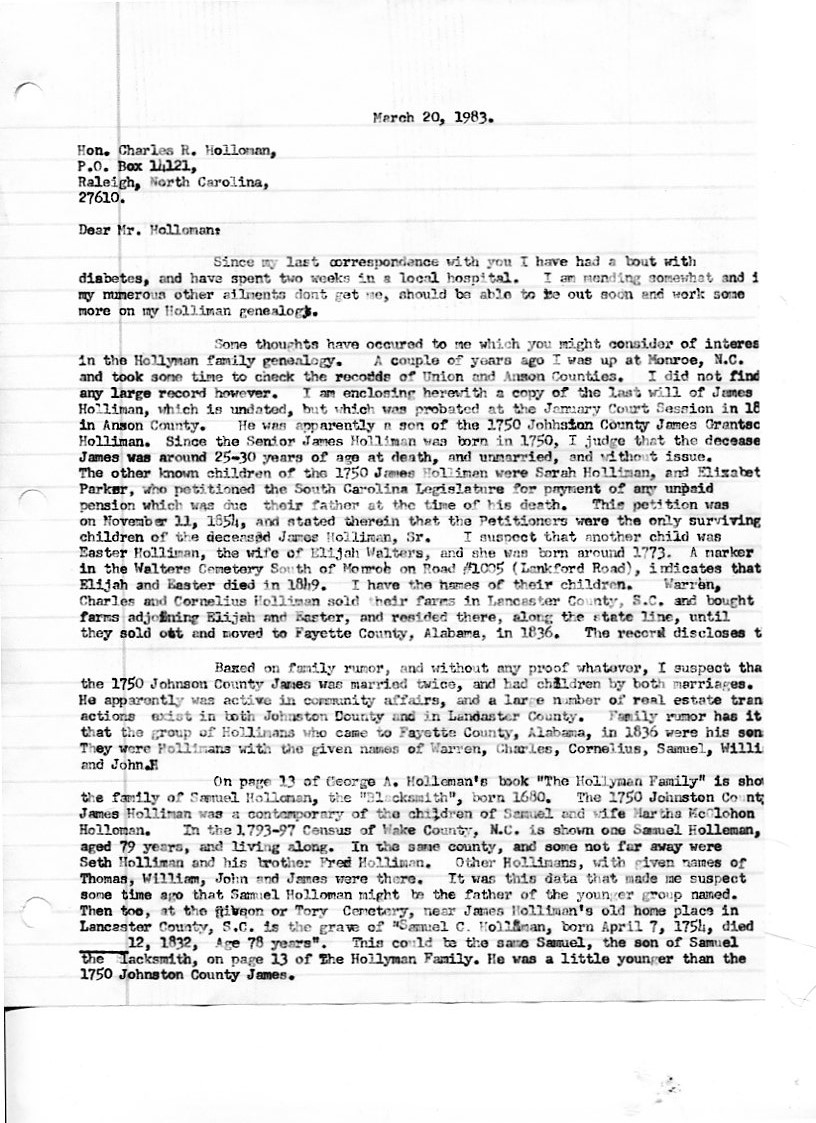 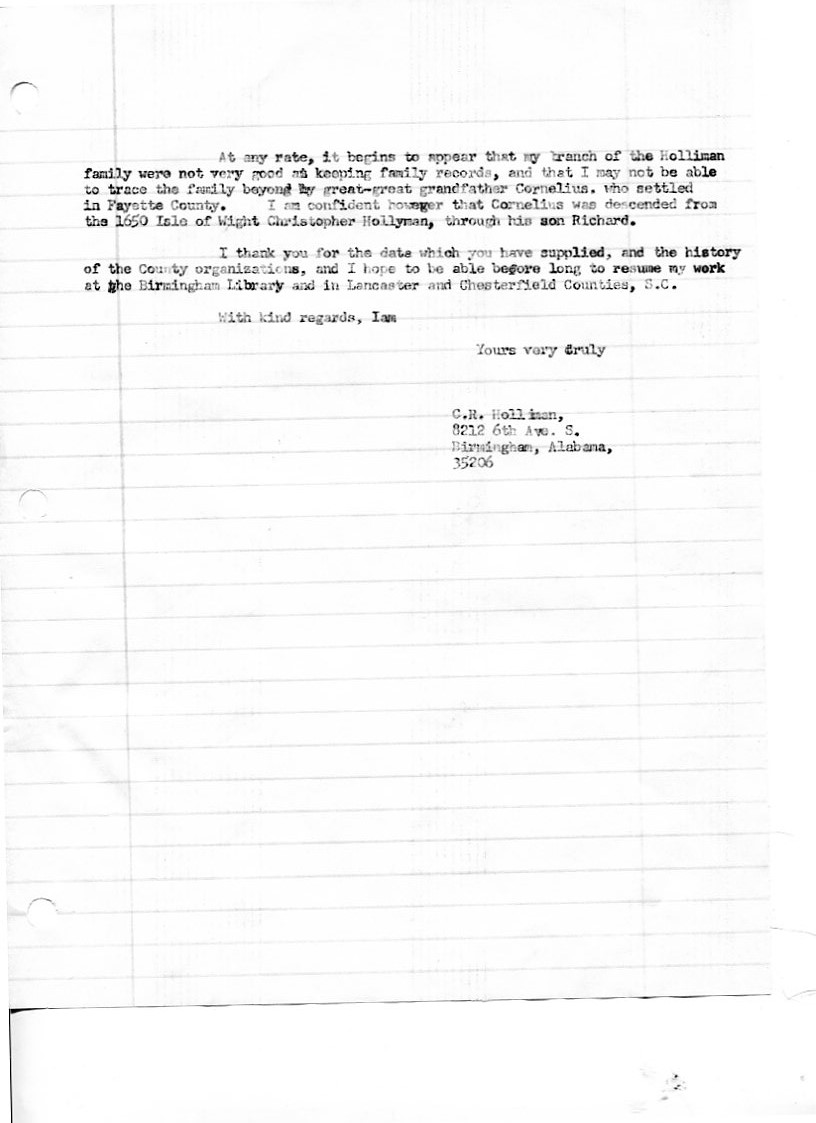 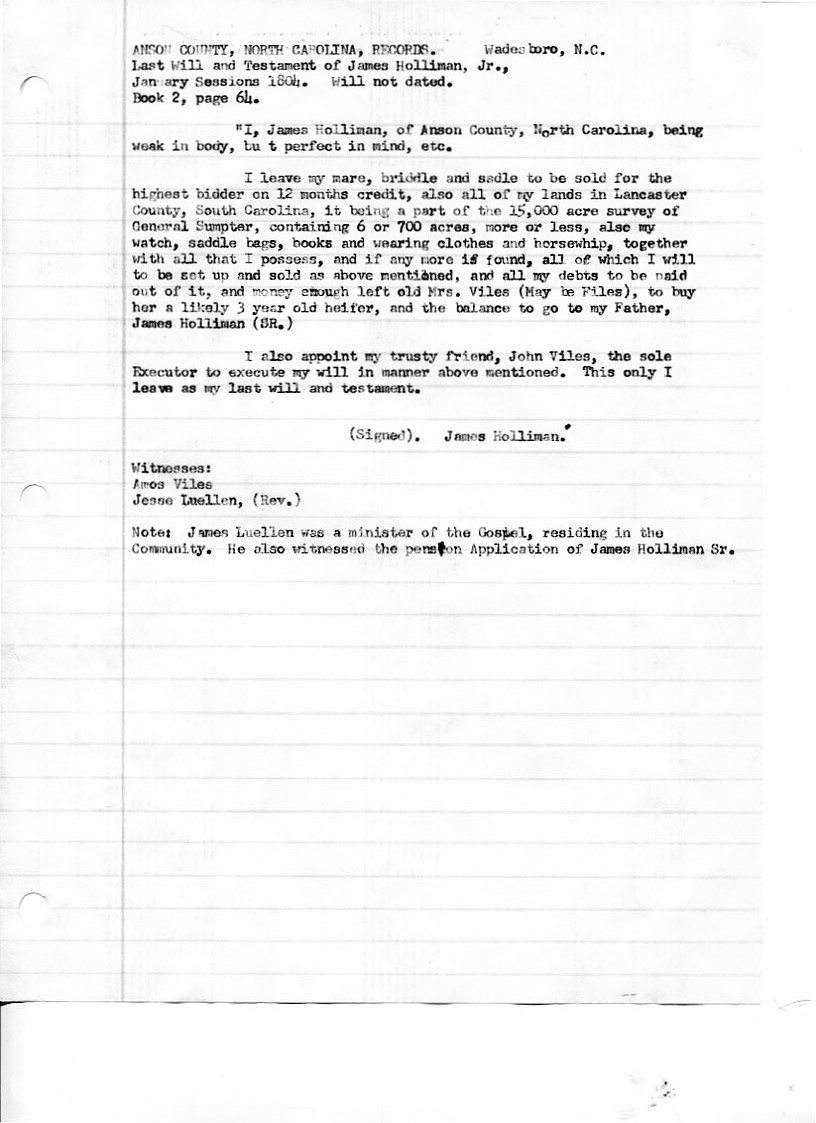 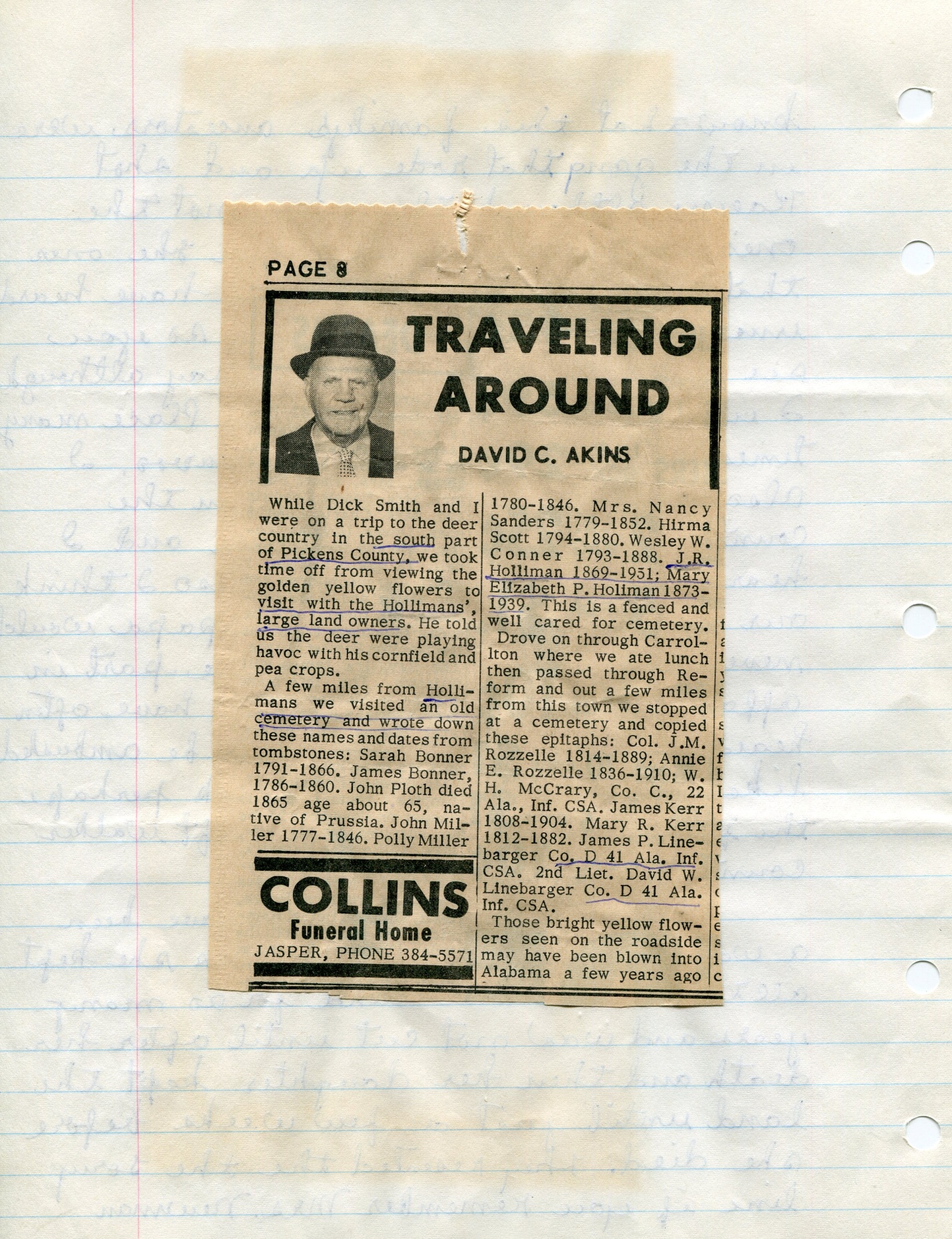 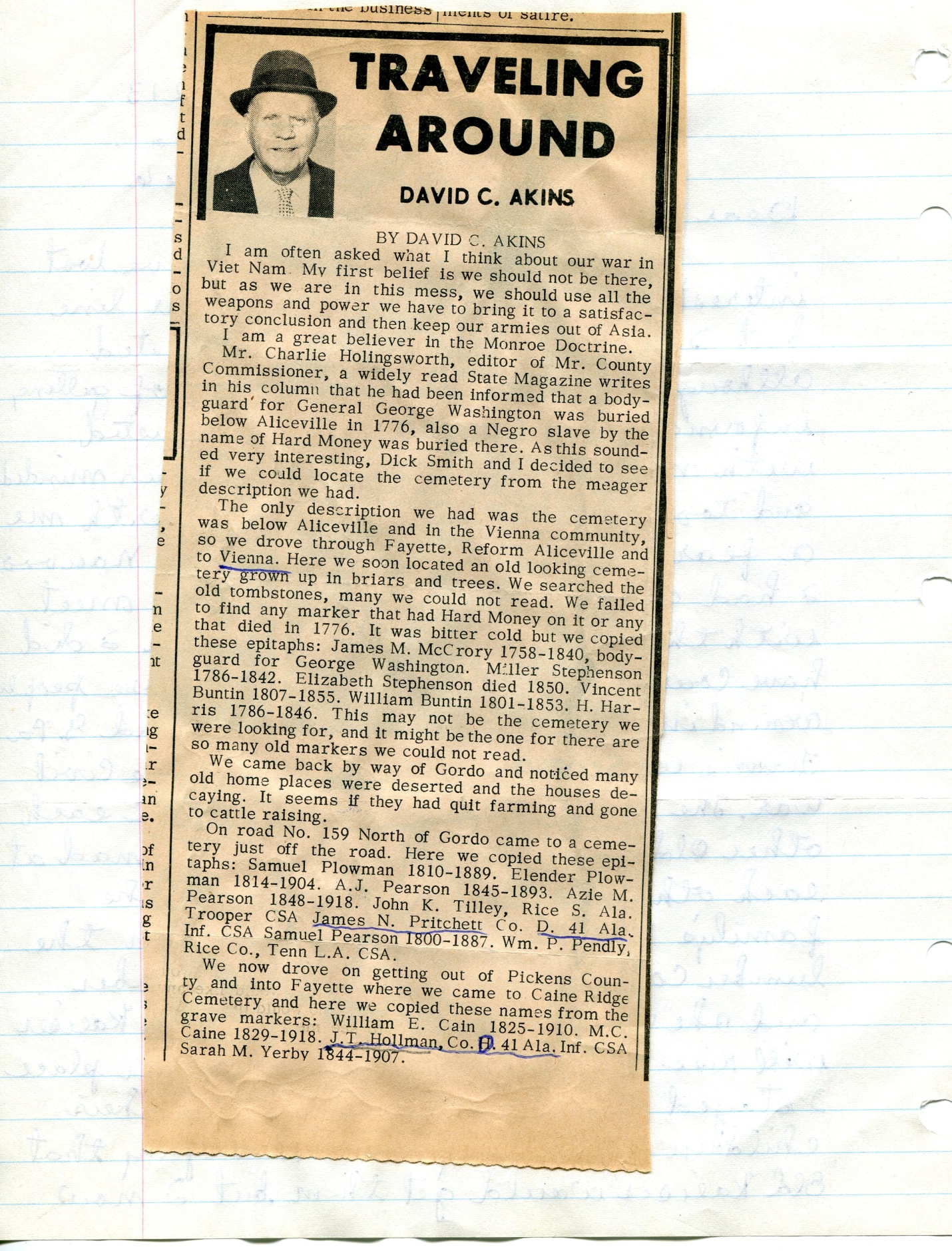 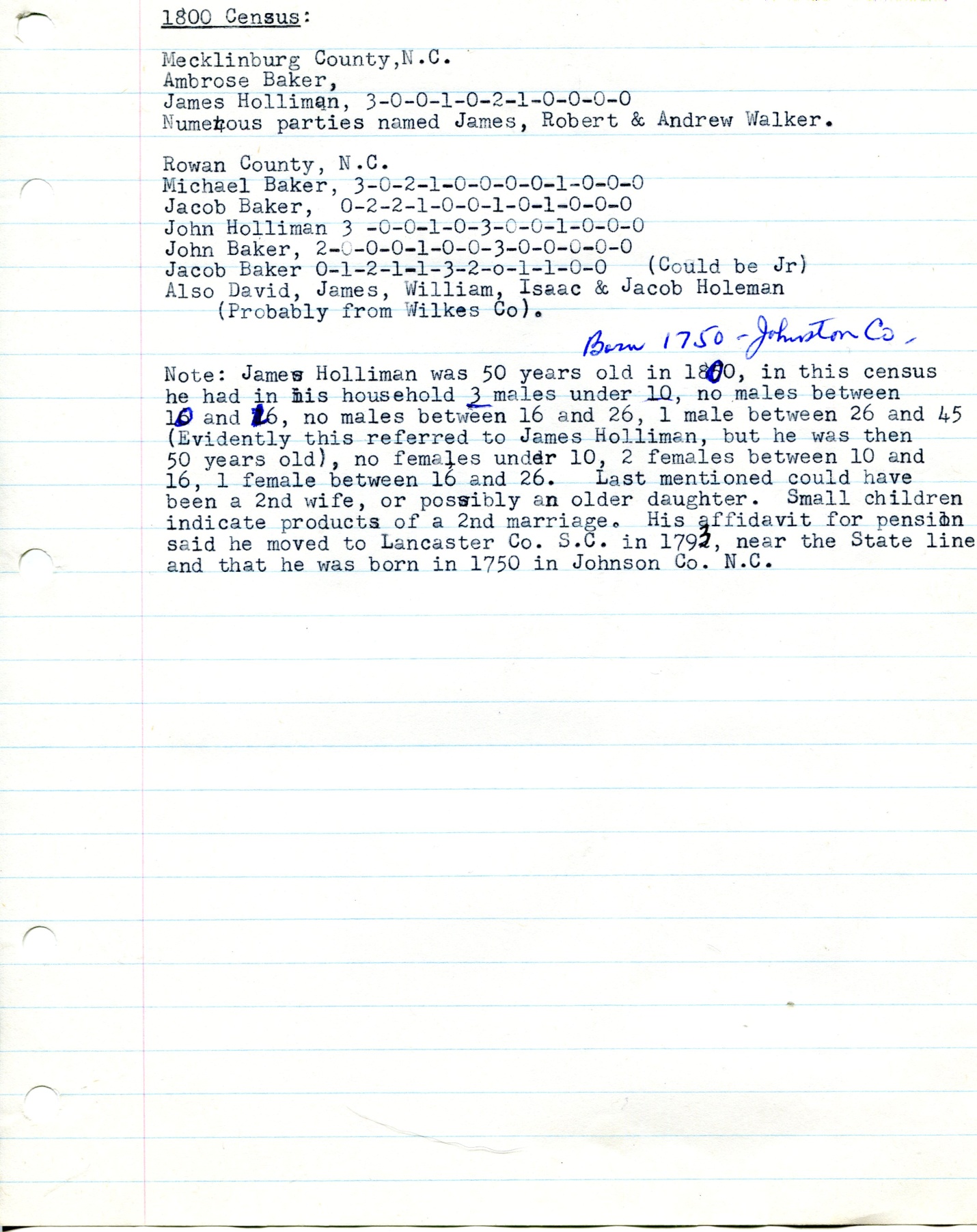 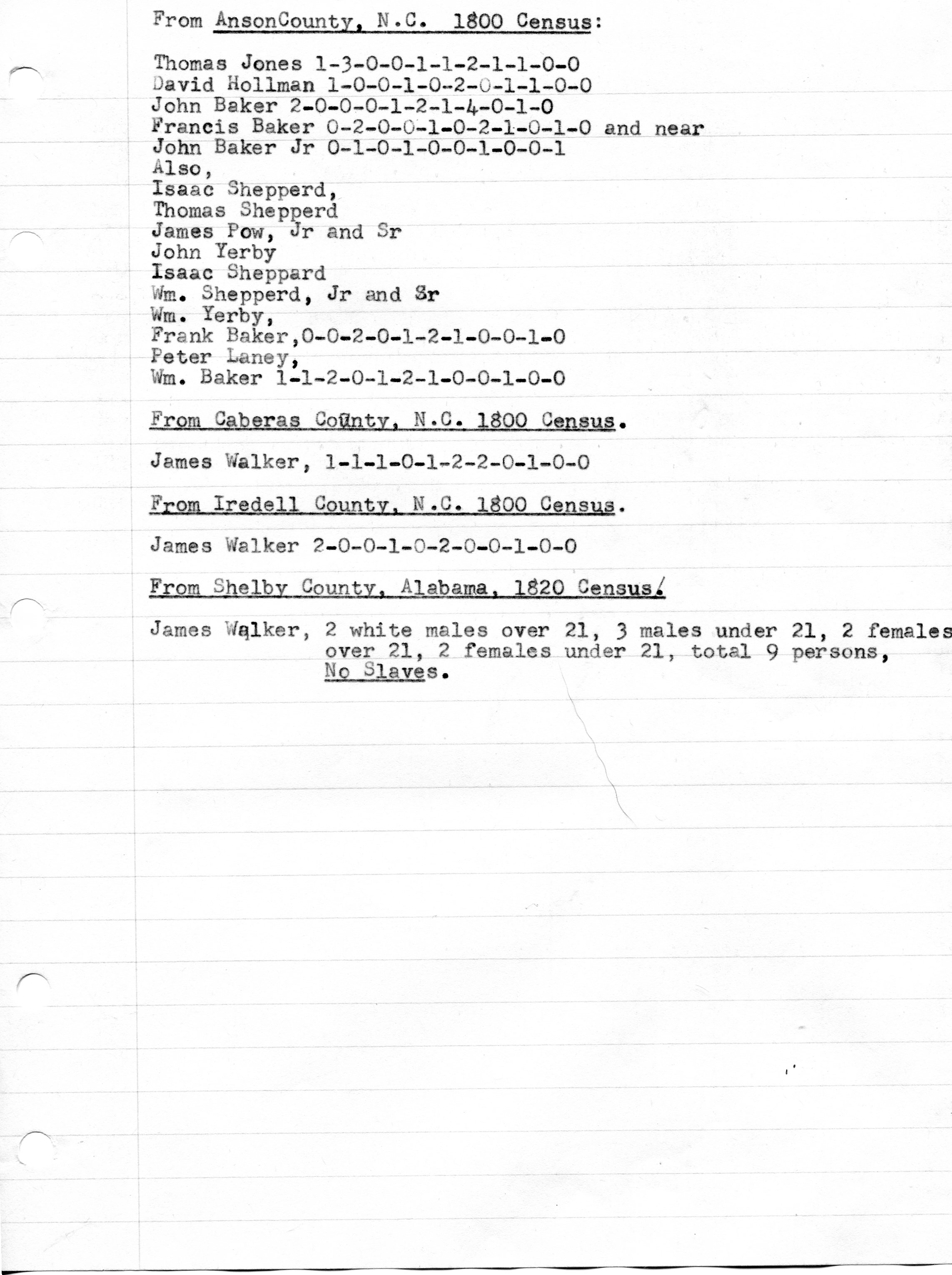 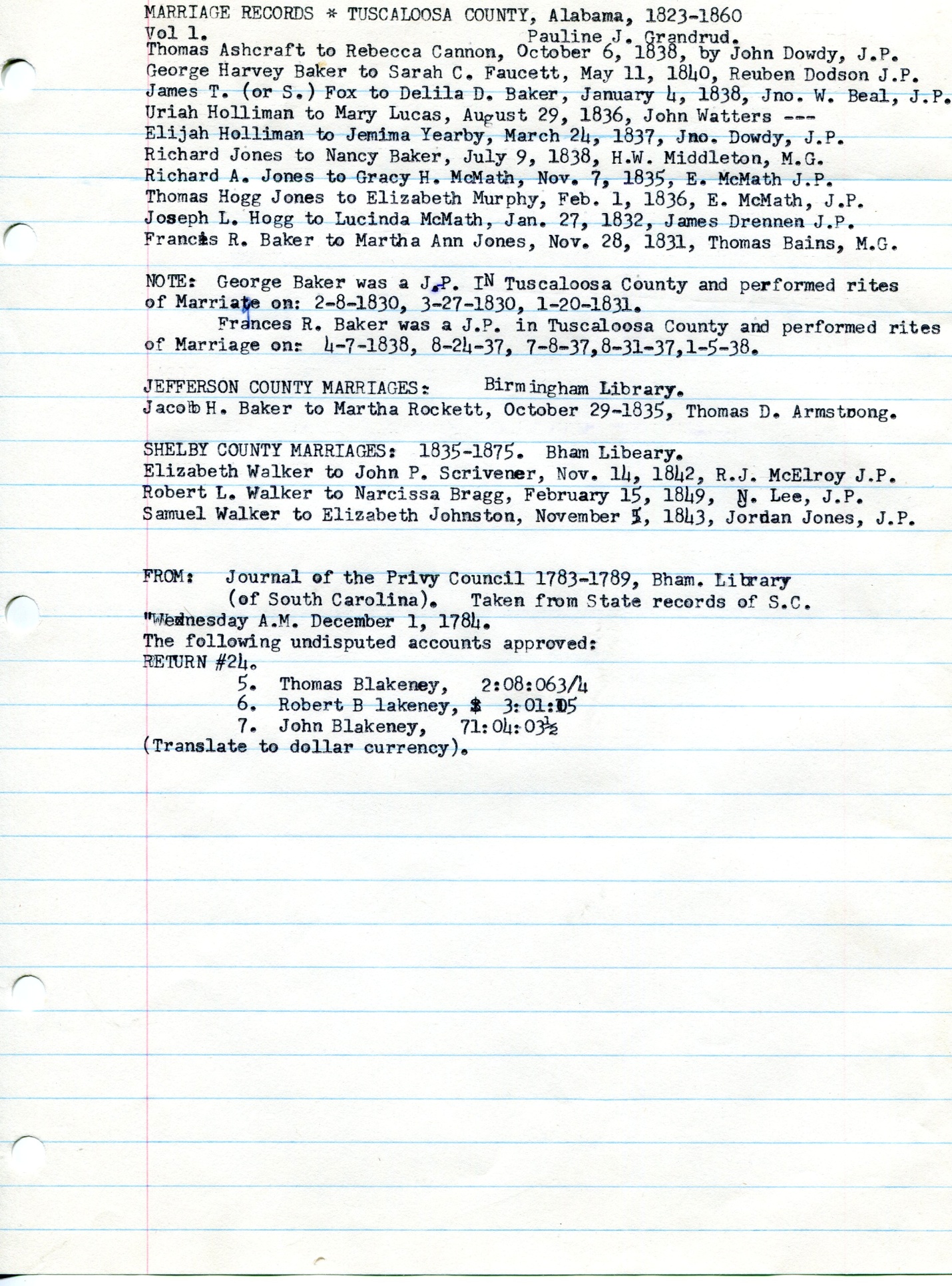 